СИТУАЦИОННАЯ ЗАДАЧА 1 Пациент 45 лет, по профессии программист, обратился к участковому врачу с жалобами на боли в эпигастральной области, преимущественно натощак и в ночное время, заставляющие его просыпаться, а также на почти постоянную изжогу, чувство тяжести и распирания в эпигастральной области после приѐма пищи, изжогу, отрыжку кислым, тошноту.Из анамнеза известно, что пациент много курит, злоупотребляет кофе, питается нерегулярно. Часто бывают обострения хронического фарингита. Болен около трех лет.  Не обследовался, лечился самостоятельно (принимал фитотерапию).При осмотре: состояние удовлетворительное. ИМТ 32,0 кг/м2. Кожные покровы чистые, обычной окраски. Температура тела нормальная. Зев – миндалины, задняя стенка глотки не гиперемированы. В лѐгких дыхание везикулярное, хрипов нет. Тоны сердца приглушены, ритмичные, ЧСС – 70 уд.в мин., АД – 120/80 мм рт.ст. Живот участвует в акте дыхания, при пальпации мягкий, болезненный в эпигастральной области, напряжения мышц живота нет, симптом поколачивания по поясничной области отрицательный.ЭФГДС: пищевод свободно проходим, утолщены продольные складки, очаговая гиперемия слизистой дистального отдела пищевода, кардия смыкается не полностью. В желудке натощак содержится небольшое количество светлой секреторной жидкости и слизи. Складки слизистой оболочки желудка утолщены, извитые. Луковица 12-перстной кишки деформирована, на задней стенке выявляется дефект слизистой до 0,5 см в диаметре. Края дефекта имеют чѐткие границы,  гиперемированы,  отѐчны.  Дно дефекта покрыто   фибринозными   наложениями   белого   цвета.   Постбульбарные отделы без патологии. Уреазный тест на наличие Н. pylori – положительный.Вопросы:Предположите наиболее вероятный диагноз.Обоснуйте поставленный Вами диагноз.Составьте и обоснуйте план дополнительного обследования пациента.Какое лечение Вы бы рекомендовали пациенту в составе комбинированной терапии. Обоснуйте свой выбор.Необходимо ли взять пациента на диспансерный учет? Что нужно назначить пациенту в качестве профилактической терапии «по требованию» при появлении симптомов, характерных для обострения язвенной болезни?Больной Ф. 78 лет вызвал участкового врача на дом с жалобами на приступы сердцебиения, перебои в работе сердца, которые сопровождаются слабостью, одышкой. Приступы аритмии стали беспокоить последние шесть месяцев, продолжительностью несколько минут, проходят самостоятельно при перемене положения тела.Из анамнеза известно, что последние несколько лет стала снижаться память, редко отмечает повышение АД до 160/90 мм рт. ст. Перенесѐнные заболевания: язвенная болезнь двенадцатиперстной кишки, очаговая пневмония. В настоящее время  – пенсионер, работал преподавателем в вузе. Вредных привычек не имеет.При осмотре состояние больного средней тяжести. Телосложение правильное, рост– 168 см, вес – 70 кг.Форма грудной клетки коническая, дыхание свободное через нос. Заметна пульсация шейных вен. ЧД – 17 уд/мин. При перкуссии звук ясный, лѐгочный, границы лѐгких в пределах нормы. При аускультации дыхание жѐсткое, хрипов нет.Система кровообращения. Границы относительной сердечной тупости: правая – правый край грудины, левая – на 1 см кнутри от левой среднеключичной линии, верхняя - верхний край III ребра. При аускультации тоны сердца приглушены, ритмичные. ЧСС – 112 уд/мин, дефицит пульса. АД – 130/80 мм рт. ст.Живот мягкий, безболезненный во всех отделах. Печень не пальпируется, размеры по Курлову – 9x8x7 см.Общий анализ крови и мочи без патологии. В биохимическом анализе крови определяется высокий уровень холестерина.Записана ЭКГ: зубцы Р во всех отведениях отсутствуют. Между комплексами QRS, мелкие волны «f» , частота желудочков 110-150 в минуту.Вопросы:Какое нарушение ритма у больного?С какими наджелудочковыми аритмиями необходимо провести дифференциальный диагноз.Какие дополнительные методы обследования вы назначите больному? Обоснуйте ответ.На основании каких параметров оценивается риск развития инсульта и системных тромбоэмболий (ТЭО) у данного больного? Является ли необходимым назначение антикоагулянтов у данного больного?Перечислите, что относится к сердечно-сосудистым и другим состояниям, ассоциирующимся с фибрилляцией предсердий; назовите какие состояния ассоциируются с развитием фибрилляции предсердий у данного больного.Больная С. 47 лет на приѐме терапевта по поводу постоянных, усиливающихся после погрешностей в диете болей в верхней половине живота, временами с иррадиацией в спину, похудание.В 40-летнем возрасте перенесла холецистэктомию по поводу калькулезного холецистита. Через полгода после операции появились почти постоянные, усиливающиеся после погрешностей в диете боли в верхней половине живота, временами с иррадиацией в спину. При применении спазмолитиков и при соблюдении диеты самочувствие улучшалось. Последние 1,5-2 года присоединился практически постоянный неоформленный стул, стала терять вес (похудела на 8 кг за 2 года). На протяжении этого же времени возникал зуд промежности, стала больше пить жидкости, участились мочеиспускания.При осмотре состояние больной удовлетворительное. Телосложение правильное, незначительно повышенного питания. Рост – 175 см, вес – 90 кг, ИМТ – 29 кг/м2. Голени пастозны. При сравнительной перкуссии лѐгких определяется лѐгочный звук. Аускультативно дыхание жѐсткое, проводится во все отделы. Тоны сердца приглушены, ритмичные, шумы не выслушиваются. ЧСС=80 уд/мин, АД - 156/85 мм рт. ст. Язык влажный, у корня обложен белым налѐтом. При поверхностной пальпации живота отмечается некоторая болезненность в эпигастрии и в правом подреберье. Симптомов раздражения брюшины нет. При глубокой пальпации пальпируется сигмовидная кишка в виде умеренно подвижного безболезненного цилиндра, диаметром 1,5 см. Имеется болезненность в зоне Шоффара. Положительный симптом Керте, симптом Мейо-Робсона. При перкуссии живота — тимпанит. Размеры печени по Курлову – 15x13x11 см. Печень выступает из-под рѐберной дуги на 3-4 см, край умеренной плотности, безболезненный. Симптом Пастернацкого отрицательный с обеих сторон.Вопросы:Сформулируйте предварительный диагноз.Поражение какого органа можно предположить, и с чем это связано?Какие дополнительные методы обследования необходимо назначить пациенту.Определите тактику лечения больного.С какими заболеваниями необходимо проводить дифференциальный диагноз при хроническом панкреатите.Больной 25 лет, водитель, обратился к участковому терапевту с жалобами на появление эпизодов удушья с затрудненным выдохом, кашель с трудно отделяемой мокротой практически ежедневно. Приступы удушья возникают 2-3 раза в неделю чаще ночью и проходят спонтанно через час с исчезновением всех симптомов. Незначительная одышка при физической нагрузке. Лекарства не принимал. Считает себя больным около 3 мес. За медицинской помощью обратился впервые. С детства частые бронхиты с обострениями в весенне-осенний периоды. Другие хронические заболевания отрицает. Операций, травм не было. Курит по 1,5 пачки в день 5 лет. У матери бронхиальная астма, у отца гипертоническая болезнь.Аллергологический анамнез не отягощѐн. Профессиональных вредностей не имеет. При	физикальном	осмотре:		состояние		больного	лѐгкой	степени		тяжести. Температура тела 36,7°С. Кожные покровы чистые, влажные. Рост 175 см, вес 81 кг. Периферические л/узлы не увеличены. Щитовидная железа не увеличена. Грудная клетка нормостеническая. При пальпации грудная клетка безболезненна. ЧД – 18 в минуту. При перкуссии – ясный лѐгочный звук. Границы относительной тупости сердца: в пределах нормы.	При	аускультации	–		дыхание	везикулярное,	проводится	во	все	отделы, выслушивается небольшое количество сухих, рассеянных, высокодискантных хрипов. Тоны сердца ясные, ритмичные. Пульс 80 уд/мин удовлетворительного наполнения и напряжения. АД	–		120/80 мм рт.ст. При пальпации живот мягкий, безболезненный.Размеры печени по Курлову: 10x9x7 см. Дизурических явлений нет.Вопросы:Предварительный диагноз.Составьте план лабораторно-инструментального обследования.План лечебных мероприятий.Проведение врачебно-трудовой экспертизы (ВТЭ), противопоказанные виды труда.Укажите показания к неотложной госпитализации у пациента.Пациент А.Т. 49 лет, инженер, обратился к участковому терапевту с жалобами на эпизодическое повышение АД до 150/90-160/95 мм рт. ст., сопровождающееся головными болями в затылочной области. По совету своих знакомых при плохом самочувствии, связанном с высоким АД, принимает эналаприл по 10 мг. Кроме того, в последние 2-3 мес. стал отмечать появление ноющих болей в области икроножных мышц при ходьбе на расстоянии 250-300 метров, купирующихся в покое. Считает себя больным около 2-х лет, когда впервые появились вышеуказанные жалобы. Ранее не обследовался. Систематической терапии не получает. Максимальные цифры АД – 170/100 мм рт ст. Около 10 лет назад была выявлена язвенная болезнь 12-перстной кишки, после курса консервативной терапии обострений больше не было. Другие хронические заболевания отрицает. Курит около ½ пачки в день – 30 лет. Алкоголь употребляет умеренно. Семейный анамнез: мать страдает ИБС, ГБ; отец умер в возрасте 62 лет от инфаркта миокарда. Операций, травм не было.При физикальном осмотре состояние удовлетворительное. Кожные покровы и видимые слизистые не изменены. Рост 172 см, вес 80 кг, ИМТ – 27 кг/м² Периферические л/узлы не увеличены. Щитовидная железа б/о. При сравнительной перкуссии в симметричных участках грудной клетки звук ясный лѐгочный. Топографическая перкуссия – границы лѐгких в пределах нормы. ЧДД – 18 в минуту. При аускультации лѐгких везикулярное дыхание, хрипов нет. Границы сердца не изменены. Тоны сердца ясные, акцент 2-го тона над аортой. Ритм сердца правильный, прерываемый единичными экстрасистолами. ЧСС – 70 уд/мин, АД – 150/90 мм рт.ст. Живот при пальпации мягкий, безболезненный. Печень не пальпируется. Поколачивание области почек безболезненное с обеих сторон. Дизурических явлений нет.Вопросы:Предположите наиболее вероятный диагноз.Обоснуйте поставленный Вами диагноз.Составьте и обоснуйте план дополнительного обследования пациента.Препараты каких группы антигипертензивных лекарственных средств Вы бы рекомендовали пациенту в составе комбинированной терапии? Обоснуйте свой выбор.Какие комбинации групп гипотензивных препаратов противопоказаны данному пациенту?Больная Р. 45 лет обратилась к врачу с жалобами на чувство тяжести, переполнения в животе, возникающее через 40-50 минут после еды, тошноту.В течение 20 лет страдает хроническим гастритом, обострения 1-2 раза в год. Во время обострений обычно принимает ингибиторы протонной помпы, антациды. Эрадикационную терапию не получала. Настоящее ухудшение – в течение 2 недель на фоне погрешностей в диете. Самостоятельно принимала альмагель при возникновении неприятных ощущений.При осмотре: состояние удовлетворительное. Рост 166 см, вес 64 кг. Кожные покровы чистые, обычной окраски. В лѐгких дыхание везикулярное, хрипов нет. Тоны сердца ясные, ритмичные. ЧСС – 70 уд. в мин., АД – 120/70 мм рт.ст. Живот мягкий, болезненный в эпигастрии и пилоро-дуоденальной зоне. Симптомы холецистита отрицательные. Печень не изменена. Дизурии нет. Симптом поколачивания по поясничной области отрицательный. Стул 1 раз в день, оформленный, без патологических примесей.На фиброгастроскопии: пищевод свободно проходим, слизистая его не изменена. Кардия смыкается полностью. Слизистая оболочка желудка гиперемирована, с участками атрофии в антральном отделе, складки сглажены, расправляется воздухом хорошо. Привратник проходим. Слизистая луковицы двенадцатиперстной кишки и залуковичный отдел не изменены. Взят биоптат из антрального отделе желудка: быстрый уреазный тест положительный. Результат гистологического исследования биоптата: слизистая желудка с атрофией и хронической полиморфноклеточной инфильтрацией.Вопросы:Предположите наиболее вероятный диагноз.Обоснуйте поставленный Вами диагноз.Составьте план дополнительного обследования пациента.Назначьте медикаментозное лечение, обоснуйте свой выбор.Разработайте план диспансерного наблюдения пациента.Мужчина 57 лет вызвал врача на дом. Предъявляет жалобы на интенсивные давящие загрудинные боли с иррадиацией в левую руку, левую лопатку. Вышеописанная симптоматика появилась около 2 часов назад после интенсивной физической нагрузки. Самостоятельно принял 2 таблетки нитроглицерина – без эффекта. Ранее боли подобного характера никогда не беспокоили.В анамнезе артериальная гипертензия в течение последних 10 лет с максимальными цифрами артериального давления 200/100 мм рт.ст. Регулярно лекарственные препараты не принимал. Курит по 1 пачке сигарет в день в течение 30 лет. Газоэлектросварщик. Аллергические реакции отрицает.При объективном обследовании: кожные покровы влажные. В легких перкуторный звук лѐгочный, дыхание везикулярное, хрипов нет. Тоны сердца ослаблены, ритм правильный, АД – 160/100 мм рт. ст., ЧСС – 88 в мин. Живот мягкий, безболезненный. Физиологические отправления в норме.На ЭКГ зарегистрировано: синусовый ритм, подъем сегмента ST > 0,2 мВ в отведениях II, III, aVF. Транспортная доступность до стационара неотложной кардиологии, располагающего возможностью проведения первичного ЧКВ – 30 мин.Вопросы:Предположите наиболее вероятный диагноз.Обоснуйте поставленный Вами диагноз.Какой должна быть тактика ведения пациента на догоспитальном этапе? Обоснуйте свой выбор.Какой объѐм медикаментозной помощи должен быть оказан пациенту на догоспитальном этапе?Достаточно ли данных для постановки диагноза инфаркт миокарда? Обоснуйте свой ответ. При необходимости предложите дополнительные методы исследования.Мужчина 59 лет находился на стационарном лечении в кардиологическом диспансере с 01.09.2016 г. по 14.09.2016 г. по поводу переднего Q-образующего инфаркта миокарда от 01.09.2016 г. Поступал с жалобами на интенсивные давящие загрудинные боли с иррадиацией в область левой лопатки, одышку, возникшие после стрессовой ситуации.Из анамнеза известно, что в последние 2 года периодически повышалось АД до максимальных цифр 160/90 мм рт.ст. Постоянно лекарственную терапию не получал, эпизодически принимал каптоприл 25 мг. При физической нагрузке периодически возникал дискомфорт в области сердца, одышка. За медицинской помощью не обращался. Курит более 30 лет по ½ пачке сигарет в день. Семейный анамнез: отец умер от инфаркта миокарда в возрасте 60 лет. Работает машинистом башенного крана.При поступлении проведена коронароангиография, обнаружена окклюзия передней межжелудочковой артерии, выполнены ЧТКА и эндопротезирование передней межжелудочковой артерии.В анализах: общий холестерин - 6,36 ммоль/л, ЛПНП - 3,69 ммоль/л, ЛПВП - 1,25 ммоль/л, ТГ - 2,26 ммоль/л, глюкоза натощак – 4,5.ЭХО-КГ: гипертрофия левого желудочка, увеличение полости левого предсердий. Локальная гипокинезия боковой стенки левого желудочка. Митральная регургитация 2 ст., трикуспидальная регургитация 1 ст. Нарушение диастолической функции левого желудочка (VE/VA <1,0). ФВ – 48%.Период стационарного лечения протекал без особенностей, после выписки пациент направлен в специализированный кардиореабилитационный стационар, где находился до 30.09.2016 г.Результаты велоэргометрии: субмаксимальная ЧСС 137 уд/мин достигнута при нагрузке 100 Вт.Результаты теста с 6-минутной ходьбой: за 6 мин пройдено 412 метров.30.09.2016 г. явился на приѐм в поликлинику по месту жительства. Боли в сердце не беспокоят, при быстрой ходьбе появляется одышка.Постоянно принимает аспирин 100 мг/сут, клопидогрел 75 мг/сут, аторвастатин 40 мг/сут, бисопролол 2,5 мг/сут, лизиноприл 5 мг 2 раза в сутки.При осмотре: состояние удовлетворительное. ИМТ – 37 кг/м2. Кожные покровы чистые, обычной окраски. В лѐгких дыхание везикулярное, хрипов нет. ЧДД 16 в мин. Тоны сердца ослаблены, ритм правильный. ЧСС – 70 уд. в мин., АД – 150/100 мм рт.ст. Живот мягкий, при пальпации безболезненный во всех отделах. Печень и селезѐнка не увеличены. Отеков нет. Дизурических расстройств нет. Симптом поколачивания по поясничной области отрицательный с обеих сторон.Вопросы:Предположите наиболее вероятный диагноз.Обоснуйте поставленный Вами диагноз.Разработайте программу реабилитации на поликлиническом этапе.Оцените данные лабораторных анализов и объективного осмотра пациента, проведите коррекцию медикаментозной терапии.Укажите сроки временной нетрудоспособности. Разработайте план диспансерного наблюдения.Женщина 28 лет обратилась к участковому терапевту с жалобами на слабость, утомляемость, сердцебиение, головокружение, головную боль, ухудшение памяти, боли в ногах, желание есть сухие макароны, гречневую крупу, першение в горле.Из анамнеза известно, что анемия обнаружена с 16 лет. Лечилась нерегулярно препаратами железа курсами по 2-3 недели с временным эффектом.Гинекологический анамнез: менструации с 14 лет, обильные, по 5-7 дней через 21 день. 2 беременности, 2 срочных физиологических родов в 23 и 27 лет.При осмотре: состояние пациентки удовлетворительное. Рост – 162 см, масса тела – 65кг. ИМТ – 24,08 кг/м2. Кожные покровы и коньюнктивы бледны. Ногти тонкие, уплотнены, концы ногтей расслоены. В лѐгких дыхание везикулярное, хрипов нет. ЧДД – 18 в мин. Тоны сердца ослаблены, ритм правильный, при аускультации выслушивается систолический шум на верхушке сердца и по левому краю грудины, ЧСС – 110 уд.в мин., АД – 110/70 мм рт.ст. Живот мягкий, при пальпации безболезненный во всех отделах. Печень и селезѐнка не увеличены. Симптом поколачивания по поясничной области отрицательный. Физиологические отправления в норме.В анализах: общий анализ крови — эритроциты 3,6 *1012/л, анизоцитоз, микроцитоз, Нв-94 г/л, ЦП- 0,6, лейкоциты 5,2*109/л, эозинофилы – 1%, палочкоядерные – 3%, сегментоядерные – 57%, лимфоциты – 28%, моноциты – 9%, СОЭ - 25 мм/час. Биохимический анализ крови: общий белок- 77 г/л, общий билирубин - 15,3 мкмоль/л, непрямой билирубин - 12,1 мкмоль/л, железо сыворотки - 7,6 мкмоль/л, ферритин - 8,8 мкг/л. ЭКГ: синусовая тахикардия, ЧСС – 106 в минуту, снижение зубца Т в левых грудных V5,V6 отведениях.Вопросы:Предположите наиболее вероятный диагноз.Обоснуйте поставленный Вами диагноз.Составьте и обоснуйте план дополнительного обследования пациента.Какой препарат из группы железосодержащих лекарственных средств Вы бы рекомендовали пациентке? Обоснуйте свой выбор.Через 2 месяца регулярной терапии препаратом из группы железосодержащих отмечается положительная динамика: уменьшились слабость и утомляемость, улучшилась память, сердцебиения не беспокоят, исчезли нарушение вкуса; в общем анализе крови-эритроциты 4,2 *1012/л, средний диаметр эритроцитов 7,5 мкм, Нв- 122 г/л, ЦП- 0,84 лейкоциты 6,7*109/л, эозинофилы- 0%, палочкоядерные - 2%, сегментоядерные- 59%, лимфоциты -28%, моноциты- 9% , СОЭ-13 мм/час. Биохимический анализ крови: железо сыворотки - 14,7 мкмоль/л, ферритин - 9,8 мкг/л. Какова Ваша дальнейшая лечебная тактика? Обоснуйте Ваш выбор.Мужчина 45 лет обратился к участковому терапевту с жалобами на сильную боль в плюсне-фаланговом суставе I пальца правой стопы, припухлость I пальца правой стопы, гиперемию кожи над суставом, повышение температуры тела до 37,5°С, познабливание.Из анамнеза известно, накануне был в гостях у друга, где употреблял мясо и красное вино в большом количестве. Боль возникла впервые, внезапно, около 6 часов утра и локализовалась преимущественно в области I плюснефалангового сустава правой стопы. Работает стоматологом.Семейный анамнез: мать – страдает сахарным диабетом 2 типа, АГ, отец - страдает подагрой, подагрическим полиартритом.При осмотре: состояние относительно удовлетворительное Рост – 172 см, масса тела – 105кг. ИМТ – 35,59 кг/м2. Окружность талии – 115 см, окружность бедер – 123 см. Кожные покровы обычной окраски. В лѐгких дыхание везикулярное, хрипов нет. ЧДД – 16 в мин. Тоны сердца ослаблены, ритм правильный, ЧСС –82 уд. в мин., АД – 130/84 мм рт.ст. Живот мягкий, при пальпации безболезненный во всех отделах. Печень и селезѐнка не увеличены. Дизурии нет. Симптом поколачивания по поясничной области отрицательный.При осмотре I плюсне-фалангового сустава правой стопы: кожные покровы над суставом резко гиперемированы, горячие на ощупь, отѐк сустава распространяется на соседние мягкие ткани, пальпация сустава резко болезненна, движение и ходьба практически невозможны. Интенсивность боли по визуально-аналоговой шкале 7 баллов.В анализах: общий анализ крови: эритроциты – 5,1*1012/л, лейкоциты - 11,8*109/л, тромбоциты - 280*109/л, СОЭ – 30 мм/час. Биохимический анализ крови: общий холестерин – 6,0 ммоль/л, ТГ – 2,0 ммоль/л, ХС - ЛПВП – 0,86 ммоль/л; глюкоза – 5,7 ммоль/л; мочевая кислота – 576 мкмоль/л, СРБ – 18 мг/л, ревматоидный фактор – отрицательный, серомукоид – 0,15 ед, креатинин – 87 мкмоль/л. СКФ (CKD-EPI) – 92 мл/мин 1,73м2. Альбуминурия – 10 мг/сутки.Вопросы:Предположите наиболее вероятный диагноз.Обоснуйте поставленный Вами диагноз.Составьте и обоснуйте план дополнительного обследования пациента.Сформулируйте алгоритм ведения пациента. Обоснуйте свой выбор.Через 7 дней на фоне назначенной терапии отмечается положительная динамика: боль, отѐчность I плюсне-фалангового сустава правой стопы не беспокоят, температура тела нормализовалась. Какова Ваша дальнейшая лечебная тактика? Обоснуйте Ваш выбор.Больная Н. 41 года обратилась к терапевту поликлиники с жалобами на повышение температуры до 38,5°С, слабость, боли в горле при глотании.Анамнез: заболела остро, около недели назад – повысилась температура до 38°С, стала беспокоить боль в горле при глотании. Принимала жаропонижающие с положительным эффектом – температура снизилась до 37°С, однако боль в горле продолжала беспокоить.Сопутствующие заболевания: наблюдается у ревматолога с диагнозом «первичный остеоартрит, локальная форма с поражением правого коленного сустава». Принимает диклофенак 75 мг 2 раза в день per os.При осмотре: состояние больной средней тяжести. Температура тела 38°С. Кожные покровы обычной окраски, без высыпаний. Периферических отѐков нет, при осмотре правого коленного сустава видимых внешних изменений не выявляется, определяется умеренное ограничение объѐма активных и пассивных движений в суставе. При осмотре ротоглотки отмечается гиперемия, отѐчность глоточных миндалин (больше справа), множественные гнойные фолликулы, налѐтов нет. Подчелюстные лимфоузлы увеличены с обеих сторон до 1,5 см, плотные, умеренно болезненные, не спаяны между собой и окружающими тканями. Дыхание в лѐгких везикулярное, проводится во все отделы, ЧД – 20 в мин. Границы сердца не изменены. Тоны сердца ритмичные, ясные. ЧСС=90 ударов в минуту. АД=100/70 мм рт. ст. Живот мягкий, безболезненный при пальпации. Печень, селезѐнка не увеличены. Симптом поколачивания отрицательный с обеих сторон. Дизурии нет. Стул регулярный, оформленный.Вопросы:Поставьте предварительный диагноз, обоснуйте его.С какими заболеваниями необходимо проводить дифференциальный диагноз?Назначьте лечение.Назначьте обследование, обоснуйте.На фоне проводимой терапии улучшения не наблюдалось, пациентка пришла на повторный амбулаторный прием к терапевту. Получен результат общего анализа крови: гемоглобин - 118 г/л, эритроциты – 3,8x1012/л, ЦП 0,93, ретикулоциты - 0,8‰ , тромбоциты – 190х109/л, лейкоциты - 1,0х109/л, палочкоядерные - 1%, сегментоядерные - 10%, эозинофилы – 0%, базофилы – 0%, моноциты – 3%, лимфоциты – 86%, СОЭ - 23 мм/ч. Поставьте диагноз. Какова дальнейшая тактика ведения пациентки?СИТУАЦИОННАЯ ЗАДАЧА 15 Больной С. 50 лет обратился к терапевту поликлиники с жалобами на повышение температуры до 38°С, слабость, озноб, кашель со светлой мокротой.Анамнез: заболел остро, 3 дня назад повысилась температура до 38°С, отмечал общее недомогание, слабость, озноб. Лекарств не принимал. Вчера присоединился кашель со скудной светлой мокротой.При осмотре: состояние больного средней тяжести. Температура тела 37,7°С. Кожные покровы обычной окраски, без высыпаний. Периферических отѐков нет. Лимфоузлы не увеличены. Дыхание в лѐгких везикулярное, ослаблено в нижней половине правого лѐгкого, там же выслушивается крепитация, при перкуссии – притупление перкуторного звука. ЧД – 20 в мин. Границы сердца не изменены. Тоны сердца ритмичные, ясные. ЧСС=100 ударов в минуту. АД=110/70 мм рт. ст. Живот мягкий, безболезненный при пальпации. Печень, селезѐнка не увеличены. Симптом поколачивания отрицательный с обеих сторон. Дизурии нет. Стул регулярный, оформленный.Вопросы:Поставьте предварительный диагноз, обоснуйте.Назначьте обследование, обоснуйте.Пациенту проведена рентгенограмма лѐгких в прямой и боковой проекции – выявлены инфильтративные изменения в нижней доле правого лѐгкого. Заключение: правосторонняя нижнедолевая пневмония. Назначьте лечение.Несмотря на проводимую терапию состояние больного ухудшалось, мокрота стала зелѐной, симптомы интоксикации усилились. Через 3 дня пациент явился на повторный приѐм к врачу поликлиники. Получен результат общего анализа крови: гемоглобин - 130 г/л, эритроциты – 4,2x1012/л, ЦП 0,91, ретикулоциты - 1,0%. тромбоциты – 220х109/л, лейкоциты - 0,9х109/л, п/я - 2%, с/я - 8%, эозинофилы – 0%, базофилы – 0%, моноциты – 4%, лимфоциты – 86%, СОЭ - 30 мм/ч. Установите окончательный диагноз, обоснуйтеДальнейшая тактика лечения пациента.СИТУАЦИОННАЯ ЗАДАЧА 16 Больной П. 35 лет обратился к терапевту поликлиники с жалобами на эпизоды внезапно возникающего головокружения при интенсивной физической нагрузке, эпизод кратковременной потери сознания.Анамнез: ранее у врачей не наблюдался, хронические заболевания отрицает. Считает себя больным в течение 2 месяцев, когда впервые появились эпизоды головокружения. Накануне вечером после интенсивной нагрузки (переносил мебель) был эпизод кратковременной потери сознания. К врачу не обращался.Наследственность: отец – внезапная смерть в 43 года.При осмотре: состояние больного удовлетворительное. Кожные покровы и слизистые обычной окраски, высыпаний нет. Периферических отѐков нет. Периферические лимфоузлы не увеличены. Дыхание в лѐгких везикулярное, хрипов нет, ЧД – 14 в мин. Верхушечный толчок усилен, концентрический. Тоны сердца ритмичные, ясные. ЧСС=60 уд в минуту. В области верхушки и вдоль левого края грудины выслушивается интенсивный систолический шум. АД=120/80 мм рт. ст. Живот мягкий, безболезненный при пальпации. Печень и селезѐнка не пальпируются. Стул оформленный. Симптом поколачивания отрицательный с обеих сторон.Пациенту снята ЭКГ – ритм синусовый, правильный, ЧСС – 64 в мин. Отклонение ЭОС влево. RV6>RV5>RV4. Индекс Соколова-Лайона 45 мм.Вопросы:Предложите план обследования пациента, обоснуйте.Пациенту проведено обследование: ЭХОКГ – полости сердца не расширены, ФВ 56%. Толщина задней стенки ЛЖ – 13 мм, толщина межжелудочковой перегородки– 18 мм, индекс массы миокарда – 132 г/м2. Ваши дальнейшие действия для постановки диагноза? Обоснуйте свой выборПо результатам самостоятельного контроля АД и СМАД у пациента регистрируются нормальные значения АД. По результатам лабораторно- инструментального обследования не выявлено поражение других органов-мишеней, факторов риска нет. Поставьте окончательный диагноз.Обоснуйте диагноз.Назначьте терапию, дайте рекомендации.Женщина 45 лет обратилась к врачу с жалобами на изжогу, отрыжку кислым, усиливающиеся в горизонтальном положении после приѐма пищи и при наклоне вперед. Данные симптомы появились около трѐх месяцев назад, по поводу чего ранее не обследовалась, лекарственных препаратов не принимала. Курит по 10 сигарет в день, алкоголь употребляет в минимальных количествах.При осмотре: состояние относительно удовлетворительное. ИМТ=31 кг/м2. Кожные покровы чистые, обычной окраски. В лѐгких дыхание везикулярное, хрипов нет. Тоны сердца приглушены, ритм правильный, шумы не выслушиваются. ЧСС – 72 уд. в мин., АД– 120/80 мм рт.ст. Живот мягкий, при пальпации безболезненный во всех отделах. Печень и селезѐнка не увеличены. Дизурии нет. Симптом поколачивания по поясничной области отрицательный.В клиническом и биохимическом анализах крови отклонений не выявлено. ЭКГ – синусовый ритм, ЧСС=70 уд. в мин, горизонтальное положение электрической оси сердца, вариант нормы.Проведена ЭГДС, при которой выявлены множественные участки гиперемии слизистой оболочки и отдельные несливающиеся эрозии дистального отдела пищевода размером до 5 мм.Вопросы:Предположите наиболее вероятный диагноз.Обоснуйте поставленный Вами диагноз.Составьте и обоснуйте план дополнительного обследования пациента.Назовите группы лекарственных препаратов и 1– 2 их представителей в составе комбинированной терапии. Обоснуйте свой выбор.Какие рекомендации по изменению образа жизни необходимо дать пациентке?Больная Ш. 45 лет обратилась к терапевту поликлиники с жалобами на слабость, головокружение, выпадение волос, ломкость ногтей, сухость кожи.Анамнез: считает себя больной в течение 3-х месяцев, когда впервые появились жалобы на слабость, головокружение. К врачу не обращалась. В дальнейшем симптомы стали нарастать, стали выпадать волосы, появилась ломкость ногтей, сухость кожи. Сопутствующие заболевания: страдает меноррагией – месячные обильные, затяжные, по 7-10 дней каждые 28 дней.При осмотре: состояние больной средней тяжести. Кожные покровы и слизистые бледные, сухие, высыпаний нет. Ногти с выраженной продольной исчерченностью,«ложкообразные». Диффузная алопеция. Периферических отѐков нет. Периферические лимфоузлы не увеличены. Дыхание в лѐгких везикулярное, хрипов нет, ЧД – 21 в мин. Тоны сердца ритмичные, ослабление I и II тона сердца во всех точках аускультации. ЧСС=90 уд в минуту. АД=100/70 мм рт. ст. Живот мягкий, безболезненный при пальпации. Печень и селезѐнка не пальпируются. Стул оформленный. Симптом поколачивания отрицательный с обеих сторон.Вопросы:Предположите наиболее вероятный диагноз.Обоснуйте поставленный Вами диагноз.Составьте и обоснуйте план дополнительного обследования пациента.Через 2 дня пациентка пришла на повторный прием с результатами анализов: клинический анализ крови: гемоглобин - 95 г/л, эритроциты - 1,12x1012/л. MCV 75 фл, MCH 22 пг, ретикулоциты - 0,9%, тромбоциты – 226х109/л, лейкоциты - 4,9х109/л, палочкоядерные - 4% , сегментоядерные - 51%, моноциты – 0,10x109/л, лимфоциты – 1,7x109/л, СОЭ - 36 мм/ч. Сывороточное железо 4,2 мкмоль/л, ОЖСС 82 мкмоль/л, коэффициент насыщения трансферрина 23,5%, АЧТВ 26 с, ПТВ 14 с, фибриноген 3,1 г/л. Консультация гинеколога назначена на следующий день. Назначьте лечение.Через 2 месяца регулярной терапии железосодержащим препаратом пациентка сдала повторный анализ крови: клинический анализ крови: гемоглобин - 120 г/л, эритроциты - 4,2x1012/л. MCV 82 фл, MCH 28 пг, ретикулоциты - 1,2%. тромбоциты – 260х109/л, лейкоциты - 5,2х109/л , палочкоядерные- 6% , сегментоядерные- 55%, моноциты – 0,10x109/л, лимфоциты – 1,4x109/л, СОЭ - 17 мм/ч. Пациентка также наблюдается у гинеколога, принимает терапию по поводу меноррагий, отмечает нормализацию месячных. Охарактеризуйте изменения в анализах. Ваши дальнейшие действия?Женщина 65 лет поступила с жалобами на боли в поясничной области справа, иррадиирующие в правую часть живота, приступообразные, длящиеся до 2-3 часов, средней силы, острые, возникающие и усиливающиеся после употребления большого количества жидкости или при физической нагрузке, стихающие после приѐма спазмолитиков (но-шпа), анальгетиков (анальгин, кеторол) и в покое. Болям сопутствуют головная боль, сухость во рту.Считает себя больной около 4-5 дней, когда впервые появились острые приступообразные боли в поясничной области справа, иррадиирующие в правую часть живота по ходу мочеточника, средней силы. Возникновение болей связывает с тем, что в последние несколько дней принимала большое количество жидкости. Боли усиливались при движении, физической нагрузке. Болям сопутствовали головная боль, сухость во рту. Для купирования болевого синдрома принимала но-шпу, анальгин с улучшением. В течение последующих трѐх дней интенсивность болевых ощущений и длительность приступов возросли, в связи с чем обратилась к врачу.Объективно: состояние средней тяжести. Кожные покровы обычной окраски и влажности, отѐков нет. В лѐгких хрипов нет. АД – 130/85 мм.рт.ст. ЧСС – 79 в минуту, ритмичный. Живот мягкий, безболезненный во всех отделах. Мочеиспускание не затруднено. Симптом поколачивания слабоположительный справа. Пальпация мочеточников болезненная справа.В анализах: лейкоциты 10,8х109/л, гемоглобин 120 г/л, СОЭ 17 мм/ч, креатинин 105 мкмоль/л, в моче присутствуют оксалаты. Обзорная рентгенография органов брюшной полости и малого таза: в просвете малого таза справа однородная тень, – конкремент верхней трети мочеточника.Вопросы:Предположите наиболее вероятный диагноз.Обоснуйте поставленный Вами диагноз.Составьте и обоснуйте план дополнительного обследования пациента.Проведите дифференциальный диагноз.Ваша дальнейшая тактика ведения больной.Женщина 75 лет 21.05.2016 обратилась к врачу с жалобами на сердцебиение.Из анамнеза известно, что 3 месяца назад пациентка перенесла острый нижний инфаркт миокарда с подъемом сегмента ST; пациентке была выполнена коронарография – выявлен стеноз огибающей ветви 85%, (ПМЖВ стеноз 45%, ОВ 45%), в связи с чем проводились трансбаллонная ангиопластика и стентирование ПКА стентом с лекарственным покрытием. В течение трех лет у пациентки верифицирована постоянная форма фибрилляции предсердий. У пациентки в анамнезе были 2 попытки восстановления ритма с помощью электроимпульсной терапии, которые оказались неуспешными.При осмотре: состояние средней тяжести. Кожные покровы чистые, обычной окраски. В лѐгких дыхание везикулярное, хрипов нет. Тоны сердца приглушены, аритмичные. ЧСС – 140 уд. в мин., пульс –	110 уд. в мин. АД – 110/80 мм рт.ст. Живот мягкий, при пальпации безболезненный во всех отделах. Печень и селезѐнка не увеличены. Дизурии нет. Симптом поколачивания по поясничной области отрицательный.В анализах: общий холестерин – 4,8 ммоль/л, ТГ – 2,5 ммоль/л, ХС-ЛПВП – 1,1 ммоль/л; ХС-ЛПНП – 3,2 ммоль/л.Вопросы:Сформулируйте диагноз пациентки.Обоснуйте поставленный Вами диагноз.Составьте и обоснуйте план дополнительного обследования пациента.Перечислите группы препаратов, сроки их применения, которые должны быть рекомендованы для приема пациентке. Обоснуйте их применениеУчитывая жалобы пациентки на сердцебиение, несмотря на прием препаратов, перечисленных в прошлом вопросе, какова дальнейшая лечебная тактика? Обоснуйте Ваш выбор.Мужчина 68 лет 18.04.2016 обратился к врачу с жалобами на головную боль, головокружение, мелькание мушек перед глазами.Из анамнеза известно, что 3 месяца назад пациент перенес острый нижний инфаркт миокарда с подъѐмом сегмента ST; пациенту была выполнена коронарография – выявлен стеноз правой коронарной артерии 90%, (ПМЖВ стеноз 35%, ОВ 30%), в связи с чем проводилась трансбаллонная ангиопластика и стентирование ПКА стентом с лекарственным покрытием.Из анамнеза известно, что в течение длительного времени страдает артериальной гипертензией с максимальным повышением цифр артериального давления до 210/110 мм рт. ст, хорошее самочувствие при артериальном давлении 120/70 мм рт. ст.Вредные привычки: курение в течение 20 лет по 10 сигарет в день.При осмотре: состояние средней тяжести. Кожные покровы чистые, гиперемированы. В лѐгких дыхание жѐсткое, хрипов нет. Тоны сердца приглушены, ритмичные. ЧСС – 70 уд.в мин., АД – 190/100 мм рт.ст. Живот мягкий, при пальпации безболезненный во всех отделах. Печень и селезѐнка не увеличены. Дизурии нет. Симптом поколачивания по поясничной области отрицательный.В анализах: общий холестерин – 5,4 ммоль/л, ТГ – 1,6 ммоль/л, ХС-ЛПВП – 1,1 ммоль/л; ХС-ЛПНП – 3,6 ммоль/л.Вопросы:Предположите наиболее вероятный диагноз.Обоснуйте поставленный Вами диагноз.Составьте и обоснуйте план дополнительного обследования пациента.Перечислите группы препаратов и сроки их применения, которые должны быть рекомендованы на постоянный прием пациенту. Обоснуйте их применениеЧерез 2 месяца у пациента появились жалобы на сердцебиение, к врачам не обращался. В течение 5 дней данные жалобы сохранялись, в связи с чем вызвал скорую медицинскую помощь. На ЭКГ зарегистрирована фибрилляция предсердий. Какова Ваша дальнейшая лечебная тактика? Обоснуйте Ваш выбор.Пациент Н. 52 лет, водитель, обратился к врачу с жалобами на приступообразные боли за грудиной с иррадиацией в левое плечо, лопатку, возникающие во время быстрой ходьбы, интенсивной физической нагрузке, сопровождающиеся чувством страха, купирующиеся в покое. Считает себя больным в течение двух месяцев, лечился у невролога с диагнозом межреберная невралгия». Принимал анальгин, диклофенак, физиотерапевтические процедуры – без эффекта.Из анамнеза известно, что около 5 лет страдает артериальной гипертензией с максимальным повышением цифр АД до 175/100 мм рт.ст., постоянную антигипертензивную терапию не получает.Наследственность: отец и старший брат перенесли инфаркт миокарда в возрасте до55 лет.Вредные привычки: курит в течение 20 лет по 20 сигарет в сутки; алкогольумеренно употребляет.Объективно: состояние относительно удовлетворительное. Рост 170 см, вес 98 кг. ИМТ – 33,91 кг/м2. Гиперстеническое телосложение. Кожные покровы и видимые слизистые обычной окраски. Периферических отѐков нет. В лѐгких дыхание везикулярное, проводится во все отделы, хрипов нет. Перкуторно над поверхностью лѐгких ясный лѐгочный  звук.  ЧДД  –  17  в  мин.  Аускультативно:  на  верхушке сердца ослабление I тона, над аортой - акцент II тона. Тоны сердца приглушены, ритмичные. АД– 170/100 мм рт.ст. ЧСС – 88 уд/мин. Живот мягкий, при пальпации безболезненный во всех отделах. Печень не увеличена. Симптом поколачивания по поясничной области отрицательный. Физиологические отправления в норме.В анализах: общий холестерин – 5,6 ммоль/л, ТГ – 2,4 ммоль/л, ХС-ЛПВП – 0,9 ммоль/л, ХС-ЛПНП - 3,57 ммоль/л; креатинин – 89 мкмоль/л, СКФ (по формуле CKD-EPI)= 84 мл/мин.На ЭКГ: ритм синусовый, правильный с ЧСС – 88 уд/мин. Гипертрофия миокарда левого желудочка.Вопросы:Предположите наиболее вероятный диагноз.Обоснуйте поставленный Вами диагноз.Составьте и обоснуйте план дополнительного обследования пациента.Какие группы лекарственных препаратов необходимо назначить пациенту? Обоснуйте свой выбор.На стресс-ЭХО-КГ выявлено ухудшение сократимости в 4 сегментах. Ваша дальнейшая тактика ведения больного?Пациент Р. 55 лет, слесарь, обратился к терапевту с жалобами на сжимающие боли за грудиной с иррадиацией в межлопаточное пространство, преимущественно возникающие при быстрой ходьбе или при подъѐме по лестнице более чем на один пролет в обычном темпе, купирующиеся приѐмом 1 таблетки нитроглицерина сублингвально.Из анамнеза известно, что впервые загрудинные боли возникли около двух лет назад, с тех пор выраженного прогрессирования заболевания не отмечал.Вредные привычки: курит в течение длительного времени по 2 пачки в сутки; злоупотребляет алкоголем.Объективно: состояние относительно удовлетворительное. Температура тела 36,6°С. Рост – 162 см, вес – 95 кг. ИМТ – 36,2 кг/м2. Гиперстеническое телосложение. Кожные покровы и видимые слизистые физиологической окраски и обычной влажности. Периферических отѐков нет. В лѐгких дыхание жѐсткое, проводится во все отделы, хрипов нет. ЧДД 18 в мин. При перкуссии определяется смещение левой границы относительной тупости сердца влево на 0,5 см. Тоны сердца приглушены, ритм правильный. АД – 130/80 мм рт.ст. ЧСС – 87 уд/мин. Живот мягкий, при пальпации безболезненный во всех отделах, увеличен в объеме за счѐт подкожно-жирового слоя. Печень не выступает из-под края рѐберной дуги. Симптом поколачивания  по поясничной области отрицательный. Физиологические отправления в норме.В анализах: общий холестерин – 6,2 ммоль/л, ТГ – 2,5 ммоль/л, ХС-ЛПВП – 0,8 ммоль/л, ХС-ЛПНП - 4,2 ммоль/л.На ЭКГ: ритм синусовый, правильный с ЧСС – 76 уд/мин. Отклонение ЭОС влево.Гипертрофия левого желудочка.Вопросы:Предположите наиболее вероятный диагноз.Обоснуйте поставленный Вами диагноз.Составьте и обоснуйте план дополнительного обследования пациента.Назначьте лечение и обоснуйте.При проведении стресс-эхокардиографии выявлено ухудшение локальной сократимости миокарда в 4 сегментах. Ваша тактика ведения?Женщина 24 лет обратилась к врачу с жалобами на слабость, повышение температуры тела до 39,2°С, тянущие боли в поясничной области, частое, болезненное мочеиспускание в малых количествах.Из анамнеза известно, что считает себя больной с 14 лет, когда впервые отметила появление вышеуказанных жалоб, был диагностирован острый пиелонефрит, проведено лечение.В последующие 2 года неоднократные госпитализации с аналогичными жалобами, выставлен диагноз хронического пиелонефрита. В 16 лет больной было предложено санаторно-курортное лечение, которое дало положительные результаты.Ухудшение состояния около 2-х недель назад, когда после переохлаждения появились озноб, повышение температуры тела до 39°С, сильные приступообразные боли в поясничной области, которые иррадиировали вниз живота, сопровождающиеся частым болезненным мочеиспусканием.При осмотре: состояние относительно удовлетворительное. Рост 175 см. Вес 64 кг. Кожные покровы чистые, обычной окраски. Отѐков нет. В лѐгких дыхание везикулярное, хрипов нет. Тоны сердца приглушены, ритмичные. ЧСС – 70 уд.в мин., АД – 120/80 мм рт.ст. Живот мягкий, при пальпации безболезненный во всех отделах. Печень и селезѐнка не увеличены. Симптом поколачивания по поясничной области положительный справа. Частое болезненное мочеиспускание.В анализах: лейкоциты 8,9х109/л, СОЭ 36 мм/час, мочевина 4,3 ммоль/л, креатинин 72,6 мкмоль/л, общий белок 46 г/л. СКФ 92 мл/мин/1,73м2.Общий анализ мочи: удельный вес – 1009, белок – 0,5, лейкоциты – вне поле зрения, слизь, клетки плоского эпителия.Обзорная и экскреторная урография – почки расположены обычно, теней конкрементов не выявлено. Имеется грибовидная деформация чашечек, шейки вытянуты, лоханка атонична. Контуры почек неровные, снижено накопление контраста справа. Уродинамика не нарушена.Вопросы:Предположите наиболее вероятный диагноз.Обоснуйте поставленный Вами диагноз.Составьте и обоснуйте план дополнительного обследования пациента.Проведите дифференциальный диагноз.Предложите и обоснуйте тактику дальнейшего лечения.Мужчина 45 лет обратился к врачу с жалобами на боль в левом колене, которая началась накануне, ночью. Со слов пациента, боль появилась внезапно, когда он уже лег спать после обильного ужина. В течение примерно 3 часов боль была очень интенсивной, в связи с чем пациент принял парацетамол две таблетки по 500 мг, после чего боль несколько уменьшилась, но полностью не купировалась.Пациент отрицает аналогичные приступы болей в колене ранее, однако несколько месяцев назад был эпизод интенсивной боли в первом плюснефаланговом суставе правой стопы после переохлаждения, сопровождавшийся покраснением сустава и невозможностью опираться на ногу. Тот эпизод прошел полностью самостоятельно без какого-либо лечения в течение 3 суток, наиболее интенсивной была боль в первые 3-4 часа.Пациент отрицает факты травм, операций, гемотрансфузий. В течение 2 лет страдает артериальной гипертензией, по поводу которой принимает гидрохлортиазид. Накануне вечером пациент употреблял большое количество красного вина и ел мясные отбивные, так как отмечал семейное событие. Курение, употребление наркотических препаратов отрицает.При осмотре: рост 180 см, масса тела 109 кг, ИМТ 33,6 кг/м2. Температура тела 37,1°С, ЧСС – 90 ударов в минуту, частота дыхания 22 в минуту, АД – 129/88 мм.рт.ст. Кожные покровы обычной окраски, имеется незначительная гиперемия воротниковой зоны. Со стороны органов дыхания и сердечно-сосудистой системы без отклонений от нормы, живот мягкий, безболезненный, размеры печени и селезѐнки в пределах нормы. Левый коленный сустав увеличен в объѐме за счѐт экссудации, кожа над ним гиперемирована, локальная температура повышена. Пациент ограничивает активные движения в суставе из-за болей, придает колену полусогнутое положение. Пассивные движения ограничены в таком же объѐме, при максимальном сгибании и разгибании боль усиливается. Пальпация сустава резко болезненна, определяется значительный выпот в коленном суставе, крепитация отсутствует. Другие суставы без патологических проявлений, объем движений в них полный. Увеличения паховых лимфатических узлов нет. В общем анализе крови имеется лейкоцитоз 9,1*109/л, сдвига лейкоцитарной формулы нет, СОЭ 28 мм/ч, в остальном – без отклонений.Вопросы:Опишите основные характеристики суставного синдрома у данного пациента.Какой наиболее вероятный предположительный диагноз?Какие диагностические исследования будут являться ключевыми для подтверждения диагноза?Какие клинические признаки указывают на предполагаемый диагноз?Каковы принципы медикаментозной терапии данного заболевания?Мужчина 55 лет обратился по поводу хронического кашля. Также он отмечает появление одышки при физической активности. Со слов пациента, в последнее время отмечается усиление кашля. (Во время беседы Вы отмечаете запах табачного дыма от пациента.) При опросе он признает, что курит ежедневно 1 пачку сигарет в течение 35 лет и пробовал самостоятельно отказаться от курения, однако безуспешно. При обследовании ЧСС – 80 ударов в минуту, АД – 125/82 мм рт ст., частота дыхания 16 в минуту. Кожные покровы обычной окраски, пульсоксиметрия демонстрирует сатурацию 98%. Перкуторный звук над легочными полями ясный, дыхание с жѐстким оттенком, по всем лѐгочным полям отмечаются единичные сухие свистящие хрипы. По остальным органам и системам без отклонений. По результатам спирометрии ФЖЕЛ в пределах возрастной нормы, отношение ОФВ1/ФЖЕЛ 0,89, ОФВ1 81% от нормы.Вопросы:Какие основные рекомендации следует дать пациенту?Опишите роль медицинских работников в стимулировании отказа от курения.Какие препараты фармакологической поддержки отказа от курения возможно использовать?Какие дополнительные методы исследования следует назначить данному пациенту?Возможно ли диагностировать хроническую обструктивную болезнь легких (ХОБЛ) у данного пациента?СИТУАЦИОННАЯ ЗАДАЧА 30 При осмотре на дому мужчина 56 лет предъявляет жалобы на интенсивные боли за грудиной, сохраняющиеся в течение 90 минут. В предыдущие 2 недели он несколько раз испытывал сходные по характеру боли в грудной клетке, преимущественно во время физической нагрузки, но они купировались самостоятельно в покое в течение нескольких минут. Сегодня болевой синдром возник на улице, в то время как он выгуливал свою собаку, боль несколько уменьшилась в покое, но, в отличие от предшествующих эпизодов, полностью не прекратилась. Пациент описывает боль как «сжимающую» и жгучую («как будто кипятка плеснули в грудь»), при этом есть чувство нехватки воздуха и потливость. В настоящее время иррадиации не отмечает, но при ранее возникавших эпизодах боли в груди имелась иррадиация в левую руку. Пациент отрицает наличие хронических заболеваний, но его жена говорит о том, что он не обращался к врачу в течение многих лет. Жена настояла на вызове врача, так как его младший брат перенес инфаркт миокарда 6 месяцев назад. Пациент работает начальником отдела в коммерческом банке, курит 1,5 пачки сигарет в день в течение 30 лет и эпизодически употребляет алкогольные напитки в компании друзей или коллег. При физикальном обследовании рост 182 см, масса тела 112 кг, температура тела 37,1°С. Кожные покровы бледные, лицо покрыто мелкими капельками пота. Дыхание везикулярное, хрипов нет. Тоны сердца ритмичные, акцент 2 тона на аорте, шумов нет. ЧСС  –  60 в минуту, АД  –   190/95 мм.рт.ст., частота дыхания 18 в минуту. Живот мягкий, безболезненный, печень и селезѐнка не пальпируются. Голени пастозны, пульсация на артериях стоп удовлетворительная.Зарегистрирована ЭКГ: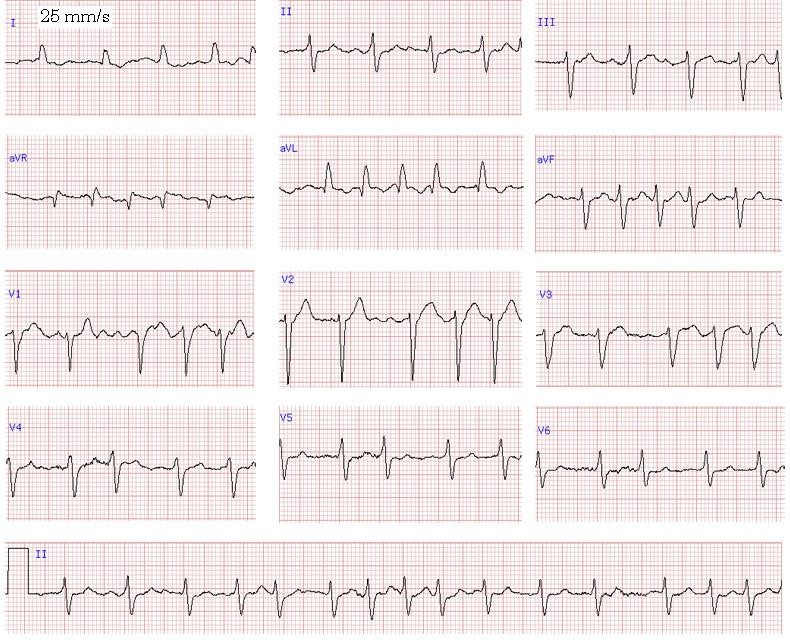 Вопросы:Предположите наиболее вероятный диагноз.Обоснуйте поставленный Вами диагноз.Составьте план начального обследования пациента.Какую терапию на догоспитальном этапе следует провести пациенту?Показана ли фибринолитическая (тромболитическая) терапия на догоспитальном этапе? Обоснуйте ответ.На повторном приеме мужчина 47 лет. Две недели назад он перенѐс респираторную вирусную инфекцию, по поводу которой обращался к Вам и во время осмотра у него было обнаружено повышенное АД до 164/98 мм.рт.ст. Пациент вспоминает, что ранее ему говорили о «повышенном давлении», но значений АД он не помнит, со слов, лечения рекомендовано не было. В настоящее время пациент чувствует себя хорошо, жалоб не предъявляет. Пациент не курит, алкогольные напитки употребляет «как все», то есть «по праздникам, и, может, пару бутылок пива по выходным». Регулярными физическими упражнениями не занимается, работа малоподвижная. Отец умер от инсульта в возрасте 69 лет, мать жива и, со слов пациента, здорова, в возрасте 72 лет. У него два старших брата, и он не осведомлен о наличии у них каких-либо хронических заболеваний.При осмотре: рост 177 см, масса тела 84 кг, окружность талии 103 см, температура тела 36,7°С. Кожные покровы обычной окраски, дыхание везикулярное, хрипов нет, частота дыхания 14 в минуту. Границы относительной сердечной тупости слева – на 1 см влево от левой срединно-ключичной линии, справа – по правому краю грудины, тоны сердца ритмичные, ясные, ЧСС – 78 в минуту. АД – на левой руке 156/96 мм.рт.ст., на правой руке – 152/98 мм.рт.ст. По остальным органам и системам без отклонений от нормы.Вопросы:Предположите наиболее вероятный диагноз.Обоснуйте поставленный Вами диагноз.Составьте и обоснуйте план дополнительного обследования пациента.Какие нефармакологические методы лечения следует рекомендовать пациенту?Препараты каких групп антигипертензивных лекарственных средств возможно рекомендовать пациенту. Обоснуйте свой выбор.Мужчина 56 лет пришел на осмотр, ранее наблюдался у другого врача. Страдает артериальной гипертензией, по поводу которой получает индапамид 2,5 мг ежедневно. Также он время от времени принимает аспирин в низкой дозе, так как видел рекламу и решил, что ему он будет полезен.Анамнез жизни без особенностей, наличие иных хронических заболеваний отрицает. Пациент не курит, эпизодически употребляет алкогольные напитки и не занимается физическими упражнениями. Отец умер в возрасте 60 лет от инфаркта миокарда, мать умерла в возрасте 72 лет от злокачественного новообразования, есть две младшие сестры, обе не страдают хроническими заболеваниями.При физикальном исследовании рост 173 см, масса тела 92 кг, окружность талии 106 см. ЧСС – 75 ударов в минуту, АД – 130/80 мм.рт.ст. По органам и системам без отклонений от нормы.В лабораторных анализах липидного спектра: общий холестерин 6,23 ммоль/л, холестерин липопротеидов высокой плотности (ЛПВП) 1,2 ммоль/л, холестерин липопротеидов низкой плотности 4,03 ммоль/л, триглицериды 1,56 ммоль/л.Вопросы:Сформулируйте и обоснуйте клинический диагноз.Какие дополнительные лабораторные исследования необходимо выполнить этому пациенту?Какие нефармакологические методы лечения следует рекомендовать пациенту?Показан ли прием аспирина в низких дозах данному пациенту? Обоснуйте ответ.Какие уровни липидов крови следует рассматривать в качестве целевых для данного пациента, и какие методы достижения этих целей следует рекомендовать?Молодой человек 18 лет предъявляет жалобы на боль в горле, затруднение глотания и повышение температуры тела выше 38°С в течение двух дней. Он отмечает, что его младшая сестра на прошлой неделе «болела такой же инфекцией». Осиплости голоса, слюнотечения, скованности мышц шеи не отмечается. Пациент отрицает такие клинические проявления как кашель, кожные высыпания, тошнота и рвота или диарея. Пациент за пределы постоянного места жительства в последний год не выезжал, иммунизация выполнена полностью в соответствии с национальным календарем. Хроническими заболеваниями не страдает, лекарственные препараты не принимает, аллергические реакции отрицает. Травмы, операции, курение, употребление алкоголя и наркотиков также категорически отрицает. Объективно: температура тела 38,5°С, ЧСС – 104 удара в минуту, АД – 118/64 мм.рт.ст., частота дыхания 18 в минуту, сатурация кислородом 99%. Задняя стенка глотки ярко гиперемирована, миндалины значительно увеличены в размерах с обеих сторон, в лакунах определяется налѐт белого цвета, больше слева, отклонения язычка нет. Имеет место увеличение передних шейных и подчелюстных лимфатических узлов с обеих сторон, лимфатические узлы до 2,5 см, эластичные, умеренно болезненные при пальпации. Кожные покровы чистые. Органы дыхания и кровообращения без отклонений от нормы, живот мягкий, безболезненный, увеличения печени и селезѐнки нет. Суставы без экссудативных проявлений, объѐм движений полный.Вопросы:Предположите наиболее вероятный диагноз.Обоснуйте поставленный Вами диагноз.Какие опасные и угрожающие жизни причины боли в горле следует рассматривать в контексте дифференциального диагноза?Какие лабораторные исследования можно использовать для подтверждения диагноза?Сформулируйте план лечения.Женщина 24 лет жалуется на боли в поясничной области и повышение температуры тела в течение последних двух дней. В течение последней  недели отмечались боли при мочеиспускании, а выраженная боль и лихорадка появились вчера. Сегодня присоединилась тошнота, но рвоты не было. Боль преимущественно  локализуется в правой части поясницы, она постоянная, тупая, без иррадиации. Вчера вечером пациентка приняла 400 мг ибупрофена, чтобы заснуть, но боль сохраняется, и утром она решила обраться к врачу. Пациентка замужем, менструации регулярные, последние – 1 неделю назад. В качестве контрацепции использует внутриматочную спираль. Выделения из половых путей отрицает. Мочеиспускание 5-7 раз в сутки, моча выделяется в обычном количестве, в последние два дня мутная, пенистая.Объективно: температура тела 38,3°С, ЧСС – 112 в минуту, АД – 120/70 мм.рт.ст., частота дыхания 15 в минуту. При пальпации правого рѐберно-позвоночного угла имеется выраженная болезненность, поколачивание в области почек резко болезненно справа. Отѐков нет. Физикальное обследование других отклонений от нормы не выявляет.Вопросы:Предположите наиболее вероятный диагноз.Какие лабораторные исследования следует использовать для подтверждения диагноза?Какие заболевания следует рассматривать в рамках дифференциального диагноза болей в поясничной области у молодой женщины?Сформулируйте план лечения.Сформулируйте прогноз.Мужчина 44 лет с жалобами на повышение температуры тела, ознобы, кашель с небольшим количеством мокроты. Считал себя полностью здоровым до последней недели, когда появилась заложенность носа, насморк и небольшая боль в горле. К врачу не обращался, лечился самостоятельно противопростудными безрецептурными препаратами («Фервекс»). Прошлой ночью отметил внезапное повышение температуры тела до 39°С, озноб, выраженную общую слабость и появился кашель, вначале сухой, затем – с небольшим количеством светлой мокроты, а также боли в правой половине грудной клетки. Наличие хронических заболеваний отрицает. Курит по 1 пачке сигарет в течение 15 лет, аллергические реакции отрицает.Объективно: температура тела 37,8°С, кожные покровы чистые. Перкуторный звук укорочен справа в нижних отделах, дыхание справа ниже угла лопатки бронхиальное, мелкопузырчатые хрипы в конце вдоха в этой области, а также усиление голосового дрожания и бронхофонии, частота дыхания 22 в минуту, сатурация периферической крови кислородом 99%. Сердечно-сосудистая система без отклонений от нормы, ЧСС – 80 уд. в минуту, АД – 120/72 мм.рт.ст. Живот мягкий, безболезненный, периферических отѐков нет.Вопросы:Предположите наиболее вероятный диагноз.Какие исследования требуются для подтверждения диагноза?Проведите оценку прогноза и осуществите выбор места лечения пациента.Сформулируйте план лечения.Опишите методы профилактики данного заболевания.Женщина 34 лет страдающая бронхиальной астмой, пришла на очередной диспансерный осмотр к участковому терапевту. В течение последних 4 месяцев состояние больной стабильное, получает базисную терапию:низкие дозы ингаляционных ГКС и длительно действующий β2-агонист (флутиказона пропионат 100 мкг + сальметерол 50 мкг (в виде комбинированного ингалятора) 2 раза в день), по потребности сальбутамол 1 раз в 2-3 недели. Жалоб не предъявляет, приступы астмы редкие (1 раз в 2-3 недели), ночных приступов нет, ограничения физической активности не отмечает.При осмотре: состояние удовлетворительное, телосложение нормостеническое. ИМТ – 22 кг/м2. Кожные покровы чистые, обычной окраски. В лѐгких – дыхание везикулярное, хрипов нет. ЧДД – 16 в минуту. Тоны сердца ясные, ритмичные. ЧСС – 72  в минуту, АД – 120/80 мм рт. ст. Живот мягкий, безболезненный. Печень и селезѐнка не увеличены. Дизурии нет. Симптом поколачивания по поясничной области отрицательный. Периферических отѐков нет.Общий анализ крови – без патологии. При спирометрии – ОФВ1=85%.Вопросы:Сформулируйте диагноз.Обоснуйте поставленный Вами диагноз.Определите тактику ведения пациентки. Обоснуйте свой ответ.Составьте план диспансерного наблюдения.Показано ли пациентке направление в бюро медико-социальной экспертизы? Обоснуйте свой ответ.Мужчина 51 года, инженер. Обратился с жалобами на слабость, кашель с выделением небольшого количества слизисто-гнойной мокроты, повышение температуры до 38,5°С. Заболел 2 дня назад, когда после переохлаждения появилась слабость, сухой кашель, повысилась температура до 38°С. В анамнезе с 48 лет сахарный диабет 2 типа, контролируется только диетой. Другие хронические заболевания отрицает. Контакта с больными туберкулѐзом не было. Курит до 1 пачки сигарет в день около 30 лет.При осмотре: состояние относительно удовлетворительное. ИМТ 28 кг/м2. Кожные покровы обычной окраски, влажные. Температура 38,5°С. Периферические лимфоузлы не увеличены. ЧД – 18 в мин. В лѐгких перкуторно справа ниже угла лопатки незначительное укорочение звука. Аускультативно везикулярное дыхание, справа ниже угла лопатки дыхание ослабленное, там же выслушивается звучная крепитация. Пульс 95 в мин., ритмичный. АД=120/80 мм рт. ст. Тоны сердца ритмичные, приглушены. Живот мягкий, безболезненный. Печень и селезѐнка не увеличены. Дизурии нет. Симптом поколачивания по поясничной области отрицательный Периферических отѐков нет.Общий анализ крови: эритроциты 5,4∙1012/л, лейкоциты - 10,2∙109/л, эозинофилы 2%, палочкоядерные нейтрофилы 2%, сегментоядерные нейтрофилы 71%, лимфоциты22%, моноциты З%. СОЭ 28 мм/час.Общий анализ мочи: без патологии.Анализ мокроты: слизисто-гнойная, без запаха, лейкоциты – 30-40 в поле зрения, эритроциты – не обнаружены, эпителий плоский – 10-25 в поле зрения, эластических волокон нет, ВК не обнаружено.Рентгенография органов грудной клетки: справа в нижнем лѐгочном поле (S9) участок инфильтрации лѐгочной ткани неоднородной структуры, с нечѐткими контурами. Сердце без патологии.Участковый терапевт поставил диагноз «Пневмония». Назначил лечение в амбулаторных условиях: азитромицин 500 мг 1 раз в день – 3 дня, ацетилцистеин 600 мг 1 раз в день, парацетамол 500 мг 3 раза в день.Вопросы:Правильно ли участковый терапевт поставил и сформулировал диагноз? Обоснуйте свой ответ.Правильно ли участковый терапевт выбрал место лечения пациента? Обоснуйте свой ответ, используя шкалу CRB-65.Правильно ли терапевт выбрал антибактериальный препарат для лечения пневмонии? Обоснуйте свой ответ.Проведите экспертизу временной нетрудоспособности.Показано ли пациенту после выздоровления диспансерное наблюдение? Обоснуйте свой ответ.Пациент 57 лет жалуется на кашель с выделением небольшого количества слизистой мокроты, одышку при незначительной физической нагрузке (подъѐм на 1 этаж, ходьба в умеренном темпе), сердцебиение, слабость, утомляемость. Выраженность симптомов по «Оценочному тесту по ХОБЛ» (САТ) 28 баллов. Курит по 1 пачке сигарет в день в течение 37 лет, индекс курильщика=37. Кашель в течение многих лет с мокротой по утрам. Часто отмечал субфебрильную температуру. 3 года назад появилась постепенно усиливающая одышка, отеки на голенях. При усилении одышки применяет беродуал. В последние годы участились обострения в связи с простудой до 2-3 раз в год. В прошлом году один раз был госпитализирован в стационар с обострением.Объективно: гиперстенического телосложения, повышенного питания. ИМТ – 29 кг/м2. Выраженный диффузный цианоз. Грудная клетка обычной конфигурации. При перкуссии лѐгочный звук, в нижних отделах с коробочным оттенком. Дыхание жѐсткое, с удлиненным выдохом, рассеянные сухие свистящие хрипы. ЧД – 24 в минуту. Границы сердца расширены вправо, акцент 2 тона над легочной артерией. ЧСС – 86 ударов в минуту. АД 130/80 мм рт.ст. Шейные вены в положении лѐжа набухают. Печень на 2 см ниже края реберной дуги. На ногах отеки.Общий анализ крови: эритроциты – 4,8∙109/л, Hb – 168 г/л, лейкоциты – 6,1∙109/л (лейкоцитарная формула – без особенностей), СОЭ – 15 мм/ч. Спирометрия: ОФВ1=30,0% от должного, ОФВ1/ФЖЕЛ=0,6. Пульсоксиметрия: SаО2=87%. ЭКГ – признаки гипертрофии правого желудочка и правого предсердия.Рентгенография органов грудной клетки: лѐгочный рисунок усилен, деформирован.Корни деформированы, уплотнены.Вопросы:Предположите наиболее вероятный диагноз.Обоснуйте поставленный Вами диагноз.Назначьте медикаментозную терапию. Обоснуйте свой ответ.Составьте план диспансерного наблюдения.Проведите экспертизу нетрудоспособности.К участковому терапевту обратился больной 52 лет с жалобами на систематический кашель с отделением скудного количества слизистой мокроты, преимущественно в утренние часы, одышку с затруднением выдоха, возникающую при обычной физической нагрузке, снижение массы тела.Курит с 20 лет (30 сигарет в день), работает наборщиком в типографии. В течение предшествующих 5 лет беспокоит хронический кашель, в последние 2 года присоединились прогрессирующая одышка при ходьбе, которая значительно ограничивает физическую работоспособность и снижение массы тела. Два месяца назад перенѐс простудное заболевание, на фоне которого отметил значительное усиление кашля и одышки, амбулаторно принимал азитромицин. Самочувствие улучшилось, но сохраняется выраженная одышка, в связи с чем обратился в поликлинику. В течение последнего года подобных эпизодов простудных заболеваний с усилением кашля и одышки, кроме указанного, не отмечалось.Перенесѐнные заболевания: правосторонняя пневмония в 40-летнем возрасте, аппендэктомия в детском возрасте. Аллергоанамнез не отягощѐн.Общее состояние удовлетворительное. Пониженного питания, рост 178 см, вес 56 кг. Кожные покровы обычной окраски, отѐков нет. Грудная клетка бочкообразной формы, при перкуссии лѐгких – коробочный звук, при аускультации – диффузно ослабленное везикулярное дыхание, частота дыханий – 18 в минуту, SpO296%. Тоны сердца ритмичные, пульс 88 в минуту, акцент II тона над лѐгочной артерией. АД 130/80 мм рт.ст. Живот мягкий, безболезненный. Печень выступает из-под края рѐберной дуги на 4 см.Вопросы:Предположите наиболее вероятный диагноз.Обоснуйте поставленный Вами диагноз.Составьте и обоснуйте план дополнительного обследования.Назначьте и обоснуйте лечение.Составьте план диспансерного наблюдения.СИТУАЦИОННАЯ ЗАДАЧА 45 Мужчина 48 лет обратился к врачу с жалобами на общую слабость, повышенную утомляемость, тупые ноющие боли в области правого подреберья, тошноту, отрыжку воздухом, снижение аппетита, периодически возникающий кожный зуд.Из анамнеза известно, что пациент употребляет алкоголь (более 60 г этанола в сутки) в течение 13 лет. Два года назад появились боли ноющего характера в области правого подреберья, общая слабость, тошнота, периодически возникающий кожный зуд, усиливающийся в вечернее время. За медицинской помощью пациент не обращался. Периодически принимал баралгин, антигистаминные средства, ферментные препараты: креон по 25000 Ед. два раза в сутки; эффекта от принимаемых препаратов не отметил. Настоящее обострение в течение последних трех недель, когда после употребления алкоголя появились слабость, почти постоянные тупые боли в области правого подреберья, тошнота, отрыжка воздухом, снижение аппетита. Операций, гемотрансфузий не было.При осмотре: состояние удовлетворительное; рост 178 см, вес 79 кг, ИМТ 24,9кг/м2. Кожные покровы желтушной окраски, склеры иктеричны; выявляются телеангиэктазии на груди, спине, плечах, «пальмарная» эритема. В лѐгких дыхание везикулярное, хрипов нет. ЧД – 16 в мин. Тоны сердца приглушены, ритм правильный. ЧСС  – 70 в 1 мин;  АД  130/80 мм рт.ст. Язык влажный, обложен белым налѐтом у корня. Живот мягкий, при поверхностной пальпации умеренно болезненный в области правого подреберья. Размеры печени по Курлову: 9 (+2)×8×7 см; при глубокой пальпации печень плотноватой консистенции, определяется умеренная болезненность. Селезѐнка не пальпируется. Дизурий нет. Симптом поколачивания по поясничной области отрицательный.Результаты исследований:Общий анализ крови: эритроциты – 4,4×10¹²/л; лейкоциты – 6,3× 109/л; нейтрофилы сегментоядерные – 64%; нейтрофилы палочкоядерные – 1%; лимфоциты – 28%; моноциты4%; эозинофилы – 2%; базофилы – 1%; Нb – 148 г/л; тромбоциты – 217×109/л; СОЭ – 18 мм/ч.Биохимия крови: общий билирубин – 25 мкмоль/л; непрямой билирубин – 22,5 мкмоль/л; прямой билирубин – 2,5 мкмоль/л; АЛТ – 203 ед/л; АСТ – 214 ед/л; ГГТП – 89 ед/л; ЩФ – 298 ед/л; ТГ – 3,9 ммоль/л; ХС-ЛПНП – 2,8 ммоль/л; ХС-ЛПВП – 1,5 ммоль/л; глюкоза – 5,0 ммоль/л; креатинин – 62 мкмоль/л; мочевина – 2,8 ммоль/л; альбумин – 43 г/л; общий белок – 71,5 г/л; альфа-1-глобулины – 3,2 г/л; альфа-2-глобулины – 5,7 г/л; бета-глобулины – 7,1 г/л; γ-глобулины – 12,5 г/л; альфа-фетопротеин – 3,1 ед/л; ферритин54 мкг/л; трансферрин – 2,6 г/л; калий– 3,7ммоль/л; Na– 137,5 ммоль/л; железо – 21,5 мкмоль/л; амилаза – 44 ед/л; ХС – 5,3 ммоль/л. ПТИ - 84%.Иммуноферментный анализ (исследование крови на маркѐры гепатитов В, С): НВsAg (-); анти-НВs (-); анти-НВсIgG (-); HBeAg (-); анти-НВе (-); анти-НВсIgМ (-); анти- HCV – отриц. Эластометрия печени: определена стадия F2 (по шкале МETAVIR), умеренный фиброз. Кал на скрытую кровь – отриц. Рентгенологическое исследование лѐгких: без патологических изменений. ЭКГ – без патологических изменений. Общий анализ мочи: в пределах нормы.Вопросы:Предположите наиболее вероятный диагноз.Обоснуйте поставленный Вами диагноз.Составьте и обоснуйте план дополнительного обследования пациента.Обоснуйте назначение медикаментозного и немедикаментозного лечения данного пациента.При обращении к врачу через месяц после лечения пациент отметил улучшение самочувствия: исчезли слабость, повышенная утомляемость, тупые боли в области правого подреберья, тошнота, отрыжка воздухом. При объективном осмотре: кожные покровы чистые, обычной окраски. Размеры печени по Курлову: 9×8×7 см. Селезѐнка не увеличена. Общий анализ крови – в пределах нормы. Биохимия крови: общий билирубин – 18 мкмоль/л; непрямой билирубин – 16 мкмоль/л; прямой билирубин – 2,0 мкмоль/л; АЛТ – 40 ед/л, АСТ – 38 ед/л, ГГТП – 26 ед/л; ЩФ – 125 ед/л; ТГ – 2,6 ммоль/л. При УЗИ органов брюшной полости выявлены диффузные дистрофические изменения в паренхиме печени. Какова Ваша дальнейшая лечебная тактика? Обоснуйте Ваш выбор.СИТУАЦИОННАЯ ЗАДАЧА 46 Больной Т. 48 лет, электросварщик, обратился к участковому терапевту с жалобами на частую, выраженную изжогу после еды и в ночное время, особенно, при употреблении острой, жирной или обильной пищи, частую тошноту по утрам, отрыжку пищей после еды, обычно, при наклонах туловища и положении лежа, плохой сон из-за изжоги.Из анамнеза: со школьного возраста отмечал боли в животе, плохой аппетит. Лечился самостоятельно, по советам родственников периодически принимая но-шпу и ферментные препараты с незначительным эффектом. Во время службы в армии лечился в госпитале по поводу гастрита. В дальнейшем длительное время жалоб со стороны органов пищеварения не имел. Питается нерегулярно, работает по сменам, регулярно имеет ночные смены. Курит с 13 лет по 20 сигарет в день. Алкоголь практически не употребляет. Описанные жалобы появились два года назад после длительного периода значительных физических нагрузок (строительство дома) и эпизода тяжелого психо-эмоционального стресса (пожар в квартире). Самостоятельно принимал альмагель, омез в течение10-14 дней с хорошим эффектом. В течение последующих 2-х лет часто беспокоила изжога, но к врачам не обращался, использовал альмагель, омез короткими курсами с кратковременным эффектом. Последнее ухудшение – в течение месяца после погрешности в диете и алкоголизации; на фоне приѐма привычного набора препаратов в течение недели самочувствие с положительной динамикой, в связи с чем, лечение прекратил. Через 5 дней симптомы возобновились. Три дня назад имел место однократный эпизод черного разжиженного стула. В дальнейшем стул без особенностей.При осмотре: состояние удовлетворительное.Рост: 175 см, вес: 63 кг. Кожа физиологической окраски, умеренной влажности, чистая. В лѐгких везикулярное дыхание. ЧД 18 в мин. Тоны сердца умеренно приглушены, ритм правильный. ЧСС – 80 в мин, АД – 130/85 мм рт.ст. Язык густо обложен серым налетом, влажный. Живот мягкий, умеренно болезненный высоко в эпигастрии слева от средней линии и в пилородуоденальной зоне. Пальпация других отделов живота практически безболезненна. Печень 10,5×8×7 см. Край закруглен, эластичной консистенции, безболезненный. Пузырные симптомы отрицательные. Селезѐнка не пальпируется, перкуторно 7×5 см. Симптом поколачивания по поясничной области отрицательный.В анализах: эритроциты – 4,0 × 1012/л. НЬ – 122 г/л, MCH – 26p/g, MCHC–346g/l, лейкоциты – 5,2 × 109/л: базофилы – 0, эозофилы -1, палочкоядерные – 2,сегментоядерные – 68; лимфоциты – 23, моноциты – 6. СОЭ = 5 мм/час.Анализ кала на скрытую кровь положительный. ФГДС – пищевод проходим. Слизистая нижней трети пищевода ярко гиперемирована с множественными мелкими эрозиями, занимающими до половины диаметра пищевода. Кардиальный жом смыкается не полностью. В пищевод пролабирует слизистая оболочка желудка. Желудок содержит значительное количество секрета с примесью желчи. Слизистая тела желудка слегка отѐчна, розовая, складки магистрального типа. Слизистая антрума очагово гиперемирова с множественными плоскими эрозиями. Пилорус зияет. Луковица ДПК не деформирована. Слизистая оболочка розовая, блестящая. Постбульбарный отдел без особенностей.Вопросы:Предположите наиболее вероятный диагноз.Обоснуйте поставленный Вами диагноз.Какие дополнительные методы исследования Вы назначили бы данному пациенту?Определите план ведения пациента с использованием медикаментозных и немедикаментозных методов.Составьте конкретную схему медикаментозного лечения данного пациента с указанием доз, продолжительности приѐма. Выберите схему поддерживающей терапии. Выберите схему эрадикационной терапии. Обоснуйте Ваш выбор. Определите сроки проведения контрольного эндоскопического исследования. Примите решение по экспертизе трудоспособности пациента.Больной С. 69 лет, пенсионер, обратился в поликлинику к терапевту с жалобами на тупые, ноющие малоинтенсивные боли и ощущение тяжести в подложечной области через 15-20 минут после еды, тошноту, изжогу. Болевые ощущения усиливаются при погрешностях в питании. Периодически беспокоят одышка, давящие боли за грудиной, возникающие при умеренных физических нагрузках (подъѐм на 2-й этаж), купируются приемом нитраминта и при прекращении нагрузкиИз анамнеза: боли в подложечной области беспокоят последние 4-5 недель, несколько уменьшаются после приѐма ношпы, альмагеля. Около недели назад пациент отметил эпизод появления чѐрного стула в течение 2–х суток. В возрасте 49 лет диагностировали язвенную болезнь ДПК, лечился в стационаре, в последующем обострений заболевания никогда не фиксировалось. Последние 10 лет к врачам по этому поводу пациент не обращался. Больной страдает ИБС; 1,5 года назад перенѐс инфаркт миокарда, 10 месяцев назад проведена операция стентирования коронарных артерий (установлено 2 стента). Пациент получает медикаментозное лечение по поводу ИБС, в том числе, тромбоасс и клопидогрел, последние 5 месяцев прекратил приѐм крестора.При осмотре: состояние удовлетворительное, ИМТ – 27 кг/м2, кожный покров и видимые слизистые бледно-розовой окраски. Голени пастозны. Дыхание везикулярное во всех отделах, хрипов нет. ЧД – 18 в 1 мин. Сердце – тоны приглушены, акцент 2 тона на аорте, ритм правильный. ЧСС – 92 в 1 мин. АД – 130/85 мм рт.ст. Живот участвует в дыхании, при пальпации мягкий, определяется умеренная болезненность в эпигастрии по средней линии тела и в пилоро-дуоденальной зоне, остальные отделы живота безболезненны. Пузырные симптомы отрицательные. Размеры печени и селезѐнки по Курлову: 11х9х8 см и 6×4 см соответственно. Край печени плотно-эластической консистенции определяется на 2 см ниже реберной дуги, безболезненный. Пальпация отделов толстой кишки безболезненна. Симптом поколачивания в поясничной области отрицательный.В анализах: эритроциты 3,11×1012/л, Hb 103 г/л,MCH - 22p/g, MCHC– 300 g/l, лейкоциты 5,6×109/л. СОЭ 8 мм/час. Общий холестерин 7,8 ммоль/л, триглицериды 2,6 ммоль/л.ЭКГ: ритм синусовый, 72 в 1 мин; RI> RII> RIII, в I, avL, v1-4 отведениях зубец Q > 1/3 зубца R, зубец T отрицательный.Вопросы:Предположите наиболее вероятный диагноз.Обоснуйте поставленный Вами диагноз.Какие дополнительные методы исследования Вы назначили бы данному пациенту?Определите план ведения пациента с использованием медикаментозных и немедикаментозных методов лечения.Укажите препараты из группы ИПП, которые Вы выбрали бы в данном случае. Обоснуйте Ваш выбор. Укажите дозы препаратов. Выберите схему эрадикационной терапии.СИТУАЦИОННАЯ ЗАДАЧА 48Женщина 45 лет обратилась к врачу с жалобами на общую слабость, тупую, ноющую боль в правом подреберье, усиливающуюся после приѐма жирной, жареной пищи, физической нагрузки; боль иррадиирует в правое плечо, правую лопатку, правую половину шеи; отмечает горечь во рту, отрыжку воздухом, тошноту, неустойчивый стул, снижение аппетита.Из анамнеза. Считает себя больной в течение четырех лет, когда впервые появились общая слабость, боль ноющего характера в области правого подреберья, усиливающаяся после погрешностей в диете, физической нагрузки, горечь во рту, отрыжка воздухом, неустойчивый стул (с тенденцией к запорам). За медицинской помощью не обращалась. При появлении болевого синдрома принимала аллохол, панкреатин, анальгин; отмечала временное улучшение самочувствия. Настоящее обострение в течение месяца, когда после употребления большого количества жирной пищи появились боли в области правого подреберья, горечь во рту, отрыжка воздухом. Операций, гемотрансфузий не было. Алкоголем не злоупотребляет. Из семейного анамнеза известно, что мать пациентки страдала желчнокаменной болезнью.При осмотре: состояние удовлетворительное, рост 170 см, вес – 72 кг; ИМТ 24,9 кг/м2. Кожные покровы чистые, обычной окраски. В лѐгких дыхание везикулярное, хрипов нет, ЧД – 16 в мин. Тоны сердца ритмичные, приглушены. ЧСС – 72 в 1 мин; АД – 130/80 мм.рт.ст. Язык влажный, обложен белым налѐтом у корня. Живот мягкий, при пальпации умеренно болезненный в области правого подреберья. Размеры печени по Курлову: 9×8×7 см; пальпация печени затруднена из-за болезненности, преимущественно в точке желчного пузыря. Определяется болезненность в точке Маккензи, положительные симптомы Кера, Мерфи, Ортнера, Лепене, Мюсси-Георгиевского справа. Селезѐнка не пальпируется. Дизурий нет. Симптом поколачивания по поясничной области отрицательный.Результаты исследований:Общий анализ крови: эритроциты – 4,6×10¹²/л; лейкоциты – 11,2× 109/л; нейтрофилы сегментоядерные – 75%; нейтрофилы палочкоядерные – 2%; лимфоциты – 19%; моноциты – 3%; эозинофилы – 1%; базофилы – 0%; Нb – 141г/л; тромбоциты – 215×109/л; СОЭ – 19 мм/ч. Биохимия крови: общий билирубин – 18 мкмоль/л; непрямой билирубин – 16,0 мкмоль/л; прямой билирубин – 2,0 мкмоль/л; АЛТ – 28 ед/л; АСТ – 23 ед/л; ГГТП – 25 ед/л; ЩФ – 102 ед/л; глюкоза – 5,2 ммоль/л; креатинин – 64 мкмоль/л; мочевина – 3,2 ммоль/л; общий белок – 72 г/л; амилаза – 42 ед/л; ХС – 5,2 ммоль/л.При обзорной рентгенографии органов брюшной полости патологии не выявлено. При УЗИ органов брюшной полости: печень не увеличена, контуры ровные, эхогенность не повышена, структура не изменена. Желчный пузырь увеличен (до 3,5 см в поперечнике), деформирован, с перегибом в шейке; выявлено диффузное утолщение его стенок до 5 мм, их уплотнение. В просвете желчного пузыря визуализируется взвесь («застойная желчь»). Ductuscholedochus 7 мм. Поджелудочная железа нормальных размеров и формы, эхогенность не повышена. Панкреатический проток не расширен. Дуоденальное зондирование (микроскопическое исследование желчи): в порции «В» выявлено скопление слизи, лейкоцитов, клеточного эпителия, кристаллы холестерина, билирубинат кальция.Общий анализ мочи: в пределах нормы. ЭКГ - без патологических изменений; эзофагогастродуоденоскопия – без патологических изменений; иммуноферментный анализ на выявление гельминтов: описторхоз, лямблиоз, аскаридоз, токсакароз – отрицательный. Кал на яйца глист (трижды) – отрицательный.Вопросы:Предположите наиболее вероятный диагноз.Обоснуйте поставленный Вами диагноз.Составьте и обоснуйте план дополнительного обследования пациента.Обоснуйте назначение медикаментозного и немедикаментозного лечения данного пациента.При повторном обращении к врачу через 1 месяц после лечения пациентка отмечает улучшение самочувствия, исчезновение общей слабости, болей в правом подреберье, горечи во рту, тошноты, отрыжки воздухом, нормализацию стула. Объективно: язык влажный, не обложен; живот мягкий, безболезненный. Симптомы Ортнера, Кери, Мерфи, Лепене, Мюсси-Георгиевского справа – отрицательные. Общий анализ крови – в пределах нормы. Биохимия крови - в пределах нормы. При УЗИ органов брюшной полости – патологических изменений не выявлено. Какова Ваша дальнейшая лечебная тактика? Обоснуйте Ваш выбор.СИТУАЦИОННАЯ ЗАДАЧА 49 Мужчина 49 лет обратился к врачу с жалобами на общую слабость, повышенную утомляемость, снижение работоспособности, почти постоянные тупые боли в области правого подреберья, тошноту.Из анамнеза. Считает себя больным в течение двух лет, когда впервые появились общая слабость, повышенная утомляемость, чувство тяжести в области правого подреберья. За медицинской помощью не обращался. Периодически принимал эссенциале форте по 2 капсуле три раза в день, ферментные препараты: креон по 25000 Ед. два раза в сутки; улучшения самочувствия не отметил. Настоящее обострение в течение месяца, когда после значительной физической нагрузки усилились боли в области правого подреберья, увеличилась общая слабость. Принимал баралгин, положительного эффекта не наблюдалось. Операций, гемотрансфузий не было. Алкоголем не злоупотребляет, гепатотоксичные лекарственные средства не принимал, был донором.При осмотре: состояние удовлетворительное; рост-177 см, вес -79 кг, ИМТ 25,2кг/м2. Кожные покровы желтушной окраски, склеры иктеричны, выявляются телеангиэктазии на груди, плечах и спине. В лѐгких дыхание везикулярное, хрипов нет. ЧД 16 в мин. Тоны сердца ритмичные, приглушены. ЧСС 72 в 1 мин; АД-130/80 мм рт.ст. Язык влажный, обложен белым налѐтом. Живот мягкий, при пальпации умеренно болезненный в области правого подреберья. Размеры печени по Курлову: 12 (+3)×8×7 см; при глубокой пальпации печень плотноватой консистенции, определяется умеренная болезненность при пальпации. Селезѐнка не увеличена. Дизурии нет. Симптом поколачивания по поясничной области отрицательный.Результаты исследований: общий анализ крови: эритроциты – 4,5×10¹²/л; лейкоциты – 6,5×109/л; нейтрофилы – 4,5×109/л; лимфоциты – 1,3×109/л; моноциты – 0,44×109/л; эозинофилы – 0,2×109/л; базофилы – 0,06×109/л; Нb – 145г/л; тромбоциты – 232×109/л; СОЭ – 23 мм/ч.Биохимия крови: общий билирубин – 35 мкмоль/л; непрямой билирубин – 29,5 мкмоль/л; прямой билирубин – 5,5 мкмоль/л; АЛТ – 230 ед/л; АСТ – 155 ед/л; ГГТП – 83 ед/л; ЩФ – 143 ед/л; глюкоза – 5,1 ммоль/л; креатинин – 72 мкмоль/л; мочевина – 3,2 ммоль/л; альбумин – 39 г/л; общий белок – 71 г/л; альфа-1-глобулины – 3,0 г/л; альфа-2- глобулины – 5,5 г/л; бета-глобулины – 6,0 г/л; γ-глобулины – 17,5 г/л; ТТГ – 0,94 МЕ/л; альфа-фетопротеин – 3,2 ед/л; ферритин – 53 мкг/л; трансферрин – 2,5 г/л; калий – 3,9 ммоль/л; Na–138 ммоль/л; амилаза – 43 ед/л; железо – 21,3 мкмоль/л; ХС – 5,0 ммоль/л; церулоплазмин – 185 мг/л. ПТИ – 55%.Иммуноферментный анализ (определение маркеров гепатитов В, С, Dв сыворотке крови): НВsAg (+); анти-НВs (-); анти-НВсIgG (+); HBeAg (-); анти-НВе (+); анти-НВсIgМ(-); анти-НDV (-); анти-HCV (-); анти-ВИЧ – отрицательный.Иммунологическое исследование: концентрация Ig класса Gв сыворотке крови-7,0 г/л; - молекулярно-биологические исследования: ПЦР: ДНК ВГВ – положительный; количественный анализ ДНК ВГВ – 61000 МЕ/мл. Кал на скрытую кровь – отриц. Общий анализ мочи: в пределах нормы. Эластометрия печени: определена стадия F4 (по шкале МETAVIR), цирроз печени. При УЗИ органов брюшной полости выявлены гепатомегалия, диффузные дистрофические изменения паренхимы печени. Рентгенологическое исследование легких: без патологических изменений; ЭКГ – без патологических изменений; тест связи чисел – в пределах нормы.Вопросы:Предположите наиболее вероятный диагноз.Обоснуйте поставленный Вами диагноз.Составьте и обоснуйте план дополнительного обследования пациента.Обоснуйте назначение медикаментозного и немедикаментозного лечения данного пациента.Через 6 месяцев постоянного лечения концентрация ДНК ВГВ – 10 МЕ/мл.- Серологическое исследование (ИФА): НВsAg (-); анти-НВs (+); анти-НВсIgG (+); HBeAg (-); анти-НВе (+); анти-НВсIgМ (-).-Биохимия крови: АЛТ – 78 ед/л, АСТ – 52 ед/л, ГГТП – 26 ед/л; общий билирубин – 34 мкмоль/л; ПТИ – 60%; креатинин – 72 мкмоль/л. Общий анализ крови – в пределах нормы. Какова Ваша дальнейшая лечебная тактика? Обоснуйте Ваш выбор.СИТУАЦИОННАЯ ЗАДАЧА 51Больной С. 29 лет, программист, обратился в поликлинику к терапевту с жалобами на тупые, ноющие малоинтенсивные боли в нижних отделах живота ближе к левому флангу, возникающие перед дефекацией, либо усиливающиеся сразу после опорожнения кишечника, длящиеся около 30-40 минут, разжиженный стул с примесью слизи и небольших количеств алой крови, частота стула до 5-6 раз в сутки, в том числе, в ночное время, ложные позывы на дефекацию с выделением из прямой кишки только слизи с примесью алой крови, ощущение урчания, бурления в животе в течение дня, снижение веса на 5 кг за прошедшие 4 месяца.Из анамнеза: нарушение стула впервые отметил 5 месяцев назад после поездки на юг в летнее время и связал указанный симптом с особенностями питания (употребление больших количеств овощей и фруктов). Диарея сохранялась и прогрессировала и после возвращения из отпуска. Самостоятельно принимал смекту, мезим с незначительным и нестойким эффектом. Через 1,5 месяца отметил появление в кале слизи и прожилок крови, затем появились слабые боли по левому флангу живота. Начал прием но-шпы. По совету родственницы 2 недели назад в течение 5 дней принимал левомицетин по 3 таблетки в день, на этом фоне значительно усилились диарея и боли в животе, увеличилась примесь крови в кале, что и послужило поводом для обращения к участковому врачу. Обращение за медицинской помощью откладывал, поскольку считал, что у него имеет место какое-то инфекционное заболевание кишечника и опасался госпитализации в инфекционное отделение, предпочитая лечиться самостоятельно. В прошлом в период студенчества имели место неоднократные эпизоды жидкого стула, появление которых  пациент связывал с употреблением якобы недоброкачественных продуктов. Лечился, как правило, самостоятельно, употреблял отвары вяжущих средств.При осмотре: состояние удовлетворительное, t – 36,8°С, рост 178 см, вес 61 кг, кожный покров и видимые слизистые бледно-розовой окраски. Дыхание везикулярное во всех отделах, хрипов нет. ЧД – 18 в 1 мин. Сердце – тоны звучные, ритм правильный. ЧСС92 в 1 мин. АД – 120/85 мм рт.ст. Язык умеренно диффузно обложен сероватым налѐтом, влажный. Живот участвует в дыхании, умеренно равномерно вздут, при поверхностной пальпации мягкий, определяется умеренная болезненность по левому флангу живота, при глубокой пальпации отчѐтливая болезненность в левой подвздошной области, где пальпируется спазмированная, плотноэластическая, болезненная  сигмовидная кишка; остальные отделы толстой кишки безболезненны. Пальпация эпигастральной и подрѐберных областей безболезненна Пузырные симптомы отрицательные. Размеры печени и селезѐнки по Курлову: 10х8х7 см и 6×4 см, соответственно. Край печени не определяется. Симптом поколачивания в поясничной области отрицательный.В анализах: эритроциты = 3,02 ×1012/л, Hb = 103 г/л, MCH - 23p/g, MCHC– 300 g/l , лейкоциты = 12,6×109/л. СОЭ = 38 мм/час.Копрограмма: кал разжиженный, неоформленный, мышечные волокна, крахмал внутриклеточный в небольшом количестве, лейкоциты до 30-40 в поле зрения, эритроциты в значительном количестве, слизь в большом количестве. Фекальный кальпротектин 532 мкг/г. Общий белок сыворотки 62,3 г/л, альбумины – 49,3%, глобулины 50,7%, СРП – 95мг/л. Ректороманоскопия без подготовки: аппарат введен  до 18 см. Слизистая оболочка прямой кишки диффузно гиперемирована, отѐчна, выраженная контактная кровоточивость, множественные эрозии, местами, сливные, покрытые фибрином. В просвете кишки слизь, окрашенная кровью, и жидкие каловые массы в небольшом количестве.Вопросы:Предположите наиболее вероятный диагноз.Обоснуйте поставленный Вами диагноз.Какие дополнительные методы исследования Вы назначили бы данному пациенту?Определите план ведения пациента с использованием медикаментозных и немедикаментозных методов.Проведите экспертизу трудоспособности пациента.Женщина 59 лет обратилась на приѐм с жалобами на боли механического и стартового характера в коленных суставах (больше справа), которые уменьшаются при использовании топических и пероральных НПВП.Из анамнеза известно, что данные симптомы беспокоят пациентку в течение 5 лет и постепенно прогрессируют. Ранее за медицинской помощью пациентка не обращалась, по совету знакомых использовала эластичный наколенник при ходьбе, обезболивающие препараты – 1-2 раза в неделю. Отмечает усиление болевого синдрома в течение 2 недель, после чрезмерной физической нагрузки (работа на дачном участке). Из-за усиления болевого синдрома увеличила частоту приема обезболивающих средств. В настоящее время, находясь на пенсии, продолжает работать продавцом в магазине. Пять лет назад была диагностирована язвенная болезнь ДПК. Больная получила соответствующее лечение и в настоящее время жалобы характерные для этой патологии отсутствуют.При осмотре: состояние относительно удовлетворительное. ИМТ – 35 кг/м2. Окружность талии – 104 см, окружность бедер – 110 см. Кожные покровы чистые, обычной окраски. При осмотре костно-мышечной системы определяется незначительная экссудация в правом коленном суставе, варусная деформация коленных суставов, halllux valgus с обеих сторон. При пальпации суставов болезненность в проекции щели правого коленного сустава. Сгибание в коленных суставах справа до 100-110 градусов, слева до 120-130 градусов, боль при максимальном сгибании справа, крепитация с обеих сторон. В легких дыхание везикулярное, хрипов нет. Тоны сердца приглушены, ритмичные. ЧСС – 70 уд.в мин., АД – 135/85 мм рт.ст. Живот мягкий, при пальпации безболезненный во всех отделах. Печень и селезѐнка не увеличены. Дизурии нет. Симптом поколачивания по поясничной области отрицательный.На рентгенограмме коленных суставов: незначительное сужение суставной щели, субхондральный склероз, мелкие краевые остеофиты. На рентгенограмме стоп – вальгусная деформация 1 плюснефаланговых суставов с обеих сторон, значительное сужение суставной щели и крупные остеофиты в 1 плюснефаланговых суставах с обеих сторон.Вопросы:Предположите наиболее вероятный диагноз.Обоснуйте поставленный Вами диагноз.Какие дополнительные методы обследования Вы бы назначили данному пациенту?Определите план ведения пациентки с использованием медикаментозных и немедикаментозных методов и профилактических мероприятий.Пациентка повторно обратилась на консультацию через 5 лет. За это время отмечает прогрессирование суставного синдрома, ежедневную потребность в приѐме НПВ, недостаточный эффект от приѐма обезболивающих. На рентгенограмме коленных суставов – значительное сужение суставной щели, справа – до контакта костных поверхностей, крупные остеофиты. Какова Ваша дальнейшая лечебная тактика? Обоснуйте Ваш выбор.Женщина 75 лет обратилась на приѐм с жалобами на интенсивную постоянную боль в поясничной области, усиливающуюся при поворотах тела и наклонах вперѐд.Больной себя считает в течение недели, когда во время работы в огороде (уборка картофеля) появились вышеуказанные боли. С целью уменьшения болевого синдрома принимала баралгин – с незначительным эффектом.Из анамнеза: на пенсии (ранее работала преподавателем), профессиональные вредности отрицает. Перенесѐнные операции: гистерэктомия в 44 года (по поводу фибромиомы матки), хирургическая менопауза.При осмотре: состояние удовлетворительное. Кожный покров физиологической окраски. Рост 160 см., вес 52 кг, ИМТ 20,3 кг/м2. При осмотре костно-мышечной системы усилен грудной кифоз, подчѐркнут поясничный лордоз. Болезненная пальпация остистых отростков в поясничном отделе. В лѐгких везикулярное дыхание, хрипов нет, ЧД 16 в минуту. Тоны сердца приглушены, ритм правильный, ЧСС 64 в минуту, АД 125/80 мм.рт.ст. Язык не обложен, влажный. Живот мягкий, безболезненный при пальпации во всех отделах. Размеры печени - 9(0)×8×7 см. Селезѐнка не увеличена. Поколачивание по поясничной области безболезненное, дизурии нет. Стул оформленный 1 раз в сутки, без патологических примесей.Общий анализ крови: эритроциты – 4,5×1012/л, гемоглобин – 130 г/л, лейкоциты – 7,8×1012/л, базофилы – 0%, эозинофилы – 1%, сегментоядерные нейтрофилы – 73%, лимфоциты – 18%, моноциты - 8%, тромбоциты – 267×109/л, СОЭ – 14 мм/час.Общий анализ мочи: рН – 6,8, удельный вес – 1018, белок и сахар – отрицат, лейкоциты – 2-3 в поле зрения.Биохимический анализ крови: общий белок – 74 г/л, щелочная фосфатаза – 140 МЕ/л, АСТ – 16 МЕ/л, АЛТ – 22 МЕ/л, глюкоза – 4,5 ммоль/л, креатинин – 75 мкмоль/л.На рентгенограмме пояснично-крестцового отдела позвоночника – передняя клиновидная деформация L3 и L4.Вопросы:Предположите наиболее вероятный диагноз.Обоснуйте поставленный Вами диагноз.Составьте и обоснуйте план дополнительного обследования пациентки.Определите план ведения пациентки с использованием медикаментозных и немедикаментозных методов (с указанием доз используемых препаратов).Пациентка повторно обратилась на консультацию через 2 года. По данным денситометрии Т-критерий в поясничном отделе позвоночника составил -3,0 (в начале лечения), -3,4 (через 1,5 года); в бедре показатели Т-критерия составили -2,2 и-2,5 соответственно. Кроме того, 5 месяцев назад у пациентки был низкоэнергетический перелом левой лучевой кости. Какова Ваша дальнейшая лечебная тактика? Обоснуйте свой выбор.СИТУАЦИОННАЯ ЗАДАЧА 54Женщина 42 лет, менеджер, обратилась на приѐм с жалобами на боль и припухание в области II-IV проксимальных межфаланговых суставов, II-III пястно-фаланговых суставов, лучезапястных, коленных суставах; утреннюю скованность в указанных суставах до середины дня; снижение веса на 4 кг за последние 2 месяца, слабость. При дополнительном расспросе отмечает, что стала хуже переносить физическую нагрузку: при подъѐме на 3-4 этаж появляется одышка, сердцебиение. Указывает, что из-за болей и скованности в суставах стала хуже справляться с профессиональными обязанностями.Больной себя считает в течение полугода, когда впервые появились и постепенно прогрессировали указанные симптомы. К врачам не обращалась, старалась больше отдыхать, нерегулярно принимала анальгин, без существенного эффекта. Ухудшение состояния отмечает в последние два месяца, когда значительно усилились боли в  суставах, появилась скованность, похудание, затем - слабость и сердцебиение. По совету соседки принимала аспирин, диклофенак (в последние 1,5 месяца – ежедневно), с незначительным положительным эффектом.При осмотре: состояние удовлетворительное, положение активное, температура – 36,4°С. Кожные покровы бледные, сухие. Рост – 168 см., вес – 54 кг, ИМТ – 19,1 кг/м2. При осмотре костно-мышечной системы II-IV проксимальные межфаланговые, II-III пястно-фаланговые суставы, лучезапястные, коленные суставы отечные, болезненные при пальпации, движения в них ограничены. Определяется баллотирование надколенников, западение межкостных промежутков на обеих кистях. Число болезненных суставов (ЧБС)- 12, число припухших суставов (ЧПС) - 10. В лѐгких везикулярное дыхание, хрипов нет. ЧД – 16 в минуту. Тоны сердца ясные, ритм правильный, ЧСС – 104 в минуту. АД –  120/80 мм.рт.ст. Язык не обложен, влажный. Живот обычных размеров и формы, участвует в дыхании, безболезненный при пальпации. Печень - 9(0)×8×7 см. Селезѐнка не увеличена. Поколачивание по поясничной области безболезненное. Стул оформленный 1 раз в сутки, без патологических примесей. Мочеиспускание 4-5 раз в сутки, дизурии нет.Общий анализ крови: эритроциты - 3,3×1012/л, гемоглобин – 95 г/л, МСН – 24 пг, MCV – 75 фл, лейкоциты - 7,9×109/ л, базофилы – 0%, эозинофилы – 2%, сегментоядерные нейтрофилы – 69%, лимфоциты – 18%, моноциты - 11%, тромбоциты – 392×109/л, СОЭ - 35 мм/час.Общий анализ мочи: прозрачная, удельная плотность – 1010, реакция – слабо кислая, белок и сахар – отсутствуют, эпителий плоский – 4-6 в поле зрения, лейкоциты – 3-5 в поле зрения, эритроциты, бактерии – отсутствуют.Биохимический анализ крови: глюкоза – 4,8 ммоль/л, креатинин – 85 мкмоль /л, СКФ – 68 мл/мин, билирубин – 14,5 мкмоль/л, АСТ – 24 МЕ/л, АЛТ – 30 МЕ/л, мочевая кислота – 224 мкмоль/л, СРП – 30,5 мг/л.РФ – 120 МЕ/л, антинуклеарный фактор — отрицательный. Общая самооценка здоровья пациентом – 56 мм по шкале ВАШ.Рентгенография кистей и стоп: околосуставной остеопороз, преимущественно в II- IV проксимальных межфаланговых, II-III пястно-фаланговых суставах.Вопросы:Предположите наиболее вероятный диагноз.Обоснуйте поставленный Вами диагноз.Составьте и обоснуйте план дополнительного обследования пациентки.Какие препараты симптоматического действия Вы бы назначили пациентке в течение 5-7 дней до получения результатов дообследования (с указанием дозы и кратности приѐма)? Обоснуйте свой выбор.Пациентка дообследована: железо сыворотки – 6 мкмоль/л, ОЖСС – 58 мкмоль/л, ферритин – 115 нг/мл, витамин В12 – 450 нг/мл, фолиевая кислота – 45 нг/мл, проба Зимницкого – без патологии, суточная протеинурия – отрицательная, на ФГДС – грыжа пищеводного отверстия диафрагмы I степени, хронический гастрит; на флюорографии лѐгких без патологии; осмотр гинеколога – без патологии. Определите дальнейшую тактику ведения данной пациентки. Обоснуйте свой выбор.Женщина 54 лет, педагог, обратилась на приѐм к участковому врачу с жалобами на периодические головные боли, преимущественно в затылочной области, сопровождающиеся слабостью, шумом в ушах, тошнотой, на фоне повышения АД до 170/105 мм рт.ст.Из анамнеза известно, что страдает АГ около 4 лет. Пациентка обращалась к участковому врачу, которым было зарегистрировано повышение АД до 160/90 мм рт.ст. Назначенное лечение: эналаприл 10 мг в сутки проводила регулярно, однако цифры АД оставались повышенными до 140-150/90-95 мм рт.ст. Ухудшение самочувствия (учащение головных болей) на протяжении 2-3 месяцев, связывает с переменами погоды, переутомлением, стрессовой ситуацией на работе. Из анамнеза жизни: у матери АГ, отец умер в 45 лет от ОИМ.При осмотре: состояние удовлетворительное, пациентка эмоционально лабильна, рост 162, вес 64 кг, ИМТ 24,39 кг/м2. Отѐков нет. В лѐгких – везикулярное дыхание. ЧД – 17 в минуту. Тоны сердца приглушены, ритмичные, акцент II тона над проекцией аорты. ЧСС – 72 в минуту. АД – 170/100 мм рт. ст. Язык чистый, влажный. Живот мягкий, безболезненный. Печень не выступает из-под края рѐберной дуги, безболезненная. Селезѐнка не увеличена. Поколачивание в области почек безболезненное с обеих сторон.В анализах: ОАК, ОАМ в пределах нормы; общий холестерин – 5,8ммоль/л, ТГ – 1,9 ммоль/л, ХС-ЛПВП – 1,2 ммоль/л; ХС-ЛПНП – 3,1 ммоль/л, глюкоза натощак – 5,1 ммоль/л, креатинин – 64 мкмоль/л, СКФ (по формуле CKD-EPI) = 95 мл/мин; ЭКГ: синусовый ритм, 70 ударов в минуту, угол α - 30°, индекс Соколова-Лайона 39 мм.Вопросы:Предположите наиболее вероятный диагноз.Обоснуйте поставленный Вами диагноз.Составьте и обоснуйте план дополнительного обследования пациента.Нуждается ли пациентка в коррекции медикаментозной терапии? Если да, какие группы препаратов Вы бы стали использовать в лечении пациентки? Обоснуйте свой выбор.Какие немедикаментозные профилактические мероприятия должны быть проведены для профилактики развития сердечно-сосудистых осложнений у пациентки? Обоснуйте свой выбор.Мужчина 46 лет, бухгалтер, обратился к участковому врачу с жалобами на приступы давящих болей за грудиной с иррадиацией в левую руку, возникающие в покое, преимущественно в ночное время и в ранние утренние часы (4-6 часов утра). Приступы проходят самостоятельно в течение 3-4 минут.Из анамнеза известно, что приступы болей за грудиной беспокоят в течение 3 месяцев. Физическую нагрузку переносит хорошо, может подняться на 5-6 этаж без остановки, болевые приступы при этом не возникают. Появление болей за грудиной связывает с возникшей стрессовой ситуацией на работе. До настоящего времени за медицинской помощью не обращался. В течение последних 2 лет отмечает подъѐмы артериального давления до 140/90 мм рт. ст. При ощущаемых субъективно подъемах АД принимает (по рекомендации жены) капотен. После длительного перерыва в 10 лет, в последний год вновь стал курить по 10 сигарет в день.Семейный анамнез: отец и мать пациента живы, отец страдает АГ, мать – стенокардией.При осмотре: состояние удовлетворительное. Рост 172 см, вес 66 кг, ИМТ 22,3 кг/м2. Кожные покровы обычной окраски, нормальной влажности. В лѐгких – дыхание везикулярное. ЧД 16 в 1 минуту. Тоны сердца ясные, ритмичные, акцент II тона над проекцией аорты. ЧСС 64 уд.в 1 минуту. АД 127/75 мм рт. ст. Живот при пальпации мягкий, безболезненный. Печень и селезѐнка не увеличены. Дизурических расстройств нет.В анализах: глюкоза натощак – 5,1ммоль/л, креатинин – 76 мкмоль/л, общий холестерин – 6,3 ммоль/л, ТГ – 2,2 ммоль/л, ХС-ЛПВП – 1,2 ммоль/л, ХС-ЛПНП – 4,2 ммоль/л, АСТ 28 ед/л, АЛТ 34 ед/л.; ЭКГ в покое: синусовый ритм, 61 ударов в минуту. ЭОС не отклонена.Вопросы:Предположите наиболее вероятный диагноз.Обоснуйте поставленный Вами диагноз.Составьте и обоснуйте план дополнительного обследования пациента.Какие группы лекарственных средств Вы бы рекомендовали пациентке в составе комбинированной терапии? Обоснуйте свой выбор.Как должно быть организовано и проводиться диспансерное наблюдение данного пациента? Обоснуйте Ваш выбор.Мужчина 59 лет, менеджер, обратился к участковому врачу с жалобами на давящие боли за грудиной, длительностью от 2 до 5 минут, возникающие при подъеме по лестнице на 2-й, 3-й этаж. Боли периодически отдают в левую руку, купируются нитроглицерином в течение 2-3 минут. Потребность в нитроглицерине 3-4 раза в день.Из анамнеза известно, что болен около года, за это время частота, длительность и интенсивность болей не изменилась. К врачу не обращался, нитроглицерин принимал по рекомендации знакомого. Семейный анамнез: мать умерла в 64 года, ОНМК, страдала АГ; отец – умер в 50 лет, ИМ.При осмотре: состояние удовлетворительное. Рост 171 см, вес 89 кг, ИМТ 30,44 кг/м2. Окружность талии – 104 см. В лѐгких – дыхание везикулярное. ЧД = 16 в 1 минуту. Тоны сердца умеренно приглушены, ритмичные, акцент II тона над проекцией аорты, систолический шум на аорте. ЧСС – 86 уд. в 1 минуту. АД – 130/85 мм рт. ст. Живот при пальпации мягкий, безболезненный. Почки не пальпируются, симптом поколачивания отрицательный с обеих сторон. Печень и селезѐнка не увеличены.В анализах: глюкоза натощак – 4,6 ммоль/л, креатинин – 66 мкмоль/л, общий холестерин – 6,6 ммоль/л, ТГ – 1,4 ммоль/л, ХС-ЛПВП – 1,0 ммоль/л, ХС-ЛПНП – 4,2 ммоль/л, АСТ 28 ед/л, АЛТ 34 ед/л.;Вопросы:Предположите наиболее вероятный диагноз.Обоснуйте поставленный Вами диагноз.Составьте и обоснуйте план дополнительного обследования пациента.Препараты каких групп антиангинальных лекарственных средств Вы бы рекомендовали пациенту в составе комбинированной терапии? Обоснуйте свой выбор.Через 3 месяца регулярной антиангинальной терапии (препарата из группы лекарственных средств, выбранной в прошлом вопросе) + розувастатин 20 мг/сутки + ацетилсалициловая кислота 100 мг/сутки + соблюдение диеты – приступы стенокардии стали более редкими, потребность в короткодействующих нитратах 1-2 раза в день, АД колеблется в пределах 125-130/75-80 мм рт.ст., ЧСС в покое около70-74 ударов в минуту, вес 87 кг, общий холестерин – 4,3 ммоль/л, ТГ – 1,0 ммоль/л, ХС-ЛПВП – 1,2 ммоль/л, ХС-ЛПНП – 2,1 ммоль/л, АСТ 51ед/л, АЛТ 41ед/л. Какова Ваша дальнейшая лечебная тактика? Обоснуйте Ваш выбор.Больная 72 лет, пенсионерка, обратилась к врачу-терапевту с жалобами на бессонницу, снижение памяти, повышение АД до 160-170/65-70 мм рт.ст.Из анамнеза известно о повышении АД до макс. 180/80 мм рт.ст. в течение 20 лет, когда впервые был установлен диагноз ГБ. Назначенную врачом-терапевтом терапию проводила нерегулярно. Ситуационно при повышении АД свыше 180 мм.рт.ст. принимает каптоприл. Менопауза более 20 лет. Гиподинамия после прекращения работы 6 лет назад. Вредных привычек нет. Из семейного анамнеза установлено, что наследственность по ССЗ не отягощена.При осмотре состояние удовлетворительное. Рост 162 см, масса тела 46 кг, ИМТ 17,7 кг/м²; ОТ 98 см. Кожные покровы чистые, нормальной окраски, тургор снижен. Периферических отѐков нет. Дыхание везикулярное над всей поверхностью лѐгких, хрипов нет. ЧД – 18 в 1 мин. Тоны сердца приглушены, ритмичны, акцент II тона над аортой. АД – 162/62 ммрт.ст. Пульс 76 в 1 мин., ритмичный. Живот мягкий, безболезненный. Печень и селезѐнка не увеличены. Поколачивание в проекции почек безболезненно с обеих сторон.Вопросы:Предположите наиболее вероятный диагноз.Обоснуйте поставленный Вами диагноз.Препараты каких групп антигипертензивных лекарственных средств Вы бы рекомендовали пациентке в составе комбинированной терапии? Обоснуйте свой выбор.Через 6 месяцев регулярной антигипертензивной терапии (препараты из группы антигипертензивных лекарственных средств, выбранные в прошлом вопросе) + розувастатин 10 мг/сутки + соблюдение диеты – АД находится в пределах 140-150/65 мм рт.ст., ОХС 5,6; ХС ЛПВП 1,14; ТГ 1,9ммоль/л, ЛПНП 3,6 ммоль/л, СКФ 63 мл/мин, сахар натощак 5,2 ммоль/л. АЛТ 50 Ед/л, АСТ 38 Ед/л, КФК 121 Ед/л. Какова Ваша дальнейшая лечебная тактика? Обоснуйте Ваш выбор.Определите план диспансерного наблюдения.Мужчина 56 лет, пенсионер, обратился на приѐм к участковому терапевту с жалобами на незначительную одышку при обычной физической нагрузке, общую слабость, быструю утомляемость, отеки в области стоп.Из анамнеза известно, что 5 лет назад перенес трансмуральный инфаркт миокарда по задней стенке левого желудочка. Регулярно принимает бисопролол 5 мг в сутки, периндоприл 10 мг в сутки, розувастатин 20 мг в сутки. Нитроглицерином не пользуется. В течение последнего года стал отмечать усиление одышки, появление отѐков в области стоп к вечеру.Объективно: состояние относительно удовлетворительное. Рост 180 см, вес 71 кг, ИМТ 21,9 кг/м2. Кожные покровы умеренной влажности. Пастозность нижних конечностей до нижней трети голени. В лѐгких дыхание везикулярное, хрипов нет. ЧД – 20 в 1 мин. Тоны сердца приглушены, ритм правильный, систолический шум на верхушке. ЧСС – 62 в мин. АД – 132/80 мм рт.ст. Живот мягкий, безболезненный. Печень выступает на 2 см ниже края рѐберной дуги, плотно-эластичной консистенции, поверхность гладкая, край закруглен, безболезненна при пальпации. Селезѐнка не увеличена. Поколачивание по поясничной области безболезненно.В анализах: ОАК, ОАМ в пределах нормы; БАК: глюкоза натощак – 4,9 ммоль/л, креатинин – 82 мкмоль/л, СКФ (по формуле CKD-EPI) – 92 мл/мин, общий холестерин – 4,5 ммоль/л, ТГ – 1,2 ммоль/л, ХС-ЛПВП – 1,0 ммоль/л, ХС-ЛПНП – 2,3 ммоль/л, АСТ 20 ед/л, АЛТ 22 ед/л, калий – 4,1 ммоль/л.; ЭКГ: ритм синусовый 65 в мин., патологический зубец Q и отрицательный зубец T в III, aVF отведениях.Вопросы:Предположите наиболее вероятный диагноз.Обоснуйте поставленный Вами диагноз.Составьте и обоснуйте план дополнительного обследования пациента.Нуждается ли пациент в диуретической терапии? Если да, то диуретики каких групп Вы бы рекомендовали пациенту в составе комбинированной терапии? Обоснуйте свой выбор.Какие дополнительные рекомендации, касающиеся немедикаментозные методы лечения и реабилитации необходимо дать пациенту?Женщина 40 лет, парикмахер, обратилась к врачу с жалобами на повышенное АД до 170/105 мм рт.ст., сопровождающееся ноющими диффузными головными болями, выраженной мышечной слабостью, ощущениями онемения, чувством покалывания в конечностях, ночными судорогами в икроножных мышцах, обильным безболезненным мочеиспусканием.Из анамнеза известно, что пациентка страдает АГ около 1 года, назначенную терапию – эналаприл 20 мг в сутки, амлодипин 5 мг в сутки принимает ежедневно, на протяжении 3 месяцев, однако значения АД и вышеописанные симптомы сохраняются. Семейный анамнез: мать – страдает АГ, перенесла ОНМК в 38 лет.При осмотре: состояние относительно удовлетворительное, рост 169, вес 70 кг, ИМТ – 24,51 кг/м2. Кожные покровы чистые, обычной окраски. В легких дыхание везикулярное, хрипов нет. ЧД – 16 в минуту. Тоны сердца приглушены, ритмичные, акцент II тона над проекцией аорты. ЧСС – 60 уд.в мин., АД – 167/100 мм рт.ст. Живот мягкий, при пальпации безболезненный во всех отделах. Печень не выступает из-под края рѐберной дуги, безболезненная. Селезѐнка не увеличена. Дизурии нет. Поколачивание в области почек безболезненное с обеих сторон.В анализах: ОАМ – прозрачная, относительная плотность 1008 г/мл, реакция щелочная, белок, глюкоза не обнаружены; БАК: общий холестерин – 4,5 ммоль/л, ТГ – 1,2 ммоль/л, ХС-ЛПВП – 1,3 ммоль/л; глюкоза натощак – 4,2 ммоль/л, креатинин – 74 мкмоль/л, СКФ (по формуле CKD-EPI) = 88 мл/мин; калий – 3,0 ммоль/л, натрий 160 ммоль/л; ЭКГ: синусовая брадикардия 54 удара в минуту, сглаженность и инверсия зубца Т в грудных отведениях.Вопросы:Предположите наиболее вероятный диагноз.Обоснуйте поставленный Вами диагноз.Составьте и обоснуйте план дополнительного обследования пациента.Какую медикаментозную и немедикаментозную терапию Вы бы рекомендовали пациентке? Укажите необходимые дозы. Обоснуйте свой выбор.Составьте и обоснуйте маршрутизацию данной пациентки, включая определение необходимого этапа оказания медицинской помощи.СИТУАЦИОННАЯ ЗАДАЧА 62Женщина 42 лет, юрист, обратилась на приѐм к участковому врачу с жалобами на приступы внезапного повышения артериального давления до 200/110 мм рт.ст и выше, сопровождающиеся головной болью, головокружением, сердцебиением, чувством беспокойства, страха, дрожью во всем теле, потливостью. Продолжительность таких приступов составляла от нескольких минут до 1 часа.Из анамнеза известно, что впервые подобные приступы стали беспокоить год  назад. Развитию этих приступов обычно предшествовали физическая нагрузка или нервное перенапряжение. По совету знакомой принимала лозартан 50 мг в сутки, однако, без видимого эффекта. Неоднократно за последние 2-3 мес. вызывала БСМП по поводу гипертонического криза. Однако ввиду того, что приступ проходил самостоятельно до приезда БСМП от госпитализации отказывалась. За последний месяц вышеуказанные приступы участились до 1 раза в неделю, что и послужило поводом обратиться к участковому врачу. Из анамнеза жизни: у матери АГ.При осмотре: состояние относительно удовлетворительное, рост 167, вес 62 кг, ИМТ 22,23 кг/м2. Кожные покровы бледные, влажные. В лѐгких - везикулярное дыхание. ЧД – 17 в минуту. Тоны сердца ясные, ритмичные. ЧСС – 86 в минуту. АД – 128/80 мм рт. ст. Язык чистый, влажный. Живот мягкий, безболезненный. Печень и селезѐнка не увеличены. Поколачивание в области почек безболезненное с обеих сторон.В анализах: ОАК, ОАМ в пределах нормы; общий холестерин – 4,8 ммоль/л, ТГ – 1,3 ммоль/л, ХС-ЛПВП – 1,2 ммоль/л; ХС-ЛПНП – 2,4 ммоль/л, глюкоза сыворотки натощак – 6,4 ммоль/л, креатинин – 64 мкмоль/л, СКФ (по формуле CKD-EPI) = 103 мл/мин; ЭКГ: синусовый ритм, 85 ударов в минуту, угол α - 30°, индекс Соколова-Лайона 38 мм.Вопросы:Предположите наиболее вероятный диагноз.Обоснуйте поставленный Вами диагноз.Составьте и обоснуйте план дополнительного обследования пациентки.Какую медикаментозную и немедикаментозную терапию вы бы порекомендовали пациентке? Обоснуйте свой выбор.Составьте и обоснуйте маршрутизацию данной пациентки, включая определение необходимого этапа оказания медицинской помощи, вопросы экспертизы нетрудоспособности.СИТУАЦИОННАЯ ЗАДАЧА 63 Мужчина 24 лет предъявляет жалобы на повышение температуры до 40°С, сопровождавшееся ознобом; инспираторную одышку при небольшой физической нагрузке; боли в области сердца, не связанные с физической нагрузкой, умеренной интенсивности,длительные.Из анамнеза известно, что употребляет героин в течение 4 лет (инъекции в локтевые вены, область паха). За 2 недели до госпитализации отметил повышение температуры до 40°С. В качестве жаропонижающих больной принимал нестероидные противовоспалительные препараты. Через 3 суток температура снизилась до 37,2–37,4°С, самочувствие несколько улучшилось. Однако через 10 дней лихорадка возобновилась, в связи с чем пациент былгоспитализирован.При осмотре: кожа бледная, чистая. Периферические лимфатические узлы не увеличены. ИМТ – 18 кг/м2. Температура тела – 38,9°С. В лѐгких дыхание везикулярное, проводится во все отделы. ЧДД – 18 в минуту. Тоны сердца ясные, на основании мечевидного отростка – систолический шум, усиливающийся на высоте вдоха с задержкой дыхания. Акцент 2-го тона на a. pulmonalis. АД – 110/60 мм рт. ст., ЧСС – 100 ударов в мин. Живот мягкий, при пальпации безболезненный. Печень выступает на 2 см из-под краярѐбернойдуги,крайпеченигладкий.Отѐкистопиголеней.Симптомпоколачивания отрицательный с обеих сторон. Мочеиспускание ненарушено.В анализах: эритроциты – 3,3×1012/л, гемоглобин – 126 г/л, лейкоциты – 15,8×109/л, палочкоядерные нейтрофилы – 15%, СОЭ – 42 мм/ч, альбумина сыворотки крови - 29 г/л, креатинин - 66 мкмоль/л, СКФ – 92 мл/мин/1,73м2, СРБ – 120 мг/л (в норме – до 5 мг/л). В общем анализе мочи: удельный вес – 1016, эритроциты – 0-1 в поле зрения.При посеве крови на стерильность дважды выделен S. аureus, чувствительный к оксациллину, цефтриаксону.Данные ЭхоКГ: размеры камер сердца не увеличены. Митральный клапан: створки уплотнены, характер движения створок разнонаправленный. Трикуспидальный клапан: створки уплотнены, утолщены, визуализируются средней эхоплотности структуры на средней и передней створках размерами 1,86 и 1,11×0,89 см; характер движения створок разнонаправленный, трикуспидальнаярегургитация III–IV степени.Вопросы:Предположите наиболее вероятный диагноз.Обоснуйте поставленный Вами диагноз.Составьте и обоснуйте план дополнительного обследования пациента.Тактика ведения больного, немедикаментозная и медикаментозная терапия. Обоснуйте свой выбор.Какова Ваша дальнейшая лечебная тактика? Обоснуйте Ваш выбор.Больной Р. 59 лет, водитель такси. В понедельник вечером шѐл с автостоянки домой, когда отметил появление выраженных болей за грудиной с иррадиацией в нижнюю челюсть и левую верхнюю конечность. Дома по совету жены пытался купировать болевой синдром Нитроглицерином без значимого эффекта. Суммарная продолжительность болевого синдрома более 20 минут, пациент вызвал скорую медицинскую помощь.Из анамнеза известно, что в течение последних 10 лет у пациента повышается артериальное давление, максимально до 170 и 90 мм рт. ст. Курит 20 сигарет в сутки в течение последних 20 лет. В течение месяца впервые отметил появление загрудинных болей после интенсивной физической нагрузки и проходящих в покое. Не обследовался, лечение не получал. Наследственность: мать – 76 лет, страдает артериальной гипертензией, перенесла инфаркт миокарда, отец – умер в 55 лет от инфарктамиокарда.При осмотре: состояние средней степени тяжести. Кожные покровы бледные. Рост– 168 см, вес – 90 кг, ИМТ – 32 кг/м2. Тоны сердца приглушены, выслушивается акцент второго тона на аорте, ритм правильный. АД – 160 и 90 мм рт. ст. ЧСС – 92 ударов в минуту. Дыхание везикулярное, побочных дыхательных шумов нет. ЧДД – 22 в минуту. Живот мягкий, безболезненный. Размеры печеночной тупости по Курлову - 11×9×8 см. Периферических отѐков нет.В анализах: общий холестерин – 6,7 ммоль/л, ТГ – 2,8 ммоль/л, ХС-ЛПВП – 0,62 ммоль/л; глюкоза натощак – 5,2 ммоль/л; креатинин – 124 мкмоль/л, СКФ (по формуле CKD-EPI) = 54,5 мл/мин/1,73 м2 (по амбулаторной карте снижение СКФ до 55 мл/мин/1,73 м2 также регистрировалась 4 месяца назад), альбуминурия – 40 мг/сутки.На ЭКГ зарегистрирован синусовый ритм с ЧСС – 92 в минуту, элевация сегмента ST до 4 ммI, AVL, V1-5, депрессия сегмента ST до 2 ммII, III, AVF.Вопросы:Предположите наиболее вероятный диагноз.Обоснуйте поставленный Вами диагноз.Каков выбор стратегии реперфузии миокарда в данном случае?Какие препараты Вы рекомендуете пациенту в качестве пероральной антитромбоцитарной терапии? Обоснуйте свойвыбор.Пациент доставлен в регионарный сосудистый центр, проведено экстренное ЧКВ, выявлена окклюзия передней межжелудочковой ветви (ПМЖВ) левой коронарной артерии, без восстановления дистального русла. Выполнено стентирование ПМЖВ - 1 стент с лекарственным покрытием. На 3-й день от момента первичного ЧКВ у пациента развился приступ болей за грудиной, с иррадиацией в левую верхнюю конечность, приступ купирован одной дозой нитроглицерина. Как Вы расцените данный эпизод, какова дальнейшая тактика ведения пациента?СИТУАЦИОННАЯ ЗАДАЧА 65 Пациент А. 45 лет, инженер. Жалобы на озноб, повышение температуры тела до 39°С, одышку инспираторного характера при обычной физической нагрузке, сухой кашель, боль при глубоком дыхании и кашле справа в подлопаточной области, общую слабость, утомляемость, потливость в ночное время.Заболел остро три дня назад после переохлаждения, когда появились вышеуказанные жалобы. Принимал жаропонижающие препараты с незначительным эффектом. Обратился к врачу-терапевту участковому в поликлинику. В связи с тяжестью состояния и подозрением на пневмонию направлен в приѐмный покой стационара по месту жительства. В анамнезе: работает 15 лет инженером на машиностроительном заводе. Не курит. Ранее у врача ненаблюдался.Объективно: общее состояние тяжѐлое. Кожные покровы повышенной влажности. Цианоз губ. Рост - 175 см, вес - 72 кг. Окружность талии - 100. Периферических отѐков нет. Периферические лимфатические узлы не увеличены. Температура 39°С. Грудная клетка нормостеническая. При глубоком дыхании некоторое отставание в дыхании правой половины грудной клетки. ЧДД - 24 в минуту. Справа по лопаточной линии отмечается притупление перкуторного звука. При аускультации справа ниже угла лопатки выслушивается ослабленное везикулярное дыхание, звонкие мелкопузырчатые хрипы. Ритм сердца правильный, соотношение тонов в норме, шумов нет. ЧСС – 110 ударов в минуту. АД - 100/60 мм рт. ст. При поверхностной пальпации живот мягкий, безболезненный. Печень по Курлову - 9×8×7 см, при пальпации нижний край гладкий, безболезненный. Стул оформленный, без примесей. Мочеиспускание свободное, безболезненное.Общий анализ крови: эритроциты - 4,08×1012/л, гемоглобин - 120 г/л, лейкоциты - 13,2×109/л, юные - 2%, палочки - 12%, сегменты - 56%, лимфоциты - 27%, моноциты - 3%, СОЭ - 38 мм/ч.На обзорной рентгенографии грудной клетки в прямой и боковой проекциях: справа в нижней и средней доле затемнение в виде инфильтрата.Вопросы:Предположите наиболее вероятный диагноз.Обоснуйте поставленный Вами диагноз.Составьте и обоснуйте план дополнительного обследования пациента.Какая тактика и терапия требуется пациенту при поступлении? Обоснуйте свой выбор. Назовите критерии адекватности терапии.Через 72 часа на фоне лечения сохраняются признаки интоксикации, лихорадка (температура 37,9°С), ЧДД - 22 в мин., имеется гнойная мокрота. В общем анализе крови: лейкоциты - 11×109/л, нейтрофилы - 82%, юных форм - 7%. Какова Ваша дальнейшая лечебная тактика? Обоснуйте Ваш выбор.СИТУАЦИОННАЯ ЗАДАЧА 66 Пациент К. 58 лет. Жалобы на усиление одышки экспираторного характера при незначительной физической нагрузке (умывании, одевании), сопровождающуюся свистом в грудной клетке; на приступообразный кашель с увеличением мокроты до 20 мл в сутки в утренние часы, повышение температуры до 37,8°С.Анамнез заболевания: сухой кашель в течение последних 20 лет. Последние 10 лет стал отмечать экспираторную одышку при ускоренной ходьбе, подъѐме на 2 этаж. В течение последнего года одышка резко усилилась и стала беспокоить при обычной нагрузке,разговоре,появиласьгустая,скуднаямокротажѐлто-зелѐногоцвета.Обострения 2 раза за прошедший год. Ухудшение в течение 2 недель: поднялась температура до 37,8°С, усилился кашель, появилась гнойная мокрота, увеличился ее объѐм, усилилась экспираторная одышка. Принимал дома Ампициллин по 250 мг 3 раза в день, Беродуал по 2вдоха4разавденьбезулучшения.Обратилсявприѐмныйпокойгородскойбольницы.Анамнез жизни: курит 30 лет по 1,5 пачки в сутки, употребляет 1 раз в месяц 200 мл водки. Работает прорабом на стройке. У родственников заболеваний органов дыхания нет. Аллергоанамнез неотягощен.Объективно: кожные покровы влажные, диффузный цианоз. Температура 37,5°С. Рост – 172 см, вес – 60 кг. Грудная клетка увеличена в переднезаднем размере, сглаженность над- и подключичных ямок, эпигастральный угол тупой. Перкуторный звук– коробочный. Подвижность нижнего лѐгочного края по средней подмышечной линии - 2,5 см. При аускультации – ослабленное везикулярное дыхание, рассеянные сухие свистящие хрипы с обеих сторон. ЧДД – 24 в минуту. Тоны сердца приглушены, ритм правильный. ЧСС - 100 ударов в минуту. АД – 120/72 мм рт. ст. Живот мягкий, безболезненный. Размеры печени по Курлову - 10×9×8 см. Отѐков нет.По модифицированному опроснику британского медицинского исследовательского совета для оценки тяжести состояния мMRSquestoinnaire - 4 балла.Общий анализ крови: эритроциты - 4,42×1012/л, Нв -165 г/л, Нt - 50%, лейкоциты - 8,4×109/л, эозинофилы - 2%, палочкоядерные нейтрофилы - 8%, сегментоядерные нейтрофилы – 62%, лимфоциты - 25%, моноциты – 4%, СОЭ - 28 мм/час.Общий анализ мокроты – вязкая, зелѐного цвета. Лейкоциты – 100 в поле зрения, эритроцитов – нет.По пульсоксиметрии сатурация кислорода - 88%.ФВД-ОФВ1 – 29%, ЖЕЛ – 52%, индекс ОФВ1/ФЖЕЛ – 57%. При пробе с Сальбутамолом 4 дозы ∆ ОФВ1 – 2,12%.Вопросы:Предположите наиболее вероятный диагноз.Обоснуйте поставленный Вами диагноз.Составьте и обоснуйте план дополнительного обследования пациента.Какая тактика и терапия требуется пациенту при поступлении? Обоснуйте свой выбор.Состояние пациента через 20 дней улучшилось: уменьшилась одышка. Какова Ваша дальнейшая лечебная тактика? Обоснуйте Ваш выбор.СИТУАЦИОННАЯ ЗАДАЧА 67 Больной Т. 42 лет госпитализирован в стационар по направлению врача-терапевта участкового с жалобами на слабость, сонливость в дневное время, желтушность кожных покровов, чувство тяжести в правом подреберье, периодические носовые кровотечения после физической работы, увеличение живота в объѐме, отѐки на нижних конечностях в области стоп и голеней.В анамнезе: тяжесть в правом подреберье беспокоит в течение последних 3 месяцев. За последний месяц отметил нарастание общей слабости, увеличение живота и желтуху. Употребляет водку по 200 г ежедневно в течение последнего года, наблюдается у нарколога. Употребление наркотиков отрицает. Гемотрансфузий, оперативных вмешательств небыло.Объективно: состояние средней тяжести. Сознание ясное. Тест связывания чисел – 40 сек. Рост – 178 см, вес – 62 кг. Кожа обычной влажности, желтушная. В области груди и верхней части спины видны «сосудистые звездочки». Склеры глаз иктеричны. Отѐки стоп и нижней трети голеней. В лѐгких дыхание везикулярное, побочных дыхательных шумов нет. ЧДД – 18 в мин. При аускультации тоны сердца ритмичные, шумов нет. ЧСС – 78 ударов в минуту. АД – 110/70 мм рт. ст. Язык влажный, малиновый, сосочки сглажены. Живот увеличен в объѐме, пупок сглажен, на передней брюшной стенке радиально от пупка определяются расширенные, извитые вены. В положении лѐжа живот распластан. При пальпации мягкий, болезненный в правом подреберье. Размеры печени по Курлову - 15×15×13 см. Нижний край печени при пальпации плотный, бугристый. Стул оформленный, коричневый, без патологических примесей. Размеры селезѐнки - 15×12. Мочеиспускание свободное, безболезненное, мочатѐмно-жѐлтая.Общий анализ крови: эритроциты – 4,1×1012/л; Нв– 122 г/л; цветовой показатель – 0,9%; тромбоциты – 98×109/л, лейкоциты – 3,2×109/л, эозинофилы – 1%, палочкоядерные нейтрофилы – 4%, сегментоядерные нейтрофилы – 63%, лимфоциты – 29%, моноциты – 3%, СОЭ – 22 мм/ч.Биохимические анализы: общий билирубин – 130 мкмоль/л, прямой билирубин – 100 мкмоль/л, АЛТ – 120 Ед/л, АСТ – 164 Ед/л. МНО – 2, альбумин – 28 г/л.Фиброгастродуоденоскопия: варикозное расширение вен пищевода I ст.Ультразвуковое исследование брюшной полости: переднезадний размер правой доли печени – 170 мм, контуры чѐткие и неровные. Паренхима неравномерно диффузно- повышенной эхогенности. Диаметр портальной вены – 16 мм. Желчный пузырь нормальных размеров, содержимое – желчь. Гепатикохоледох не расширен. Селезѐнка расположена обычно, структура однородная, паренхима среднейэхогенности. Площадь селезѐнки – 36,1 см2. Свободная жидкость в брюшной полости.Вопросы:Предположите наиболее вероятный диагноз.Обоснуйте поставленный Вамидиагноз.Составьте и обоснуйте план дополнительного обследованияпациента.Какая тактика и терапия требуется пациенту при поступлении. Обоснуйтесвой выбор.Какие возможны осложнения данногозаболевания?СИТУАЦИОННАЯ ЗАДАЧА 68 Больная У. 24 лет, фельдшер, была направлена в стационар с жалобами на боли воспалительного ритма в суставах кистей, голеностопных суставах, наличие утренней скованности в суставах до 1 часа. Также отмечает повышение температуры тела до субфебрильных цифр по вечерам, появление сыпи на лице в области скул, общую слабость, выпадение волос.Из анамнеза: считает себя больной в течение 2 лет, когда начала отмечать появление гиперемии кожи лица и шеи в ответ на инсоляцию. С лета настоящего года после гиперинсоляции (отдыхала на юге) и перегревания появились эритематозные высыпания на шее, руках. Через две недели после возвращения домой отметила повышение температуры тела до фебрильных цифр. По месту жительства выставлен диагноз ОРЗ, проводилась терапия антибактериальными препаратами без эффекта. При дополнительном обследовании выявлен белок в моче. Направлена в стационар.При осмотре: общее состояние средней степени тяжести. Кожные покровы: эритематозная сыпь в виде «бабочки» на коже лица, области декольте. Симметричные отѐки до нижней трети голеней. Слизистые чистые. Дыхание везикулярное, хрипов нет. ЧДД – 17 в минуту. Тоны сердца ясные, ритм правильный. ЧСС – 92 ударов в 1 минуту, АД - 140/80 мм рт. ст. Живот мягкий, безболезненный, печень не выступает из-под края рѐберной дуги по срединно-ключичной линии. Мочеиспускание свободное, безболезненное. Стул регулярный, оформленный.Припухлость в области II, III пястнофаланговых и II проксимальных межфаланговых суставов, в области голеностопных суставов; ограничение движений за счет болей, хват кистей - 80%; деформаций нет.Обследование.Общий анализ крови: эритроциты – 3,6×1012/л, гемоглобин – 86 г/л, тромбоциты – 100×109/л, лейкоциты - 1,6×109/л, эозинофилы - 1%, палочкоядерные нейтрофилы - 8%, сегментоядерные нейтрофилы – 59%, лимфоциты – 25%, моноциты - 4%, СОЭ – 22 мм/ч.Общий анализ мочи – мутная, цвет - желтый, плотность – 1,022, реакция - кислая, белок – 0,560 г/л, глюкоза – отрицательная, лейкоциты - 20-25 в поле зрения.Биохимический анализ крови: креатинин – 118 мкмоль/л, мочевина - 8,8 ммоль/л, общий белок – 67 г/л, альбумины - 45%, α1 – 4%, α2 – 15%, β – 9%, γ - 27%, фибриноген – 6,3 г/л. Антитела к ДНК и антинуклеарный фактор – более 200 Ед/мл.Вопросы: Предположите наиболее вероятный диагноз. Обоснуйте поставленный Вами диагноз. Составьте и обоснуйте план дополнительного обследования пациента. Препараты каких групп лекарственных средств Вы бы рекомендовали пациенту в составе комбинированной терапии? Обоснуйте свой выбор.Через 6 месяцев регулярной терапии и соблюдения рекомендаций: эритроциты - 4,4×1012/л, гемоглобин – 119 г/л, тромбоциты – 210×109/л, лейкоциты - 5,1×109/л, глюкоза натощак – 4,9 ммоль/л, общий холестерин – 4,9 ммоль/л, креатинин – 108 мкмоль/л, СКФ (по формуле CKD-EPI) = 60,3 мл/мин; суточная потеря белка – 0,240 г/сут. Какова Ваша дальнейшая лечебная тактика? Обоснуйте Ваш выбор.Мужчина 28 лет обратился к врачу-терапевту участковому с жалобами на повышение температуры тела до 39,2°С с ознобами, кровоточивость десен, появление«синячков» на коже без видимых причин, общую слабость. Считает себя больным в течение 7 дней, когда появилось повышение температуры, принимал Парацетамол с кратковременным эффектом. Слабость стала прогрессивно нарастать, появилась кровоточивость.Из анамнеза жизни: наличие хронических заболеваний отрицает. Родители здоровы. Имеет специальное среднее образование, работает технологом. Служил в армии на подводной лодке.Объективно: состояние средней степени тяжести. Температура тела 37,5°С. Кожные покровы бледные, обычной влажности. На коже нижних конечностей - экхимозы; петехии на коже плеч, предплечий; в ротовой полости – единичные петехиальные элементы. При аускультации дыхание везикулярное, ЧДД – 19 в минуту. Тоны сердца приглушены, ритм правильный. ЧСС – 92 удара в минуту. АД – 100/65 мм рт. ст. Живот при пальпации мягкий, безболезненный. Край печени пальпируется на 1 см ниже края реберной дуги, размеры по Курлову – 16×10×9 см. Селезѐнка пальпируется, эластичная, безболезненная, перкуторные размеры 10×8см.Общий анализ крови: эритроциты - 2,3×1012, Hв - 78 г/л, тромбоциты - 30×109, лейкоциты – 28,9×109, бласты - 32%, миелоциты – 0%, юные нейтрофилы – 0%, палочкоядерные нейтрофилы – 5%, сегментоядерные нейтрофилы – 38, лимфоциты – 25, СОЭ –30.Вопросы:Какой предварительный диагноз можно поставить?Обоснуйте поставленный Вами диагноз.Какие обследования необходимо назначить для уточнения диагноза?Выберите и обоснуйте тактику ведения больного.Какие осложнения возможны при данном заболевании.На приѐме у врача-терапевта участкового в поликлинике женщина 61 года предъявляет жалобы на наличие безболезненных опухолевидных эластичных образований по боковой поверхности шеи и в подмышечных областях, а также на тяжесть в левом подреберье при быстрой ходьбе, повышенную потливость. Вышеуказанные жалобы появились около года назад, постепенно нарастали.Объективно: общее состояние удовлетворительное. Кожные покровы и видимые слизистые обычной окраски. Пальпируются конгломераты увеличенных подчелюстных, шейных, подмышечных, паховых лимфоузлов, при пальпации –эластичные, безболезненные, малоподвижные, кожа над ними не изменена, симметрично увеличены – шейные и подчелюстные до 2-3 см, подмышечные до 3-4 см, паховые до 4 см в диаметре. В легких дыхание везикулярное, хрипов не слышно, ЧДД - 18 в минуту. Тоны сердца ясные, ЧСС – 78 ударов в минуту. АД - 120/80 мм рт. ст. Живот мягкий, безболезненный. Край печени не выступает из- под края рѐберной дуги. Селезѐнка выступает на 2 см из-под края рѐберной дуги, край эластичный, безболезненный.Общий анализ крови: эритроциты – 3,6×1012, Нв – 129 г/л, тромбоциты – 200×109/л, лейкоциты – 39×109/л, палочкоядерные нейтрофилы – 2%, сегментоядерные нейтрофилы – 2%, лимфоциты – 92%, моноциты – 4%, СОЭ – 30 мм/ч, тени Боткина-Гумпрехта – 1-2 в поле зрения.Вопросы:Какой предварительный диагноз можно поставить?Обоснуйте поставленный Вами диагноз.Какие обследования необходимо назначить для уточнения диагноза?Выберите и обоснуйте тактику ведения больного.Каков прогноз при данном заболевании, и какие возможны осложнения?СИТУАЦИОННАЯ ЗАДАЧА 71 Больная Л. 48 лет работает преподавателем, обратилась в поликлинику с жалобами на боли в пястно-фаланговых, проксимальных межфаланговых суставах кистей, лучезапястных, плечевых, голеностопных суставах, в плюснефаланговых суставах стоп; слабость в кистях; утреннюю скованность до обеда; субфебрильную температуру по вечерам, общуюслабость.Из анамнеза. Считает себя больной около 3 месяцев, когда появились боли в суставах. За медицинской помощью не обращалась, лечилась нестероидными противовоспалительными мазями, без улучшения. В течение последнего месяца появились боли и припухание в суставах кистей, стоп, в лучезапястных и голеностопных суставах, утренняя скованность в течение дня, субфебрильная температура тела. Похудела за период болезни на 6кг.Общее состояние удовлетворительное. Кожные покровы чистые, цианоза, отѐков нет. Периферические лимфоузлы не увеличены. Дыхание везикулярное, хрипов нет. ЧДД– 18 в минуту. Тоны сердца ясные, ритм правильный. ЧСС – 78 ударов в минуту. АД - 120/70 мм рт. ст. Живот мягкий, безболезненный. Печень у края рѐберной дуги.Локальный статус: кисти правильные. II, III проксимальные межфаланговые суставы и II, III пястно-фаланговые суставы болезненные, припухшие. Болезненность в лучезапястных суставах, плечевых суставах. Хват кистей правой 80%, левой – 70%. Оценка самочувствия по визуально-аналоговой шкале (ВАШ) – 60 мм.Обследование.Общий анализ крови: эритроциты – 3,5×1012/л, гемоглобин – 131 г/л, лейкоциты – 8,6×109/л, эозинофилы - 1%, палочкоядерные нейтрофилы - 8%, сегментоядерные нейтрофилы – 55%, лимфоциты – 30%, моноциты - 6%, СОЭ – 54 мм/ч.Биохимические анализы крови: глюкоза – 3,2 ммоль/л, общий билирубин – 15 мкмоль/л, креатинин – 54 мкмоль/л; общий белок – 76 г/л, альбумины - 50%, глобулины: α1 – 6%, α2 – 14%, β – 12%, γ - 17%, СРБ – 17,2 мг, фибриноген – 5,8 г/л, мочевая кислота - 0,24 ммоль/л (норма 0,16-0,4 ммоль/л).Ревматоидный фактор: ИФА - 62 МЕ/мл (в норме до 15 МЕ/мл). Антитела к ДНК – отрицательные. АЦЦП >200 Ед/мл.На рентгенографии кистей, стоп: суставные щели умеренно сужены на уровне проксимальных суставов кистей. Определяются единичные эрозии. Костная структура изменена за счет эпифизарного остеопороза на уровне пястно-фаланговых суставов, плюснефаланговых суставов, единичных кистовидных просветлений.Вопросы:Предположите наиболее вероятный диагноз.Обоснуйте поставленный Вами диагноз.Составьте и обоснуйте план дополнительного обследования пациента.Препарат какой группы лекарственных средств Вы бы рекомендовали пациенту в составе комбинированной терапии. Обоснуйте свой выбор.Через 6 месяцев регулярной терапии: гемоглобин – 134 г/л, СОЭ – 38 мм/час, СРБ - 10,2 мг/л, РФ – 17,2 МЕ/мл, сывороточное железо – 19 мкмоль/л. Сохраняются боли во II, III пястно-фаланговых, проксимальных межфаланговых суставах кистей, лучезапястных суставах, утренняя скованность до 2-3 часов. Какова Ваша дальнейшая лечебная тактика? Обоснуйте Ваш выбор.Больной Ю. 54 лет вызвал бригаду скорой медицинской помощи. Предъявляет жалобы на головную боль, шум в ушахИз анамнеза известно, что в течение 10 лет имеется повышенное артериальное давление. В течение полугода нестабильное АД (колебания от 120/80 до 170/110 мм рт. ст.), сопровождающееся головными болями. У отца гипертоническая болезнь с 50 лет. Курит по пачке сигарет в течение 30 лет. Обследовался в стационаре 5 лет назад, выставлен диагноз гипертоническая болезнь. Лечился нерегулярно, только во время головной боли принимал Каптоприл. Вчера злоупотребил алкоголем, поздно лег спать. Сегодня утром отметил головную боль, шум в ушах, мелькание «мушек» перед глазами, головокружение. Кроме того, появилась тошнота, однократно была рвота, которая не принесла облегчения.Объективно: состояние удовлетворительное. Сознание ясное. ИМТ – 32 кг/м2. Окружность талии (ОТ) – 106 см. Лицо гиперемировано. В лѐгких дыхание жѐсткое, хрипов нет. ЧДД - 20 в минуту. Тоны сердца звучные, ритм правильный, акцент II тона на аорте. Левая граница сердца – на 1 см кнаружи от срединно-ключичной линии. ЧСС – 90 ударов в минуту, АД - 190/120 мм рт. ст. на обеих руках. Живот участвует в дыхании, мягкий, безболезненный, печень не выступает из-под рѐберной дуги. Симптом поколачивания по поясничной области отрицательный. Отѐков нет. Физиологические отправления не нарушены. Заключение ЭКГ: ритм синусовый с ЧСС – 90 ударов в  минуту, признаки гипертрофии левого желудочка.Вопросы:Предположите наиболее вероятный диагноз.Обоснуйте поставленный Вами диагноз.Опишите тактику оказания неотложной помощи при данном состоянии.Составьте и обоснуйте план дальнейшего дополнительного обследования пациента и обоснуйте его.Для последующей терапии вы бы рекомендовали монотерапию или комбинированную терапию? Обоснуйте.Мужчина 32 лет. При обращении в поликлинику предъявляет жалобы на неоформленный стул с примесью крови до 10 раз в сутки, схваткообразные боли внизу живота перед дефекацией, похудание на 7 кг за 3 месяца.Из анамнеза: примеси крови в кале и неоформленный стул беспокоят в течение 3 месяцев. Температура не повышалась. Контакт с инфекционными больными отрицает, за пределы области не выезжал. Курил 1 пачку сигарет в сутки 10 лет, год назад прекратил. Злоупотребление алкоголем, внутривенную наркоманию отрицает. У родственников заболеваний желудочно-кишечного тракта нет. Работает менеджером, профессиональных вредностей нет.Объективно: состояние удовлетворительное. Температура 36,7°С. Кожные покровы бледные, влажные. Рост – 175 см, вес – 58 кг. В лѐгких везикулярное дыхание, побочных дыхательных шумов нет. ЧДД – 18 в минуту. При аускультации – ритм сердца правильный, соотношение тонов в норме, шумов нет. ЧСС – 98 ударов в минуту. АД – 110/70 мм рт. ст. (D=S). При осмотре живот симметричен, участвует в акте дыхания. При пальпации мягкий, болезненный в левой фланговой и левой подвздошной области. Печень по Курлову – 9×8×7 см. Размеры селезенки – 6×4 см. Мочеиспускание свободное, безболезненное.Общий анализ крови: эритроциты – 2,7×1012, Hb - 108 г/л, цветовой показатель – 0,6, тромбоциты – 270×1012, лейкоциты – 7,0×109, эозинофилы – 1%, палочкоядерные нейтрофилы – 2%, сегментоядерные нейтрофилы – 65%, лимфоциты – 27%, моноциты – 5%, СОЭ – 22мм/ч.Копрограмма: кал неоформленный, слизь +++, лейкоциты – 10-15 в поле зрения, эритроциты – 5-6 в поле зренияФиброколоноскопия: слизистая нисходящей ободочной, сигмовидной и прямой кишки диффузно гиперемирована, легко кровоточит при контакте с колоноскопом, сосудистый рисунок смазан. В ректосигмоидном отделе выявлены множественные эрозии, покрытые фибрином.Вопросы:Предположите наиболее вероятный диагноз.Обоснуйте поставленный Вами диагноз.Составьте и обоснуйте план дополнительного обследования пациента.Препараты каких групп показаны для лечения пациента в данной ситуации? Обоснуйте свой выбор.Через 2 недели терапии отмечено уменьшение частоты стула до 2 раз в сутки, нет примесей крови в кале. Какова Ваша дальнейшая лечебная тактика? Обоснуйте Ваш выбор.Пациент Е. 23 лет, автомеханик. Заболел две недели назад после переохлаждения. Врачом по месту жительства диагностирован острый тонзиллит. Была рекомендована терапия Амоксициллином курсом 10 дней, однако через 3 дня в связи со значительным улучшением самочувствия и нормализацией температуры тела лечение пациент прекратил. Через две недели после указанных событий больной отметил появление отѐковна лице, общую слабость и недомогание, снизился аппетит, появилась головная боль, также моча стала тѐмно-красного цвета и уменьшилосьеѐ количество. Наряду с  вышеперечисленными симптомами пациента беспокоили боли в животе и пояснице. При измерении артериального давления – АД 140/90 мм рт.ст.При осмотре: кожные покровы бледные. При аускультации лѐгких дыхание везикулярное, побочных дыхательных шумов нет, ЧДД – 17 в минуту. Тоны сердца приглушены, ритм правильный. АД – 140 и 90 мм рт. ст. ЧСС – 90 ударов в минуту. Живот мягкий, безболезненный. Размеры печѐночной тупости по Курлову – 11×9×8 см. Диурез – 700 мл в сутки.Проведено лабораторное исследование.Общий анализ крови: гемоглобин – 136 г/л, лейкоциты – 10,8×109/л, СОЭ – 70 мм/час;Общий анализ мочи: относительная плотность – 1025, протеинурия – 1,5 г/л, лейкоциты – 14-15 в поле зрения, эритроциты – сплошь покрывают все поле зрения;Биохимический анализ крови: общий белок – 62 г/л, альбумин – 39 г/л, холестерин– 4,5 ммоль/л, мочевина – 5,6 мкмоль/л, креатинин – 110 мкмоль/л, СКФ – 79,4 мл/мин/1,73 м 2 по CKD-EPI, титр АСЛ-О –1:1000.УЗИ почек: почки увеличены в размерах, контуры ровные, расположение  типичное; дифференцировка слоѐв паренхимы нарушена, эхогенность паренхимы умеренно повышена; чашечно-лоханочная система без деформаций иэктазий.Вопросы:Предположите наиболее вероятный диагноз.Обоснуйте поставленный Вами диагноз.Назовите план обследования пациента.Назначьте необходимую терапию.Укажите, в каких случаях при данном заболевании проводится иммуносупрессивная терапия.Больная 50 лет обратилась к врачу с жалобами на почти постоянные мучительные головные боли, которые не снимаются обычными гипотензивными средствами.При осмотре: подчѐркнуто крупные ладони и стопы с толстыми пальцами (при дополнительном расспросе указала, что больше не может, как раньше, носить модельную обувь, так как еѐ невозможно подобрать по размеру). Голова крупная с большими оттопыренными ушами и грубыми чертами лица. Явный прогнатизм. Зубы редкие. Язык большой. Кожа с многочисленными папилломами, сальная, с обильной растительностью по мужскому типу. Сердце, по рентгеновским данным, увеличено. АД – 120/80 мм рт. ст. Пульс нормальный. Печень также увеличена, безболезненная.Биохимический анализ крови: без существенных отклонений от нормы, уровень глюкозы в крови - 6,3 ммоль/л.Вопросы:Какой наиболее вероятный диагноз у данной больной?Обоснуйте поставленный Вами диагноз.Составьте план дополнительного обследования пациента.Какова Ваша дальнейшая лечебная тактика?Какие осложнения можно ожидать?Больной 48 лет проснулся ночью от болей в эпигастральной области, сопровождающихся слабостью, потливостью, тошнотой. Ранее боли не беспокоили, считал себя здоровым. Попытка купировать боли раствором соды облегчения не принесла. После приема Нитроглицерина под язык боли уменьшились, но полностью не прошли. Сохранялись тошнота, слабость, потливость. Под утро была вызвана бригада скорой помощи. На снятой ЭКГ выявлен глубокий зубец Q в III и aVF отведениях; сегмент ST в этих же отведениях приподнят над изолинией, дугообразный, переходит в отрицательный зубец Т; сегмент ST в отведениях I, a VL и с V1 по V4 ниже изолинии.Вопросы:Какой наиболее вероятный диагноз у данного больного?Обоснуйте поставленный Вами диагноз.Составьте план дополнительного обследования пациента.Какова Ваша дальнейшая лечебная тактика?Противопоказания к проведению тромболизиса.Больной 47 лет поступил в стационар с амбулаторного приѐма в поликлинике, куда обратился с жалобами на сжимающие боли за грудиной, возникающие при ходьбе в среднем темпе через 500 м или при подъѐме по лестнице на 3 этаж, проходящие через 1-2 мин покоя. Впервые боли за грудиной появились 2 года назад, но больной их появление не связывал с заболеванием сердца, к врачам не обращался. Настоящее ухудшение наступило в течение недели, когда приступы загрудинных болей участились, стали возникать при меньших нагрузках – при спокойной ходьбе через 50-100 м, появились приступы сжимающих болей в покое. Из анамнеза известно, что больной страдает артериальной гипертензией с максимальными цифрами АД – 170/100 мм рт. ст. Курит до 1 пачки сигарет в день в течение 20 лет. Мать и отец больного страдают артериальной гипертензией, имеются случаи внезапной смерти среди родственников.Вопросы:Какой наиболее вероятный диагноз у данного больного?Обоснуйте поставленный Вами диагноз.Составьте план дополнительного обследования пациента.Какова Ваша дальнейшая лечебная тактика?Есть ли в данном случае показания к хирургическому лечению? Обоснуйте.Больной В. 65 лет обратился в поликлинику с жалобами на общую слабость, плохой аппетит, затруднение при глотании, одышку при минимальной физической нагрузке (вставание с кровати, одевание), отеки ног, постоянные, несколько увеличивающиеся квечеру.Анамнез заболевания: больным себя считает около полугода, когда стали появляться вышеописанные жалобы. Врач поликлиники, обнаружив желтушность и бледность кожных покровов, увеличение печени, направил больного в инфекционное отделение больницы с подозрением на вирусный гепатит.При осмотре: состояние больного тяжѐлое, значительная бледность и умеренная иктеричность кожи и слизистых оболочек, выражены одутловатость лица, отѐки голеней. Сознание ясное, речь замедлена. Лимфоузлы не увеличены. В нижних отделах легких небольшое количество влажных хрипов. Сердце увеличено на 2 см влево от левой среднеключичной линии. Тоны сердца приглушены, систолический негрубый шум над всеми точками. Пульс – 109 в 1 мин, ритмичный. АД – 90/60 мм рт. ст. Язык ярко- красный, гладкий, с трещинами. Печень выступает на 3-4 см из-под края рѐберной дуги, чувствительная при пальпации. Пальпируется край селезѐнки.Неврологический статус: дистальные гиперстезии, повышение глубоких сухожильных рефлексов, снижена сила мышц нижних конечностей.Данные ЭКГ: ритм синусовый, блокада правой ножки пучка Гиса. Отрицательный зубец Т в V4-V6 отведениях.Анализ крови: эритроциты - 1,0×1012/л, гемоглобин - 40 г/л, МСМ - 110 fL, лейкоциты - 3,6×109/л, тромбоциты - 150×109/л, ретикулоциты - 0,1%, СОЭ – 23 мм/ч, палочкоядерные нейтрофилы – 15%, сегментоядерные нейтрофилы – 48%, лимфоциты – 31%, моноциты – 4%, эозинофилы – 2%, базофилы – 0%, анизоцитоз (макроцитоз), пойкилоцитоз, мегалоциты, тельца Жолли, кольца Кэбота.Вопросы:Выскажите предполагаемый предварительный диагноз.Обоснуйте поставленный Вами диагноз.Составьте план дополнительного обследования.Дифференциальный диагноз.План лечения.Больная 69 лет обратилась к врачу-терапевту участковому с жалобами на пульсирующие постоянные головные боли в височных областях, снижение зрения, ноющие боли в мышцах плеч, коленных, плечевых, локтевых суставах, скованность до 12 часов дня, похудание на 5 кг за последний год.Анамнез заболевания: болеет в течение 2 лет, началось с болей в суставах, мышцах, затем присоединились головные боли, снижение зрения. В связи с усилением симптомов обратилась к врачу.Объективно: состояние удовлетворительное. Кожные покровы и видимые слизистые физиологической окраски. Обнаружены плотные и извитые височные артерии, болезненные при пальпации. Периферические лимфоузлы не увеличены. Отѐков и синовитов нет. Дыхание везикулярное, хрипов нет. Тоны сердца ясные, ритмичные. Живот мягкий,безболезненный.Общий анализ крови: гемоглобин – 110 г/л, эритроциты - 3,3×1012/л, лейкоциты - 5×109/л, СОЭ – 36 мм/ч, палочкоядерные нейтрофилы – 5%, сегментоядерные нейтрофилы– 55%, лимфоциты – 34%, моноциты – 4%, эозинофилы – 2%, базофилы – 0%. СРБ – 15 мг/дл.Вопросы:Выскажите предполагаемый предварительный диагноз.Обоснуйте поставленный Вами диагноз.Составьте план дополнительного обследования.Дифференциальный диагноз.План лечения.СИТУАЦИОННАЯ ЗАДАЧА 80 Пациентка С. 22 лет направлена в стационар для обследования с жалобами на выраженную слабость, диарею до 3-4 раз в сутки, стул кашицеобразный, без патологических примесей, снижение массы тела на 5 кг за 6 месяцев, боли в околопупочной области, сухость во рту, постоянную жажду.Пациентка считает себя больной в течение 6 лет, когда впервые появилась диарея до 5-6 раз в сутки, начал снижаться вес, появились отѐки на ногах. Периодически  проходила нормализация стула на фоне приѐма противодиарейных препаратов. Пациентка отмечает, что нарушения стула появлялись после употребления в пищу молочных продуктов, хлебобулочных изделий, макарон, каш. Обследовалась у инфекционистов – инфекционная патологияисключена.Общий осмотр. Состояние средней степени тяжести за счѐт выраженной слабости, сознание ясное. Рост – 163 см, вес – 45 кг. Кожные покровы бледные, чистые, слизистые бледно-розовые. Лимфоузлы безболезненные, не увеличены. Язык влажный, чистый. В легких дыхание везикулярное, хрипов нет. АД – 100/70 мм рт. ст., ЧСС – 75 ударов в минуту, пульс ритмичный. Живот при пальпации мягкий, участвует в акте дыхания, болезненный в эпигастральной, околопупочной областях. Печень, селезѐнка не увеличены. Определяются небольшиеотѐки голеней до 2/3.Лабораторные исследования: гемоглобин – 89 г/л, эритроциты – 3,72×1012/л, лейкоциты – 6,1×109/л, тромбоциты – 266×109/л, СОЭ – 34 мм/ч. Анализ мочи – без особенностей. Реакция кала на скрытую кровь – отрицательная. Глюкоза крови: 8:00 – 4,5 ммоль/л, 13:00 – 7,0 ммоль/л, 22:00 – 11,9 ммоль/л. Гликолизированный гемоглобин - 9,3%. Биохимические показатели: биллирубин общий – 23,8 мкмоль/л, биллирубин прямой – 2,8 мкмоль/л, АЛТ – 69 Е/л, АСТ – 45 Е/л, γ-ГТП – 25 Е/л, щелочная фосфотаза – 118 Е/л, натрий – 137 мкмоль/л, калий – 4,3 мкмоль/л, креатинин– 44 мкмоль/л, мочевина– 4,3 мкмоль/л, общий белок – 51 г/л, антитела к глиадину (IgG) - 135 Ед/мл.ФГДС. Пищевод: слизистая оболочка гиперемирована, в средней и нижней трети множественные поверхностные эрозии, покрытые жѐлтым фибрином в виде «творожных масс», кардиальный жом смыкается полностью. Желудок: содержимое – слизь с примесью светлой желчи в большом количестве. Слизистая умеренно гиперемирована, складки не утолщены. Привратник проходим. Луковица двенадцатиперстной кишки – слизистая гладкая, отсутствуют кишечные ворсинки, гиперемирована, отѐчная, в просвете желчь.Консультация проктолога: жалобы на периодическую диарею, временами с примесью слизи. Проведена ректороманоскопия. Патологических изменений  не выявлено.Вопросы:Выскажите предполагаемый предварительный диагноз.Обоснуйте поставленный Вами диагноз.Составьте план дополнительного обследования.Дифференциальный диагноз.План лечения.Больная З. 21 года, инвалид с детства (ДЦП, задержка психического развития), поступила в клинику с жалобами матери на быструю утомляемость, выпадение волос, снижение аппетита, бледность кожи, извращение вкуса (ест землю), неустойчивый стул.Анамнез жизни: отказывалась от еды, если в еѐ состав входило мясо (со слов бабушки). Часто ела землю. Врачами за это время не наблюдалась, ничем не болела, профилактические прививки не сделаны.При поступлении в стационар состояние расценено как тяжѐлое. Больная вялая, почти безразлична к окружающему. Сознание ясное, на осмотр реагирует вяло. Кожа и видимые слизистые очень бледные. В углах рта «заеды». В лѐгких везикулярноедыхание. Тоны сердца ритмичные, приглушены, на верхушке и над областью крупных сосудов выслушивается систолический шум мягкого тембра. Живот мягкий, безболезненный во всехотделахприпальпации.Печень+3смнижерѐберногокрая.Селезѐнкапальпируется у края подреберья, мягко-эластической консистенции. Моча светлая, стул 1-2 раза в день. Зрение и слух не нарушены. Склеры светлые. Менингеальной, общемозговой и очаговой симптоматики не отмечается.Общий анализ крови: гемоглобин – 60 г/л, эритроциты – 2,6×1012/л, ретикулоциты – 0,4%, цветовой показатель – 0,63, лейкоциты – 7,2×109/л, палочкоядерные нейтрофилы – 2%, сегментоядерные нейтрофилы – 70%, эозинофилы – 4%, лимфоциты – 16%, моноциты– 10%, СОЭ – 18 мм/ч.Биохимический анализ крови: общий белок – 68 г/л, мочевина – 3,2 ммоль/л, билирубин общий – 20,0 мкмоль/л, сывороточное железо – 4,1 мкмоль/л (норма 10,6-33,6 мкмоль/л), железосвязывающая способность сыворотки – 103 мкмоль/л (норма 40,6-62,5), свободный гемоглобин не определяется.Анализ кала на скрытую кровь (троекратно): отрицательно.Вопросы:Выскажите предполагаемый предварительный диагноз.Обоснуйте поставленный Вами диагноз.Составьте план дополнительного обследования.Дифференциальный диагноз.План лечения.СИТУАЦИОННАЯ ЗАДАЧА 82 Пациент З. 43 лет предъявляет жалобы на утомляемость, слабость, головные боли, одышку при ходьбе, боли в области коленных суставов, возникающие при спуске по лестнице, «стартовые» боли, утреннюю скованность в течение 20 минут, ограничение объѐма движений.Анамнез болезни: болеет около 4 лет, когда появились вышеперечисленные жалобы, за медицинской помощью не обращался, занимался самолечением, принимал настои трав, периодически (1-2 раза в год) – массаж суставов и туловища. Начало заболевания постепенное: появились умеренные боли в коленных суставах после значительной физической нагрузки, в вечерние часы и в первую половину ночи, утренняя скованность в течение 10 мин. На фоне относительно стабильного течения болезни 2-3 раза в год – ухудшение самочувствия: усиление болей в коленных суставах и появление их припухлости.Анамнез жизни. С подросткового и юношеского возраста наблюдалась значительная прибавка веса, что связывал с хорошим питанием и малоподвижным образом жизни. Работал бухгалтером, последние 6 лет – заместителем главного  бухгалтера предприятия. Наследственный анамнез: мать страдает сахарным диабетом, отец умер в 52-летнем возрасте от инфаркта миокарда, имел какое-то заболевание суставов. Не курит, алкоголем не злоупотребляет.Объективный статус: состояние удовлетворительное, правильного телосложения, повышенного питания. Рост – 180 см, вес – 107 кг, окружность талии – 115 см. Кожные покровы чистые, физиологической окраски. Периферические лимфатические узлы не увеличены. Периферических отѐков нет. Тонус мышц нормальный. Суставы обычной формы, движения не ограничены, крепитация в коленных суставах при движении. Дыхательная система: частота дыханий – 18 в 1 минуту. Пальпация грудной клетки безболезненная, голосовое дрожание умеренно ослаблено над всей поверхностью легких. Перкуторно – лѐгочный звук, аускультативно – дыхание везикулярное с обеих сторон,хрипов нет. Сердечно-сосудистая система: верхушечный толчок не пальпируется. Перкуторно: правая граница относительной сердечной тупости на 1 см кнаружи от правого края грудины, верхняя – нижний край III ребра, левая – 2 см кнаружи от левой среднеключичной линии. Тоны сердца у верхушки умеренно приглушены, акцент II тона над аортой, ЧСС – 84 удара в минуту, ритм правильный. АД - 165/95 мм рт. ст. Пищеварительная система: язык и слизистая полости рта розового цвета, чистые. Живот увеличен в объеме, симметричный, участвует в акте дыхания, мягкий. Пальпация органов брюшной полости затруднена за счет избыточной подкожно-жировой клетчатки. Размеры печени по Курлову – 9×8×7 см. Размеры селезенки – 8×5см.Лабораторные и инструментальные данные.Общий анализ крови: эритроциты – 4,9×1012/л, гемоглобин – 147 г/л, лейкоциты – 8,2×109/л, эозинофилы – 2%, палочкоядерные нейтрофилы – 1%, сегментоядерные нейтрофилы – 67%, лимфоциты – 25%, моноциты – 4%.Общий анализ мочи: относительная плотность – 1019, белок – 0,033 г/л, эпителий – единичный в поле зрения.Биохимическийанализкрови:общийбелок–68г/л,альбумины–55%,глобулины– 45%, билирубин общий – 18 мкмоль/л, прямой – 13 мкмоль/л, непрямой – 5 мкмоль/л, глюкоза – 6,4 ммоль/л, общий холестерин – 7,1 ммоль/л, холестерин липопротеинов высокой плотности – 0,78 ммоль/л, триглицириды – 2,6 ммоль/л, содержание фибриногена– 5,3 г/л.ЭКГ: ритм синусовый, 80 в мин. Горизонтальное пол.эл. оси. Гипертрофия левого желудочка.Вопросы:Выскажите предполагаемый предварительный диагноз.Обоснуйте поставленный Вами диагноз.Составьте план дополнительного обследования.Дифференциальный диагноз.План лечения.СИТУАЦИОННАЯ ЗАДАЧА 83 Мужчина 46 лет, водитель. Поступил в приѐмное отделение стационара самостоятельно. Жалобы на резкую боль постоянного характера в эпигастральной области с иррадиацией в спину, в левую половину живота, тошноту, однократно рвоту съеденной пищей, не приносящую облегчения, умеренное вздутие живота, общую слабость, отсутствие аппетита на момент осмотра.Начало заболевания связывает с тем, что накануне вечером отмечал с друзьями праздник, были погрешности в диете – прием острой и жирной пищи, алкоголя. Подобные боли были около года назад, также возникли после погрешностей в диете, купировались после приѐма Но-шпы. Часто ранее отмечал ощущение тяжести и вздутия в животе после приѐма жирной пищи. В настоящее время отмечает тяжесть и ощущение «распирания» в животе, мазеобразный, с жирным блеском, зловонный стул 3 раза в течение последних суток. Диурез не нарушен. Со слов жены – злоупотребляет алкоголем на протяжении последних семи лет.Объективно: состояние удовлетворительное, сознание ясное. Телосложение нормостеническое, пониженного питания. Кожные покровы верхней половины туловища гиперемированы,чистые.Языксуховат,обложенжелтоватымналѐтом.Влѐгкихдыхание жестковатое, хрипов нет. ЧДД – 18 в мин. Тоны сердца приглушены, ритмичные. ЧСС – 92 удара в минуту. АД – 110/70 мм рт. ст. Печень при пальпации плотная, безболезненная, около края рѐберной дуги. Размер по Курлову - 10×9×8 см. Селезѐнка не пальпируется. Живот несколько вздут, участвует в акте дыхания, умеренно болезненный при пальпации в эпигастральной области. Симптомы раздражения брюшины -отрицательные.Лабораторные данные.Общий анализ крови: лейкоциты - 9,6×109/л, СОЭ – 16 мм/ч.Общий анализ мочи: относительная плотность – 1022, белок – 0,033%, анализ кала– стеаторея, креаторея, амилорея.УЗИ ОБП: печень увеличена, с перипортальными уплотнениями, желчный пузырь 75×35 мм, в просвете конкремент 8 мм в диаметре, с акустической дорожкой. Поджелудочная железа неоднородной структуры за счѐт гипо- и гиперэхогенных очагов, немногочисленных кальцификатов, неравномерное расширение главного панкреатического протока, размеры головки увеличены до 5 см. Свободной жидкости в брюшной полостинет.От ФГДС больной отказался.Вопросы:Выскажите предполагаемый предварительный диагноз.Обоснуйте поставленный Вами диагноз.Составьте план дополнительного обследования.Дифференциальный диагноз.План лечения.Больная З. 22 лет жалуется на слабость, головокружение, повышенную утомляемость, приступы сильной боли в правом подреберье.Анамнез заболевания: с 11 лет больная отмечает периодически возникающую желтушность кожных покровов, сменяющуюся бледностью. Эти приступы сопровождались выраженной слабостью. В последние 8 лет больную стала беспокоить боль в правом подреберье приступообразного характера, сопровождающаяся желтухой.Объективно: состояние удовлетворительное, сознание ясное. Кожные покровы и видимые слизистые оболочки желтушные на общем бледном фоне, склеры иктеричные. Периферические лимфоузлы не увеличены. В лѐгких дыхание проводится по всем полям, хрипов нет. ЧДД – 17 в мин. Тоны сердца ритмичные, выслушивается дующий шум на верхушке сердца. ЧСС - 84 удара в минуту. Печень при пальпации обычной консистенции, болезненная, край закруглѐн, выступает на 2,5 см из-под края рѐберной дуги. Размерыпо Курлову - 12×10×9 см. Селезѐнка выступает на 3 см ниже левой рѐберной дуги. При поверхностной пальпации живот мягкий,безболезненный.Результаты дополнительных исследований.Общий анализ крови: эритроциты - 3,2×1012/л, гемоглобин - 91 г/л, цветовой показатель - 0,85, ретикулоциты - 14,8%, средний диаметр эритроцитов - 4 мкм, лейкоциты - 11×109/л, палочкоядерные нейтрофилы - 11%, сегментоядерные нейтрофилы - 59%, лимфоциты - 30%, моноциты - 10%, СОЭ - 20 мм/ч. Осмотическая резистентность эритроцитов (ОРЭ) - 0,78-0,56% (в норме мин. ОРЭ - 0,44-0,48%, макс. ОРЭ -0,28-0,36%).Биохимический анализ крови: билирубин - 111,2 мкмоль/л, прямой - 17,1 мкмоль/л, непрямой – 94,1 мкмоль/л. Проба Кумбса отрицательная.Вопросы:Выскажите предполагаемый предварительный диагноз.Обоснуйте поставленный Вами диагноз.Составьте план дополнительного обследования.Дифференциальный диагноз.План лечения.Женщина 45 лет, продавец, обратилась в поликлинику с жалобами на приступы удушья и одышку после физической нагрузки и спонтанные ночью, на дискомфорт в груди. Впервые заболела после тяжѐлой пневмонии 11 лет назад. Затем приступы повторялись после физической нагрузки и во время простудных заболеваний. Приступы удушья снимала ингаляцией Сальбутамола (3-4 раза в сутки).В анамнезе: внебольничная 2-сторонняя бронхопневмония, острый аппендицит. Наличие аллергических заболеваний у себя и родственников отрицает. Гемотрансфузий не было. Вредных привычек нет.Объективно: состояние удовлетворительное, сознание ясное. Кожа и слизистые чистые, физиологической окраски. Язык влажный. Лимфоузлы не увеличены. В лѐгких: перкуторно – коробочный звук, аускультативно – дыхание жѐсткое, сухие хрипы по всем лѐгочным полям, свистящие при форсированном выдохе. Частота дыхательныхдвижений– 18 в минуту. Границы сердца не изменены. Тоны сердца приглушены, ритмичны. АД - 140/90 мм рт. ст. Пульс – 69 ударов в минуту, хорошего наполнения и напряжения. Живот мягкий, безболезненный. Печень, селезѐнка не пальпируются. Физиологические отправления не нарушены.Анализ крови: гемоглобин – 12,6 г/л, эритроциты – 3,9×1012/л, лейкоциты - 9,5×109/л, палочкоядерные нейтрофилы – 3%, сегментоядерные нейтрофилы – 63%, эозинофилы – 5%, моноциты – 6%, лимфоциты – 13%; СОЭ - 19 мм/ч.Биохимический анализ крови: общий билирубин - 5,3 мкм/л; общий белок - 82 г/л, мочевина - 4,7 ммоль/л.Анализ мочи: удельный вес - 1028, белок - отриц., эпителий - 1-3 в поле зрения.Анализ мокроты: слизистая, без запаха. При микроскопии: лейкоциты - 5-6 в поле зрения, эозинофилы - 10-12 в поле зрения, клетки эпителия бронхов, ед. альвеолярные макрофаги. ВК - отриц. (3-кратно).Ro-графия грудной клетки: повышена прозрачность лѐгочных полей, уплощение и низкое стояние диафрагмы. Лѐгочный рисунок усилен. Корни лѐгких увеличены, тень усилена. Тень сердца увеличена в поперечнике.Вопросы:Выскажите предполагаемый предварительный диагноз.Обоснуйте поставленный Вами диагноз.Составьте план дополнительного обследования.Дифференциальный диагноз.План лечения (назовите необходимые группы лекарственных препаратов).СИТУАЦИОННАЯ ЗАДАЧА 86 Больной В. 43 лет обратился в поликлинику с жалобами на ноющие боли в эпигастральной области, которые возникают через 20-30 минут после приема пищи; на тошноту и рвоту желудочным содержимым, возникающую на высоте болей и приносящую облегчение; на снижениеаппетита.Из анамнеза заболевания: впервые подобные жалобы возникли около 6 лет назад, но боли купировались приемом Алмагеля и Но-шпы. За медицинской помощью ранее не обращался. Отмечает весенне-осенние обострения заболевания. Ухудшение самочувствия около двух дней, после употребления алкоголя и жаренойпищи.Работает водителем такси. Питается нерегулярно, часто употребляет алкоголь. Курит в течение 20 лет до 2-х пачек сигарет в день. Наследственный анамнез: у отца – язвенная болезньжелудка.Объективно: общее состояние относительно удовлетворительное. Астеник, пониженного питания. Кожа и видимые слизистые бледно-розовые. Периферические лимфоузлы не увеличены. Дыхание везикулярное, хрипов нет. ЧДД – 16 в мин. Пульс удовлетворительного наполнения и напряжения, 74 удара в минуту. АД - 120/80 мм рт. ст. Тоны сердца ясные, ритмичные. ЧСС – 74 удара в минуту. Язык обложен белым налетом. Живот при пальпации мягкий, болезненный в эпигастральной области, симптом Менделя положительный, симптом Щеткина-Блюмберга отрицательный. Селезѐнка не увеличена. Симптом поколачивания отрицательный с обеих сторон. Стул ежедневно, без патологическихпримесей.Данные дополнительных методов исследования.Общий анализ крови: гемоглобин – 130 г/л, эритроциты – 4, 2×1012/л. - 1, лейкоциты – 6,5×109/л, эозинофилы – 1%, палочкоядерные нейтрофилы – 1%, сегментоядерные нейтрофилы – 60%, лимфоциты – 30%, моноциты – 8%, СОЭ – 10мм/ч.Общий анализ мочи: относительная плотность – 1018, эпителий – 2-4 в поле  зрения, белок, цилиндры, соли - неопределяются.Биохимический анализ крови: глюкоза – 4,5 ммоль/л, фибриноген – 2,9 г/л, общий белок – 68 г/л.ФГДС: пищевод свободно проходим, слизистая не изменена, кардиальный жом смыкается. Желудок обычной формы и размеров. Слизистая гиперемирована, складки обычной формы и размеров, в кардиальном отделе по большой кривизне определяется язвенный дефект 1,0-1,5 см, с ровными краями, неглубокий, дно прикрыто фибрином. Луковица двенадцатиперстной кишки обычной формы и размеров, слизистая бледно- розового цвета. Выявлен Helicobacter pylori.Вопросы:Выделите основные синдромы.Сформулируйте диагноз.Обоснуйте диагноз.С какими заболеваниями необходимо дифференцировать данную патологию?Перечислите основные принципы лечения.СИТУАЦИОННАЯ ЗАДАЧА 87 Больной К. 45 лет обратился к врачу-терапевту участковому с жалобами на давящие боли в эпигастральной области, периодически – опоясывающие, возникают через40 минут после употребления жирной и жареной пищи, сопровождаются вздутием живота; на рвоту, не приносящую облегчение, на отрыжку воздухом.Анамнез заболевания: больным себя считает около двух лет, когда появилась боль в левом подреберье после приѐма жирной и жареной пищи. За медицинской помощью не обращался. 3 дня назад после погрешности в диете боли возобновились, появилось вздутие живота, отрыжка воздухом, тошнота, рвота, не приносящаяоблегчения.Объективно: состояние относительно удовлетворительное, сознание ясное. Кожные покровы обычной окраски. В лѐгких дыхание везикулярное, хрипов нет. ЧДД - 18 в минуту. Тоны сердца ясные, ритмичные. ЧСС - 72 удара в минуту. Язык влажный, обложен бело-жѐлтым налетом. Живот при пальпации мягкий, болезненный в эпигастрии и левом подреберье. Печень не пальпируется, размеры по Курлову - 9×8×7 см, симптом поколачивания отрицательныйбилатерально.Общий анализ крови: эритроциты – 4,3×1012/л, гемоглобин – 136 г/л, цветной показатель – 1,0; СОЭ – 18 мм/ч, тромбоциты – 320×109/л, лейкоциты – 10,3×109/л, эозинофилы – 3%, палочкоядерные нейтрофилы – 4%, сегментоядерные нейтрофилы – 51%, лимфоциты – 32%, моноциты – 10%.Общий анализ мочи: светло-жѐлтая, прозрачная, кислая, удельный вес - 1016, лейкоциты – 1-2 в поле зрения, эпителий - 1-2 в поле зрения, оксалаты – небольшое количество.Биохимическое исследование крови: АСТ – 30 Ед/л; АЛТ – 38 Ед/л; холестерин – 3,5 ммоль/л; общий билирубин – 19,0 мкмоль/л; прямой – 3,9 мкмоль/л; амилаза – 250 ед/л; креатинин – 85 ммоль/л; общий белок – 75г/л.Копрограмма: цвет – серовато-белый, консистенция – плотная, запах – специфический, мышечные волокна +++, нейтральный жир +++, жирные кислоты и мыла+++, крахмал ++, соединительная ткань – нет, слизь – нет.ФГДС: пищевод и кардиальный отдел желудка без особенностей. Желудок обычной формы и размеров. Слизистая розовая, с участками атрофии. Складки хорошо выражены. Луковица двенадцатиперстной кишки безособенностей.УЗИ органов брюшной полости: печень нормальных размеров, структура однородная, нормальной эхогенности, протоки не расширены, общий желчный проток – 6 мм, желчный пузырь нормальных размеров, стенка – 2 мм, конкременты не визуализируются. Поджелудочная железа повышеннойэхогенности, неоднородная, проток – 2 мм, головка увеличена в объеме (33 мм), неоднородная, повышенной эхогенности.Вопросы:Выделите основные синдромы.Оцените данные копрограммы.Сформулируйте диагноз.Какие дополнительные исследования необходимо назначить больному?Какова Ваша тактика лечения данного заболевания?Мужчина 23 лет обратился к врачу-терапевту участковому с жалобами на приступы удушья, возникающие 1-2 раза в месяц, с затруднѐнным выдохом, сопровождающиеся свистящими хрипами и тяжестью в груди, приступообразным кашлем с трудноотделяемой мокротой. В последнее время приступы участились до 2-х раз в неделю, возникают и ночью.Из анамнеза известно, что приступы появились около года назад, отмечаются в течение всего года, появляются при контакте с домашней пылью, пыльцой растений, шерстью животных, резких запахах, прекращаются самостоятельно или после приѐма таблетки Эуфиллина. У бабушки больного также были подобные приступы удушья. В течение трѐх лет в мае-июне отмечает слезотечение, заложенность носа, чихание.Состояние пациента удовлетворительное, частота дыхания – 24 в мин. Кожные покровы чистые, обычной окраски. При аускультации выслушивается  большое количество сухих свистящих рассеянных хрипов на выдохе. Тоны сердца ритмичные, ясные, 90 ударов в минуту, АД – 110/70 мм рт. ст. Живот мягкий, при пальпации безболезненный во всех отделах. Печень и селезѐнка не увеличены. Дизурии нет. Симптом поколачивания по поясничной области отрицательный с обеихсторон.В анализах крови: лейкоциты – 6,0×109/л; сегментоядерные нейтрофилы – 63%; лимфоциты – 23%; эозинофилы – 10%; моноциты – 4%, СОЭ – 10 мм/ч. Общий анализ мокроты: консистенция вязкая, характер слизистый, лейкоциты – 1–5 в поле зрения, эозинофилы – 20–30 в поле зрения, спирали Куршмана, кристаллы Шарко-Лейдена. IgE сыворотки крови повышен в три раза. Спирометрия: прирост ОФВ1 после ингаляции Сальбутамола – 25%. Рентгенография органов грудной клетки - очаговых или инфильтративных теней не выявлено.Вопросы:Предположите наиболее вероятный диагноз.Обоснуйте поставленный Вами диагноз.Составьте и обоснуйте план дополнительного обследования пациента.Назовите группы лекарственных препаратов, которые Вы бы рекомендовали пациенту в настоящее время. Обоснуйте свой выбор.Через неделю пациент вновь пришел наприѐм к врачу. Жалоб не предъявляет, приступы прекратились. В лѐгких при объективном обследовании хрипы не выслушиваются. Выберите дальнейшую тактику лечения больного и объясните Ваш выбор.Больной 23 лет обратился к врачу-терапевту участковому с жалобами на отѐки лица, век, туловища, конечностей, снижение количества выделяемой за сутки мочи, слабость, головную боль.Из анамнеза известно, что страдает хроническим тонзиллитом. Подобные симптомы впервые появились 2 года назад, длительно лечился в нефрологическом отделении, получал преднизолон с положительным эффектом, выписан из стационара в удовлетворительном состоянии. После выписки у врача не наблюдался, не лечился, хотя отмечал периодически отѐки на лице. 2 недели назад переболел ангиной, после этого состояние резко ухудшилось, появились вышеуказанные жалобы. При осмотре АД – 150/95 мм рт. ст., ЧСС – 92 удара в минуту, ЧДД – 22 вмин.Данные обследования.Общий анализ крови: эритроциты - 3,4×1012/л, гемоглобин - 124 г/л, цветовой показатель - 0,89, лейкоциты - 5,4×109/л, лейкоцитарная формула - в норме, СОЭ – 42 мм/ч.Биохимическое исследование: общий белок крови – 35,6 г/л, альбумины – 33%, холестерин крови – 9 ммоль/л.Общий анализ мочи: удельный вес – 1012, белок – 5,4 г/л, эритроциты выщелоченные – 20-25 в поле зрения, восковидные цилиндры – 9-10 в поле зрения.Вопросы:Укажите основной клинико-лабораторный синдром.Сформулируйте предположительный диагноз.Какие дополнительные исследования необходимы для уточнения диагноза?Назначьте лечение в соответствии с клиническими рекомендациями по терапии больных с данной патологией.Каковы ориентировочные сроки временной нетрудоспособности при данном заболевании? Как часто следует производить диспансерное наблюдение?Больная 18 лет обратилась к врачу-терапевту участковому с жалобами на боли в поясничной области, учащенное мочеиспускание, озноб.Из анамнеза известно, что часто болеет ОРВИ, периодически отмечает тупые боли внизу живота, на этом фоне бывает субфебрильная температура; иногда отмечается болезненное мочеиспускание.При осмотре: кожные покровы обычной окраски, температура 37,8°С. В лѐгких дыхание везикулярное, хрипов нет. Число дыхательных движений – 20 в минуту. Тоны сердца ясные, ритмичные. Частота сердечных сокращений – 96 в минуту. Симптом Пастернацкого положительный с обеих сторон. Мочеиспускание учащено и болезненно. Отеков нет.Общий анализ крови: гемоглобин – 114 г/л, эритроциты – 4,5×1012/л, лейкоциты – 18,5×109/л, палочкоядерные нейтрофилы – 10%, сегментоядерные нейтрофилы – 70%, лимфоциты – 22%, моноциты – 9%, СОЭ – 28 мм/час.Общий анализ мочи: реакция щелочная, белок - 0,06%, лейкоциты – сплошь на все поле зрения, эритроциты – 1-2 в поле зрения, бактерии – значительное количество.УЗИ почек: почки расположены правильно, размеры на верхней границе нормы.Чашечно-лоханочная система расширена с обеих сторон.Вопросы:Предположите наиболее вероятный диагноз.Обоснуйте поставленный Вами диагноз.Укажите дополнительные методы исследования для уточнения диагноза.Назовите исследование, необходимое для назначения адекватной терапии.Назовите мероприятия диспансерного наблюдения за больной при достижении ремиссии.Мужчина 35 лет обратился к врачу-терапевту участковому с жалобами на повышение температуры до 37,6°С в течение пяти дней, кашель с желтоватой мокротой. Принимал жаропонижающие препараты без особого эффекта. Другие лекарства не принимал. За десять дней до этого перенѐс ОРВИ. Лекарственной аллергии не отмечает. Сопутствующих заболеваний нет.Состояние пациента удовлетворительное, частота дыхания – 19 в мин. Кожные покровы чистые, обычной окраски. При аускультации выслушивается умеренное количество влажных крепитирующих хрипов в нижних задних отделах грудной клетки справа, в других отделах лѐгких дыхание везикулярное, хрипов нет. Тоны сердца ритмичные, ясные, 82 удара в минуту, АД - 120/70 мм рт. ст. Живот мягкий, при пальпации безболезненный во всех отделах. Печень и селезѐнка не увеличены. Дизурии нет. Симптом поколачивания по поясничной области отрицательный.Рентгенография органов грудной клетки прямой и боковой проекции: справа в 9-10 сегментах нижней доли определяется инфильтрация.Вопросы:Предположите наиболее вероятный диагноз.Обоснуйте поставленный Вами диагноз.Составьте и обоснуйте план дополнительного обследования пациента.Назовите группы лекарственных препаратов, которые Вы бы рекомендовали пациенту в настоящее время. Обоснуйте свой выбор.Пациенту назначена явка через два дня для оценки действия назначенных лекарственных препаратов и возможной коррекции терапии. Выберите дальнейшую тактику лечения больного и объясните Ваш выбор.Больной М. 24 лет обратился к врачу-терапевту участковому с жалобами на головную боль, общую слабость и утомляемость, снижение аппетита.Из анамнеза известно, что в возрасте 14 лет после перенесенного ОРЗ у пациента появились отѐки лица, сохранялась субфебрильная температура в течение 3-4 месяцев, были изменения в моче. Лечился у педиатра около года «от нефрита», получал Преднизолон.Последнийгодчувствовалсебяхорошо,заметныхотѐковнебыло.Вовремя медосмотра выявлено повышение АД - 140/90 мм рт. ст. и пастозность лица. Было рекомендовано обратиться в поликлинику по месту жительства для обследования и верификациидиагноза.При осмотре: нормального телосложения, ИМТ = 21 кг/м2, кожа бледная, сухая, имеются следы расчесов на руках, пояснице, туловище, отѐки лица и кистей рук. Язык сухой, с коричневатым налетом. В лѐгких дыхание везикулярное, хрипов нет. Границы относительной сердечной тупости расширены влево на 1,5 см от срединно-ключичной линии. Пульс - 76 ударов в минуту, высокий. АД - 140/90 мм рт. ст. Живот мягкий, безболезненный при пальпации во всех отделах. Печень и селезѐнка не увеличены. Симптом поколачивания по поясничной области отрицательный. Отмечает уменьшение выделяемой мочи. Отѐков на нижних конечностях нет.Общий анализ крови: эритроциты – 3,2×1012/л, гемоглобин – 105 г/л, лейкоциты – 5,2×109/л, палочкоядерные нейтрофилы – 4%, сегментоядерные нейтрофилы – 65%, эозинофилы – 3%, моноциты – 5%, лимфоциты – 23%, СОЭ – 12 мм/ч.Биохимические исследования крови: общий холестерин – 7 ммоль/л, креатинин крови – 170 мкмоль/л, мочевина крови – 11 ммоль/л.В анализах мочи: удельный вес – 1009, белок – 1,1%, лейкоциты – 2-4 в поле зрения, эритроциты выщелочные– 7-10 в поле зрения, гиалиновые цилиндры – 2-3 в поле зрения. Альбуминурия - 250 мг/сут. СКФ (по формуле CKD-EPI) – 55мл/мин.Вопросы:Предположите наиболее вероятный диагноз.Обоснуйте предполагаемый диагноз.Нужны ли дополнительные исследования для уточнения диагноза?Какова дальнейшая тактика ведения пациента?Препарат какой группы лекарственных средств Вы бы рекомендовали пациенту в качестве нефропротективной терапии? Обоснуйте свой выбор.Больной 18 лет обратился к врачу-терапевту участковому с жалобами на боли в животе, рвоту, повышение температуры.Анамнез: заболел вчера (со слов больного, после сильного переохлаждения), когда у него появились боли в суставах рук и ног, повысилась температура до 38,5°С. Утром появилась частая рвота, боли в животе схваткообразного характера, вздутиеживота.Объективно: у больного отмечено повышение температуры до 38°С, обложенный сухой язык. Патологии со стороны лѐгких и сердца не выявлено. Отмечается вздутие живота и напряжение передней брюшной стенки, положительный симптом Щеткина-Блюмберга. Пульс – 110 в мин. АД - 110/70 мм рт. ст. На голенях обильные петехиальные высыпания. Выраженная припухлость и болезненность при пальпации голеностопных, коленных и лучезапястных суставов справа и слева.Общий анализ крови: эритроциты – 4,2×1012/л, гемоглобин – 136 г/л, тромбоциты200×109/л, лейкоциты –	21,0×109/л, эозинофилы – 12%, палочкоядерные – 10%, сегментоядерные – 68%, лимфоциты – 6%, моноциты – 4%, СОЭ - 42мм/час.Биохимические исследования крови: креатинин – 290 мкмоль/л, АсАТ – 17 Ед/л; АлАТ – 23 Ед/л, глюкоза – 4,9 ммоль/л.Общий анализ мочи: удельный вес – 1021; белок – 0,068 г/л; лейкоциты – 6-8 в поле зрения; эритроциты – 20-25 в поле зрения свежие, неизмененные.Вопросы:Укажите основной синдром в клинической картине.Сформулируйте предположительный диагноз.С какими заболеваниями необходимо провести дифференциальную диагностику в первую очередь?Какие дополнительные исследования необходимы для подтверждения диагноза?Какие группы лекарственных препаратов и немедикаментозные методы лечения являются наиболее важными в терапии данного заболевания?Больной К. 39 лет обратился к врачу-терапевту участковому с жалобами на сухой кашель, повышение температуры до 37,5°С, общую слабость, боль в грудной клетке при дыхании. В анамнезе – переохлаждение. Объективно: бледность кожных покровов, небольшое отставание правой половины грудной клетки при дыхании. При перкуссии лѐгких ясный легочный звук над всей поверхностью лѐгких. При аускультации: ослабленное дыхание и шум трения плевры с правой стороны ниже угла лопатки.Рентгенологическое исследование органов грудной клетки – без патологии.Вопросы:Сформулируйте предварительный диагноз.Обоснуйте поставленный Вами диагноз.Укажите объѐм дообследования, необходимый для уточнения диагноза.С какими заболеваниями требуется провести дифференциальную диагностику данного состояния?При прогрессировании заболевания уменьшились кашель и боль в грудной клетке, появилась выраженная одышка, при клиническом осмотре появились притупление перкуторного тона, ослабление везикулярного дыхания и голосового дрожания в нижних отделах правого легкого. Какое инструментальное исследование следует выполнить повторно и с какой целью?Больной К. 48 лет, экономист. Обратился к врачу-терапевту участковому с жалобами на сжимающие боли за грудиной и в области сердца, иррадиирующие в левое плечо, возникающие при ходьбе через 100 метров, иногда в покое, купирующиеся приѐмом 1-2 таблетками нитроглицерина через 2-3 минуты, одышку, сердцебиение при незначительной физической нагрузке. Боли в сердце впервые появились около 5  лет назад. Принимает Нитроглицерин для купирования болей, Кардикет 20 мг 2 раза в день – для профилактики болей в сердце, Аспирин 100 мг на ночь. Принимал статины около двух лет, последние два года не принимает. За последние полгода снизилась переносимость физической нагрузки. Больной курит около 20 лет, по 1 пачке в день. Наследственность: отец умер в возрасте 62 лет от инфарктамиокарда.Общее состояние удовлетворительное. Нормостенической конституции. Периферических отѐков нет. ЧДД - 18 в минуту, в лѐгких дыхание везикулярное, хрипов нет. Границы сердца при перкуссии: правая - правый край грудины IV  межреберье, верхняя – III межреберье, левая – на 1,0 см кнутри от  левой среднеключичной линии V межреберье. Тоны сердца приглушены, ритм правильный, акцент II тона над аортой.ЧСС82 удара в мин. АД - 135/80 мм рт. ст. Печень и селезѐнка не пальпируются. Симптом поколачивания по поясничной областиотрицательный.Липиды крови: общий холестерин - 6,8 ммоль/л; триглицериды – 1,7 ммоль/л; холестерин липопротеинов высокой плотности – 0,9 ммоль /л.ЭКГ в покое: ритм - синусовый, ЧСС – 80 ударов в минуту. ЭОС не отклонена.Единичная желудочковая экстрасистола.Эхо-КГ: уплотнение стенок аорты. Толщина задней стенки левого желудочка (ТЗСЛЖ) – 1,0 см; толщина межжелудочковой перегородки (ТМЖП) - 1,0 см. Камеры сердца не расширены. Фракция выброса левого желудочка (ФВ) - 57%. Нарушения локальной и глобальной сократимости левого желудочка не выявлено.ВЭМ-проба: при выполнении первой ступени нагрузки появилась сжимающая боль за грудиной, сопровождающаяся появлением депрессии сегмента ST до 3 мм в I, II, V2-V6, исчезнувших в восстановительном периоде.Коронароангиография: стеноз в/3 левой коронарной артерии - 80%, с/3 огибающей артерии - 80%.Вопросы:Сформулируйте клинический диагноз.Проведите обоснование клинического диагноза.Назовите основные факторы риска атеросклероза.Назначьте немедикаментозное и медикаментозное лечение.Есть ли показания к хирургическому лечению в данном случае?Женщина 32 лет обратилась к врачу-терапевту участковому с жалобами на участившиеся в течение последнего месяца приступы удушья, они сопровождаются слышимыми на расстоянии хрипами, кашлем с выделением небольшого количества вязкой мокроты, после чего наступает облегчение. Подобные состояния беспокоят около 2 лет, не обследовалась. В анамнезе аллергический ринит. Ухудшение состояния связывает с переходом на новую работу в библиотеку. В течение последнего месяца симптомы возникают ежедневно, ночью 3 раза в неделю, нарушают активность исон.Объективно: общее состояние удовлетворительное. Нормостенической конституции. Кожные покровы бледно-розового цвета, высыпаний нет. Периферические отѐки отсутствуют. Над лѐгкими дыхание жѐсткое, выслушиваются рассеянные сухие свистящие хрипы. ЧДД - 18 в минуту. Тоны сердца ясные, ритм правильный, ЧСС – 72 удара в минуту. АД – 120/80 мм рт. ст. Живот при пальпации мягкий, безболезненный.Общий анализ крови: эритроциты - 4,2×1012/л, гемоглобин - 123 г/л, лейкоциты - 4,8×109/л, эозинофилы - 16%, сегментоядерные нейтрофилы - 66%, лимфоциты - 18%, моноциты - 2%, СОЭ - 10 мм/ч.Анализ мокроты общий: слизистая, лейкоциты - 5-7, плоский эпителий - 7-10 в поле зрения, детрит в небольшом количестве, спиралиКуршманна.Рентгенограмма легких. Инфильтративных теней в лѐгких не определяется.Диафрагма, тень сердца, синусы без особенностей.Спиротест. Исходные данные: ЖЕЛ - 82%, ОФВ1 - 62%, ФЖЕЛ - 75%. Через 15 минут после ингаляции 800 мкг Сальбутамола: ОФВ1 - 78%.Вопросы:Сформулируйте клинический диагноз. Обоснуйте степень тяжести заболевания.Как проводится проба с бронходилататором? Оцените результаты.Какие исследования необходимо провести для подтверждения диагноза?Назначьте лечение.Имеются ли показания к назначению ингаляционных глюкокортикоидов в данном случае?Больной Н. 25 лет предъявляет жалобы на частый (до 10-15/сут) жидкий стул с примесью крови и слизи, боли в левой подвздошной области, повышение температуры тела до 38,3°С, резкую общую слабость, похудание. Нарушение стула отмечает в течение 2 месяцев, но 7 дней назад в кале появилась кровь, повысилась температура, появились слабость, недомогание, головокружение.Объективно: состояние средней степени тяжести. Кожа бледная. Язык слегка обложен белым налетом. Живот овальной формы, несколько вздут. При пальпации определяется умеренная болезненность в области нисходящего отдела толстой кишки. Перкуторно размеры печени по Курлову - 10×9×8 см.Общий анализ крови: гемоглобин – 90 г/л, СОЭ – 35 мм/ч, лейкоциты - 13,0×109/л; лейкоформула: базофилы - 1%, эозинофилы - 5%, палочкоядерные нейтрофилы - 20%, сегментоядерные нейтрофилы - 40%, лимфоциты - 24%, моноциты - 10%.Биохимический анализ крови: общий белок – 60 г/л, альбумин – 40 %, АЛТ – 42,68 ед/л, АСТ – 32 ед/л, серомукоид – 2,0 ммоль/л, СРБ – (+++), фибриноген – 5 г/л.Копрограмма: цвет кала – коричневый, характер – неоформленный, в поле зрения – большое количество лейкоцитов, эритроцитов. Реакция Трибуле – резко положительная.Ирригоскопия: отмечается быстрое заполнение толстой кишки бариевой взвесью, равномерное сужение просвета кишки (симптом «водопроводной трубы»), расширение ректоректального пространства, сглаженность гаустр, ячеистый рельеф слизистой в области поперечно-ободочной кишки, в области прямой и сигмовидной кишок – множественные дефекты наполнения.Вопросы:Сформулируйте диагноз.Перечислите предрасполагающие факторы, приводящие к развитию данного заболевания.Какие внекишечные проявления возможны при данной патологии?Какие антицитокины необходимы, и в каких ситуациях они назначаются при данном заболевании?Какие антибактериальные препараты показаны при данном заболевании?Больная 36 лет направлена врачом-терапевтом участковым в клинику с жалобами на резкую слабость, головокружение, мелькание мушек перед глазами, одышку при физической нагрузке, периодически возникающие колющие боли в области сердца, склонность к употреблению мела, теста.В анамнезе: слабость и быстрая утомляемость отмечаются около 6 лет, к врачу не обращалась.Вовремябеременности2годаназадвгемограммевыявляласьанемиялѐгкой степени, препараты железа не получала. Ухудшение состояния около 2-х недель, когда появилась одышка и боли в области сердца. Акушерско-гинекологический анамнез: гиперполименоррея с 12 лет, беременностей – 5, роды – 2, медицинских абортов – 3. Из перенесенных заболеваний: простудные, язвенная болезнь 12-перстной кишки, хронический пиелонефрит.Объективно: кожные покровы бледные, сухие. Ногти с поперечной исчерченностью, расслаиваются. Периферические лимфатические узлы не пальпируются. В лѐгких везикулярное дыхание, хрипов нет. Тоны сердца приглушены, ритм правильный, систолический шум на верхушке сердца. ЧСС - 92 удара в минуту. АД - 100/60 мм рт. ст. Язык влажный, сосочки сглажены. Печень и селезѐнка не пальпируются. Симптом поколачивания отрицателен с обеих сторона.Общий анализ крови: гемоглобин – 82 г/л, эритроциты - 3,2×1012/л, цветовой показатель - 0,7, ретикулоциты - 13%, тромбоциты - 180×109/л, лейкоциты - 4,2×109/л, палочкоядерные нейтрофилы - 6%, сегментоядерные нейтрофилы - 62%, лимфоциты - 29%, моноциты - 3%, СОЭ – 18 м/ч; анизоцитоз, гипохромия эритроцитов.Содержание железа в сыворотке крови – 4,0 мкмоль/л, общая железосвязывающая способность сыворотки – 86,4 мкмоль/л, насыщение трансферрина – 5,0%, сывороточный ферритин - 10 мкг/л.Вопросы:Поставьте предварительный диагноз больной.Чем может быть обусловлен систолический шум на верхушке сердца?Какие лабораторные и инструментальные методы исследования необходимо назначить больной для уточнения диагноза?Назначьте лечение. Обоснуйте выбор терапии.Какие рекомендации Вы могли бы дать пациентке по вторичной профилактике заболевания?Больной Л. 55 лет обратился в поликлинику с жалобами на частые головные боли, головокружения, неприятные ощущения в левой половине грудной клетки. Болен около 6 лет, периодически регистрировалось повышение АД до 180/100 мм рт. ст. Лечился эпизодически при повышении АД (Капотен, Фуросемид). Курит по пачке сигарет в день около 20 лет, отмечает частое злоупотребление алкоголем. Работа связана с частыми командировками. Наследственность: у матери гипертоническая болезнь, сахарный диабет 2 типа.Объективно: общее состояние удовлетворительное. Гиперстенического телосложения, ИМТ - 34 кг/м2. Кожные покровы лица гиперемированы. Периферических отѐков нет. В лѐгких дыхание жѐсткое, хрипов нет. ЧДД - 18 в минуту. Границы сердца: правая – у правого края грудины IV межреберье, верхняя – III ребро, левая - по левой срединно-ключичной линии в V межреберье. Тоны сердца приглушены, акцент 2 тона на аорте, ритм правильный. ЧСС - 88 ударов в мин. АД - 190/110 мм рт. ст. Печень не увеличена. Симптом поколачивания по поясничной области отрицательный.Липиды крови: общий холестерин - 7,4 ммоль/л; триглицериды – 2,6 ммоль/л; холестерин липопротеидов низкой плотности – 5,2 ммоль/л.Вопросы:Предположите наиболее вероятный диагноз.Какие факторы риска сердечно-сосудистых заболеваний присутствуют у больного?Составьте план дополнительного обследования больного.Какие немедикаментозные рекомендации Вы сделаете в первую очередь?Какие диуретики можно рекомендовать пациенту в составе комбинированной терапии?Больная 30 лет. Обратилась в поликлинику с жалобами на частое и болезненное мочеиспускание, боли в поясничной области справа, выделение мутной мочи, повышение температуры тела до 37,6°С.Из анамнеза: впервые подобные проявления отмечались у пациентки 10 лет назад во время беременности. Проводилась антибактериальная терапия в стационаре, роды – без осложнений. В последующем обострения заболевания не отмечалось. Ухудшение состояния 5 дней назад после переохлаждения.Объективно: состояние средней степени тяжести. Кожные покровы обычной окраски,периферическихотѐковнет.Периферическиелимфатическиеузлынеувеличены. Грудная клетка обычной формы. Частота дыхания - 20 в минуту. В лѐгких дыхание везикулярное, хрипы не выслушиваются. Границы относительной сердечной тупости в пределах нормы. Тоны сердца приглушены, ритм правильный. ЧСС - 90 в минуту. АД – 140/90 мм рт. ст. Живот мягкий, безболезненный. Печень у края рѐберной дуги. Симптом поколачивания положительный справа.Анализ крови: гемоглобин - 118 г/л, эритроциты - 4,0×1012/л, лейкоциты - 14,0×109/л, эозинофилы - 1%, палочкоядерные нейтрофилы - 10%, сегментоядерные нейтрофилы - 65%, лимфоциты - 20%, моноциты - 4%, тромбоциты - 200,0×109/л, СОЭ – 24мм/час.Биохимические показатели крови: креатинин - 0,08 ммоль/л, мочевина - 6,5 ммоль/л.Общий анализ мочи: удельный вес - 1010, белок - 0,07 мг/л, реакция кислая, лейкоциты - 15-20 в поле зрения, эритроциты - 0-1 в поле зрения.УЗИ почек: почки обычной формы и размеров. Чашечно-лоханочная система почек деформирована и уплотнена. Конкрементов нет.Вопросы:Какой можно поставить диагноз?Какие дополнительные методы обследования необходимо назначить больной для уточнения диагноза? Обоснуйте.Можно ли проводить лечение больной в амбулаторных условиях? Показания для госпитализации.Перечислите препараты для этиотропной терапии, длительность лечения и контроль эффективности лечения.Какую фитотерапию можно рекомендовать в период ремиссии заболевания?Больная М. 34 лет жалуется на боли жгучего характера в подложечной области, возникающие натощак и по ночам, изжогу, тошноту, иногда, на высоте болей, рвоту, приносящую облегчение.Данные симптомы беспокоят 10 лет, возникают, в основном, весной и осенью. Самостоятельно принимает соду, алмагель, вызывающие положительный эффект. Настоящее обострение связывает сприѐмом Вольтарена по поводу болей в поясничной области.Объективно: состояние удовлетворительное, кожа обычной окраски, влажная. Пульс – 60 уд/мин, АД – 100/70 мм рт. ст. Язык влажный, густо обложен белым налетом. Живот обычной формы, не вздут, при пальпации резко болезненный в эпигастральной области. Стул со склонностью к запорам (1 раз в 2 дня).Общий анализ крови: гемоглобин – 130 г/л, СОЭ – 10 мм/ч, лейкоциты – 5,2×109/л; лейкоформула: палочкоядерные нейтрофилы – 2%, сегментоядерные нейтрофилы – 66%, лимфоциты - 27, моноциты - 5.Биохимический анализ крови: АЛТ – 40 ед/л, АСТ – 32 ед/л. Диастаза мочи –64ед. ЭФГДС: пищевод свободно проходим, кардия смыкается. Вжелудке натощак содержится большое количество светлой секреторной жидкости и слизи. Складки слизистойоболочкижелудкаутолщены,извитые,диффузногиперемированы.Луковица 12-перстной кишки деформирована, на задней стенке выявляется дефект слизистой оболочкидо0,7смвдиаметре.Краядефектаимеютчѐткиеграницы,гиперемированы,отѐчны.	Дно	дефекта	покрыто	фибринозными	наложениями	белого	цвета.Постбульбарные отделы без патологии.Хелик-тест: базальный уровень – 4 мм; нагрузочный уровень – 10 мм; показатель прироста – 6 мм; Нр (+).Вопросы:Сформулируйте диагноз.Перечислите экзогенные и эндогенные предрасполагающие факторы, приводящие к развитию данного заболевания.Показания к госпитализации.Осложнения данного заболевания.Назначь телечение.В кардиологическое отделение госпитализирован больной К. 24 лет, студент. Жалобы на одышку при ходьбе до 100 м, усиление одышки в горизонтальном положении, сердцебиение, общую слабость, отеки на ногах. В течение 2 месяцев отмечает появление одышки, слабости. Неделю назад появились перебои в работе сердца и сердцебиение, с этого же времени появились отѐки на ногах.Из перенесѐнных заболеваний отмечает ОРЗ, аппендэктомию в детском возрасте, грипп около 4 лет назад.Объективно:  общее  состояние  тяжѐлое.   Кожа   бледная.   Отѐки   голеней, стоп. Периферические лимфатические узлы не увеличены. Притупление перкуторного звука в нижних отделах лѐгких. Дыхание везикулярное, в нижних отделах крепитирующие хрипы, ЧДД - 26  в  минуту.  Верхушечный  толчок  в  VI межреберье  на 3 см  кнаружи  от  левой среднеключичной линии. Границы относительной тупости сердца: правая на 2 см кнаружи от правого края грудины, верхняя - II межреберье полевой среднеключичной линии, леваяпо передней подмышечной линии. Тоны сердца приглушены, систолический шум на верхушке и в V точке аускультации. Ритм сердца неправильный, ср. ЧСС – 122 удара в 1 минуту, АД - 100/80 мм рт. ст., средний пульс - 105 в 1 мин, неритмичный. Размеры печени по Курлову - 14×11×10см.Общий анализ крови: гемоглобин - 125 г/л, лейкоциты - 4,0×109/л, СОЭ - 10 мм/ч. При рентгенографии органов грудной клетки выявлен синдром кардиомегалии. Эхо-КС: дилатация левого и правого желудочков, диффузный гипокинез, фракция выброса - 28%.ЭКГ: фибрилляция предсердий, ср. ЧЖС - 132 в 1 мин.Вопросы:Предположите наиболее вероятный диагноз.Какие изменения миокарда выявляются при гистологическом исследовании при данном заболевании?Перечислите ЭКГ признаки фибрилляции предсердий.Назначьте лечение данному пациенту.Нуждается ли пациент в восстановлении синусового ритма?Мужчина 56 лет обратился к врачу-терапевту участковому с появившимися после переохлаждения жалобами на кашель с небольшим количеством трудно отделяемой слизисто-гнойной мокроты, одышку при незначительной физической нагрузке, повышение температуры тела до37,4°С.Кашель с мокротой отмечает в течение 10 лет. Обострения заболевания 3-4 раза в год, преимущественно в холодную сырую погоду. Около 2 лет назад появилась одышка при физической нагрузке, мокрота стала отходить с трудом. Пациент курит 30 лет по 1 пачке в день.При осмотре: лицо одутловатое, отмечается теплый цианоз, набухание шейных вен на выдохе. Грудная клетка бочкообразной формы. Над лѐгочными полями перкуторный звук с коробочным оттенком. Дыхание равномерно ослаблено, с обеих сторон выслушиваются сухие свистящие хрипы. ЧДД - 24 в мин. Тоны сердца приглушены, акцент 2 тона на лѐгочной артерии, там же выслушивается диастолический шум, ритм правильный, ЧСС - 90 ударов в минуту. АД - 120/80 мм рт. ст. Живот мягкий, безболезненный. Печень и селезѐнка не пальпируются. Периферических отѐков нет.Анализ крови: гемоглобин - 168 г/л, лейкоциты - 9,1×109/л, эозинофилы - 1%, нейтрофилы - 73%, лимфоциты - 26%, СОЭ - 28 мм/ч.Рентгенограмма органов грудной клетки: лѐгочные поля повышенной прозрачности, лѐгочный рисунок усилен, деформирован, сосудистый рисунок усилен в центре и обеднѐн на периферии, корни лѐгких  расширены,  выбухание  ствола лѐгочной артерии. Инфильтративных изменений не выявлено.ЭКГ: признаки гипертрофии правого желудочка.Данные спирографии: снижение ЖЕЛ - до 80%, ОФВ1 - до 32% от должных величин.Вопросы:Сформулируйте клинический диагноз.Какие дополнительные исследования необходимо провести для подтверждения диагноза?Назначьте лечение.Критерии назначения антибактериальной терапии при данном заболевания.Определите показания к госпитализации.СИТУАЦИОННАЯ ЗАДАЧА 104 Женщина 75 лет, предъявляет жалобы на боль в поясничном отделе позвоночника, в мелких суставах кистей, боль в коленных суставах, особенно при первых движениях после периода покоя. Утренняя скованность около 30 мин. Указанные жалобы беспокоят более 10 лет, периодически принимала Диклофенак 100 мг/сут с положительным эффектом. В последнее время пациентка стала отмечать сложности при одевании, принятии душа, подъѐме и спуске по лестнице из-за боли в суставах. Сопутствующие заболевания: около 10 лет повышение АД до 180/110 мм рт. ст., 5 лет назад перенесла инфаркт миокарда.При осмотре: общее состояние удовлетворительное. Кожные покровы нормальной окраски, влажности. Варикозное расширение вен нижних конечностей. Пастозность голеней. Вес - 96 кг, рост - 162 см. Узелковая деформация II-V дистальных межфаланговых суставов и II-III проксимальных межфаланговых суставов обеих кистей. Дефигурация коленных суставов за счет периартикулярногоотѐка, при сгибании коленных суставов интраартикулярный хруст, объѐм движений не изменѐн, пальпация и движения умеренно болезненны. Припухлость и деформация грудино-ключичного сочленения справа, пальпация его безболезненна. Болезненность при пальпации паравертебральных точек поясничного отдела позвоночника. В лѐгких дыхание везикулярное, хрипов нет. ЧДД - 18 в минуту. Тоны сердца приглушены, ритм правильный. ЧСС – 86 ударов в минуту. АД - 150/90 мм рт. ст. Живот мягкий, безболезненный. Печень не увеличена.Клинический анализ крови: гемоглобин - 130 г/л, лейкоциты - 7,7×109/л, СОЭ - 15 мм/час. Биохимический анализ крови без патологии.Иммунологический анализ крови: ревматоидный фактор отрицательный, С- реактивный белок - 8 мг/л.Общий анализ мочи без патологии.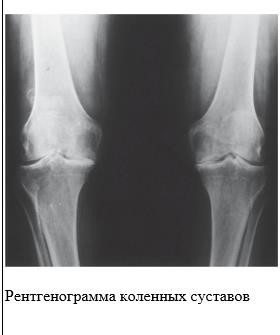 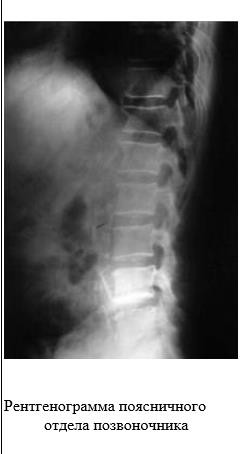 Вопросы:Сформулируйте развѐрнутый диагноз.Обоснуйте поставленный Вами диагноз.Составьте и обоснуйте план дополнительного обследования пациента.Какова тактика ведения больной (немедикаментозная и медикаментозная)?Какие дополнительные назначения необходимо сделать с учетом сопутствующих заболеваний?Женщина 53 лет обратилась к врачу-терапевту участковому с жалобами на изжогу, боли за грудиной, появляющиеся после еды и физической нагрузки. Отмечает также усиление болей при наклонах и в горизонтальном положении. Из анамнеза известно, что изжога беспокоит около 20 лет. Не обследовалась. Последние 2 месяца появились данные боли за грудиной. При осмотре: состояние удовлетворительное. Индекс массы тела (ИМТ)39 кг/м2. Кожные покровы обычной окраски, чистые. В лѐгких – дыхание везикулярное, хрипов нет. Тоны сердца ясные, ритмичные, ЧСС – 72 удара в минуту, АД - 120/80 мм рт. ст. При пальпации живот мягкий, безболезненный. Печень по краю рѐберной дуги. Размеры - 10×9×8 см. Селезенка не пальпируется. Данные фиброгастродуоденоскопии: в нижней трети пищевода выявлены эрозии, занимающие около 40% окружности пищевода.Вопросы:Предположите наиболее вероятный диагноз.Обоснуйте поставленный Вами диагноз.Составьте и обоснуйте план дополнительного обследования пациента.Дайте немедикаментозные рекомендации больному.Какое медикаментозное лечение Вы бы рекомендовали пациентке? Обоснуйте свой выбор.Мужчина 60 лет обратился к врачу-терапевту участковому с жалобами на боли в эпигастрии через 20 минут после еды, рвоту, приносящую облегчение, похудел за месяц на 7 кг. Боли в эпигастрии беспокоят около 2 месяцев. При осмотре: состояние удовлетворительное. Кожные покровы обычной окраски, чистые. В лѐгких – дыхание везикулярное, хрипов нет. Тоны сердца ясные ритмичные, ЧСС – 72 удара в минуту, АД - 120/80 мм рт. ст. При пальпации живот мягкий, болезненный в эпигастрии. Печень по краю  рѐберной  дуги.  Размеры  -  10×9×8  см.   Селезѐнка  не   пальпируется. Проведена фиброгастродуоденоскопия: в  средней трети желудка язвенный  дефект  3 см  в диаметре, взята биопсия.Вопросы:Сформулируйте предварительный диагноз.Обоснуйте поставленный Вами диагноз.Составьте план дифференциального диагноза.Составьте план дополнительного обследования.Какое медикаментозное лечение Вы бы рекомендовали пациенту? Обоснуйте свой выбор.Больной 35 лет обратился в поликлинику с жалобами на жидкий стул с примесью крови 5-6 раза в сутки, повышение температуры тела до 37,5°С, слабость, головокружение, боли в голеностопных, локтевых, плечевых суставах.Заболел около 2 месяцев назад, когда повысилась температура тела, появились боли в суставах. Проводилось несколько курсов антибактериальной терапии, на фоне чего появился жидкий стул.Объективно: кожные покровы бледные, чистые. При пальпации живот мягкий, болезненный в подвздошных областях. Печень не выступает из-под края рѐберной дуги. Размеры печени по Курлову - 10×9×8 см. Селезѐнка не пальпируется.В общем анализе крови: эритроциты - 3,2×1012/л, гемоглобин - 61 г/л, лейкоциты - 11×109/л, тромбоциты - 350×109/л, СОЭ - 30 мм/ч.Вопросы:Сформулируйте предварительный диагноз.Обоснуйте поставленный Вами диагноз.Составьте план дифференциального диагноза.Составьте план дополнительного обследования.Сформулируйте и обоснуйте план лечения.Больная Б. 38 лет предъявляет жалобы на одышку при незначительной физической нагрузке, быструю утомляемость, слабость, эпизоды удушья, возникающие в горизонтальном положении, отѐки голеней и стоп. В возрасте 17 лет был выявлен ревматический порок сердца - недостаточность митрального клапана.При осмотре: состояние тяжелое. Акроцианоз. Отѐки голеней и стоп. ЧДД - 24 в минуту. При сравнительной перкуссии лѐгких справа ниже угла лопатки отмечается притупление перкуторного звука. При аускультации ослабленное везикулярное дыхание, в нижних отделах - небольшое количество влажных мелкопузырчатых хрипов. Левая граница сердца - на 3 см кнаружи от среднеключичной линии в VI межреберье. Аускультативная картина соответствует имеющемуся пороку. Ритм сердечных сокращений неправильный, ЧСС - 103 удара в минуту. АД - 110/65 мм рт. ст. Живот увеличен в объѐме за счѐт не напряжѐнного асцита, мягкий, безболезненный. Размеры печени по Курлову - 13×12×10 см. Печень выступает из-под края рѐберной дуги на 3 см, край еѐ закруглѐн, слегка болезненный. На ЭКГ ритм неправильный, зубцы P  отсутствуют.Вопросы:Выделите ведущий синдром.Установите предварительный диагноз.Наметьте план обследования пациента на первом этапе.Определите тактику лечения.К какому специалисту необходимо направить пациентку и с какой целью?Больной Л. 16 лет предъявляет жалобы на головные боли, носовые кровотечения, боли в ногах после длительной ходьбы. При осмотре отмечается гиперстеническая конституция больного, развитый плечевой пояс, гиперемия лица. Пульс на лучевой артерии напряжѐн, ритмичный с частотой 64 в минуту, симметрично с обеих сторон. Левая граница сердца на 2 см кнаружи от левой срединно-ключичной линии. Тоны сердца звучные, ясные, на всех точках аускультации выслушивается грубый систолический шум, проводящийся на сосуды шеи и в межлопаточное пространство, акцент II тона на аорте. АД на плечевой артерии - 170/110 мм рт. ст., на бедренной артерии - 150/80 мм рт. ст. с обеих сторон.Вопросы:Выделите и обоснуйте ведущий синдром.Установите предварительный диагноз.Наметьте план обследования пациента на первом этапе.Определите круг дифференциального диагноза.Определите тактику лечения.Больная А. 38 лет поступила по скорой помощи в приѐмное отделение стационара с  жалобами на пульсирующую головную боль, сопровождающуюся чувством сдавления головы, сердцебиением, потливостью, ознобом. За последние 6 месяцев отмечает похудание на 4 кг. Измеряла АД нерегулярно. В анамнезе за последние 8 месяцев - частые гипертонические кризы, купировавшиеся врачами скорой помощи ( препараты не помнит). Постоянно гипотензивной терапии не принимала, но при повышениях АД свыше 170/100 мм рт. ст. принимала Каптоприл 25 мг внутрь без выраженного эффекта. При осмотре: АД – 220/130 мм рт. ст., ЧСС – 180 ударов в минуту. Температура тела - 37,8°С, бледность кожных покровов, тремор, похолодание кистей рук, светобоязнь. Отмечалось кратковременное синкопальное состояние. Проведена терапия внутривенным медленным введением препарата Урапидил со снижением АД в течение часа до 160/90 мм рт.ст.Вопросы:Выделите ведущие синдромы.Установите предварительный диагноз.Наметьте план обследования пациентки на первом этапе.Определите круг дифференциального диагноза.Определите тактику лечения.Больной С. 25 лет поступил в стационар с жалобами на кашель с большим количеством слизисто-гнойной мокроты (до 300 мл/сут) с неприятным запахом; кровохарканье, повышение температуры до 39°С, недомогание, одышку. Известно, что около 2 недель назад лечился по поводу пневмонии, но самостоятельно покинул отделение и продолжил лечение амбулаторно. Ухудшение около 2 дней назад.Объективно: пониженного питания, кожные покровы бледные. Пульс - 94 в  минуту, ритмичный, АД - 100/70 мм рт. ст. Границы сердца смещены вправо на 1,5 см, тоны сердца  приглушены,  акцент  II  тона  над  лѐгочной  артерией.  Над  лѐгкими слева перкуторно определяется коробочный звук. Дыхание везикулярное, ослабленное. Слева в нижних отделах выслушиваются звучные влажные средне- и мелкопузырчатые хрипы. ЧД24 вминуту.Вопросы:Предположите наиболее вероятный диагноз.Обоснуйте поставленный Вами диагноз.Составьте и обоснуйте план дополнительного обследования пациента.Обоснуйте тактику лечения пациента.Есть ли показания у больного к хирургическому лечению? Обоснуйте.Больная М. 52 лет обратилась в поликлинику с жалобами на немотивированную слабость, повышенную утомляемость, постоянное ощущение тяжести в левом подреберье, снижение аппетита, чувство быстрого насыщения. Указанные жалобы появились около 5 месяцев назад и постепенно стали более выраженными.При осмотре обращает на себя внимание увеличение селезѐнки (выступает из-под края реберной дуги на 6 см).Анализ крови: гемоглобин - 105 г/л, цветовой показатель - 0,94, лейкоциты - 68,3×109/л (промиелоциты - 1%, нейтрофильные миелоциты - 2%, нейтрофильныеметамиелоциты - 6%, нейтрофильные палочкоядерные - 14%, нейтрофильные сегментоядерные - 58%, лимфоциты - 9%, эозинофилы - 2%, базофилы - 7%, моноциты - 1%), тромбоциты - 440×109/л. Активность щелочной фосфатазы нейтрофилов снижена.Вопросы:Предположите и обоснуйте наиболее вероятный диагноз.Составьте план дополнительного обследования пациентки для подтверждения диагноза.Какие показатели анализа крови данной больной не соответствуют хронической стадии заболевания, ответ обоснуйте.Цитогенетический анализ выявил наличие Ph-хромосомы, в соответствии с клиническими признаками пациентка была стратифицирована в категорию промежуточного риска. Укажите начальную тактику лечения для данной пациентки.Назовите признаки полной гематологической ремиссии при лечении данного заболевания. Ответ обоснуйте.Больной П. 70 лет обратился в поликлинику с жалобами на повышенную утомляемость, немотивированную слабость, ощущение тяжести в левом подреберье, снижение массы тела на 8 кг за последний месяц. В анамнезе: артериальная гипертония, язвенная болезнь двенадцатиперстной кишки.При осмотре обращает на себя внимание увеличение лимфатических узлов в области передней поверхности шеи, в надключичных и подмышечных впадинах. Лимфатические узлы безболезненные, ненапряженные, подвижные, имеют эластическую консистенцию. Селезѐнка увеличена (+5 см).В анализах крови: гемоглобин - 98 г/л, лейкоциты – 30×109/л, из них 50% лимфоциты, тромбоциты - 130×109/л, СОЭ - 16 мм/ч.В мазке крови лимфоциты нормальных размеров, определяются «размазанные» клетки, тени Гумпрехта.Вопросы:Предположите наиболее вероятный диагноз.Составьте и обоснуйте план дополнительного обследования пациента. Какой метод обследования необходимо провести в первую очередь? Ответ обоснуйте.Определите стадию заболевания у данного пациента. Ответ обоснуйте.Назначение какого препарата является оптимальным в данном случае?Назовите возможные причины смерти пациентов с данным заболеванием.Больной Г. 26 лет на приеме у врача-терапевта участкового предъявляет жалобы на одышку при небольшой физической нагрузке. В анамнезе - частые ангины в детстве. В возрасте 12 лет у больного был эпизод болей в коленных суставах в течение недели. На фоне приема Диклофенака боли прошли через 1 неделю. В течение последних трех лет отмечает ухудшение переносимости физических нагрузок из-за одышки. Толерантность к нагрузкам резко снизилась за последние 6 месяцев: одышка стала возникать при ходьбе с обычной скоростью. К врачам не обращался. Неделю назад отметил приступ частого неритмичного сердцебиения, купировавшийся самостоятельно через 5 часов.При осмотре: кожные покровы обычной окраски, отмечается цианоз губ, кончика носа, «румянец» щек, в лѐгких хрипов нет, ЧДД - 24 в минуту, перкуторно - верхняя граница сердца на уровне II межреберья, остальные границы в пределах нормы. На верхушке - трѐхчленный ритм, хлопающий первый тон, диастолический шум. Тоны ритмичные, ЧСС - 90 ударов в минуту, АД - 100/60 мм рт. ст. Живот безболезненный. Печень: +2 см от края рѐберной дуги, селезѐнка не пальпируется.Вопросы:Предположите и обоснуйте наиболее вероятный диагноз.Определите и обоснуйте наиболее вероятную причину заболевания у пациента.Чем обусловлен трѐхчленный ритм, выявленный при аускультации пациента?Что Вы ожидаете выявить у пациента при ультразвуковом исследовании сердца?Выберите и обоснуйте Вашу дальнейшую врачебную тактику.Больная Б. 38 лет поступила в клинику в связи с развитием около 5 дней назад одышки при обычных физических нагрузках, учащѐнного неритмичного сердцебиения. В детстве страдала частыми ангинами, которые прекратились в подростковом возрасте; тонзиллэктомия не проводилась. Ежегодно переносит острую респираторную вирусную инфекцию (ОРВИ), неоднократно отмечала появление герпетической сыпи на губах. За месяц до появления указанных жалоб перенесла опоясывающий герпес, по поводу которого проводилась симптоматическая терапия. Физические нагрузки переносила хорошо.При осмотре: состояние относительно удовлетворительное. Температура тела 37,2°С, озноба нет. Конституция нормостеническая. Кожные покровы чистые. Отѐков нет. ЧД - 22 в минуту, дыхание жѐсткое в базальных отделах, хрипов нет. ЧСС - 115 ударов в минуту, ритм неправильный, дефицит пульса - до 10 в минуту. АД - 110/70 мм рт. ст. Живот мягкий, безболезненный, печень и селезѐнка не увеличены.В анализах крови: СРБ - 5,6 мг/л, АСЛО - 125 МЕ/л (норма 0-125 МЕ/л). ЭКГ.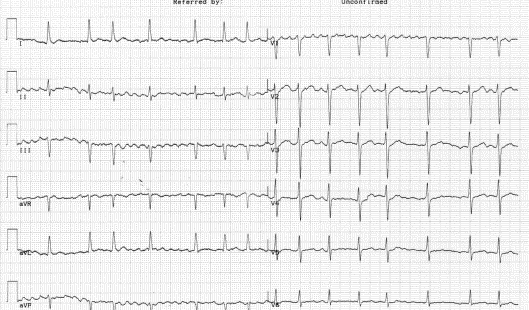 Вопросы:Расшифровать ЭКГ, указать какие изменения Вы видите у пациентки наЭКГ.Предложите наиболее вероятный диагноз.С какими заболеваниями следует проводить дифференциальный диагноз у данной больной, учитывая клиническую картину и данные ЭКГ.Составьте и обоснуйте план дополнительного обследования пациентки.Определите и обоснуйте тактику ведения данной пациентки. Какие первоочередные лечебные мероприятия показаны больной?Больная К. 56 лет обратилась в поликлинику с жалобами на боли в левом коленном суставе, усиливающиеся в положении стоя или при нагрузке, периодически возникающий хруст при активных движениях в данном суставе. По утрам после пробуждения ощущает скованность движений в левом коленном суставе, которая длится 15-20 минут. Боли появились около 2 лет назад и постепенно усиливались.При осмотре: суставы внешне не изменены, деформации и дефигурации не отмечаются. Объѐм активных и пассивных движений незначительно снижен в левом коленном суставе. Атрофии окружающих тканей нет.Анализ крови: без отклонений от нормальных значений, СОЭ - 22 мм/ч, РФ - отрицательный.Рентгенограммы коленных суставов представлены на рисунке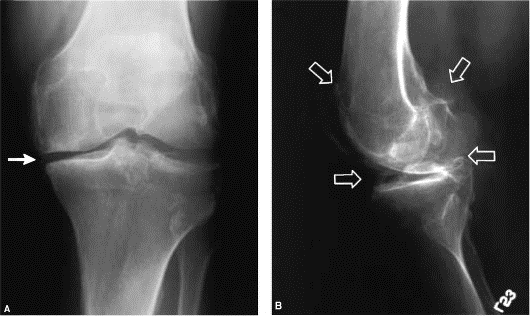 Вопросы:Какие изменения видны на рентгенограммах?Предположите наиболее вероятный диагноз. Ответ обоснуйте.Укажите факторы риска данного заболевания. Перечислите медленно действующие препараты, модифицирующие симптомы болезни. Ответ обоснуйте.5. Назначьте лечение больной в данной клинической ситуации. Выбор обоснуйте.Больная И. 39 лет обратилась в поликлинику с жалобами на сердцебиение, слабость в левой руке иноге.Из анамнеза: известно, что 6 месяцев назад пациентка перенесла транзиторную ишемическую атаку. 3 месяца назад - ОНМК в бассейне средней мозговой артерии, Акушерский анамнез: 2 беременности, 1 роды. 1-я беременность в возрасте 22 лет протекала нормально, родила здорового доношенного ребенка; 2 беременность в возрасте 36 лет закончилась смертью плода на 12 неделе беременности (подтверждена нормальная морфологияплода).При осмотре: состояние больной средней степени тяжести. Моторная афазия. Отмечается пятнистость кожи цианотичного оттенка, напоминающая «кружева», локализующаяся в области бѐдер и ягодиц (сетчатое ливедо). Периферические лимфатические узлы не увеличены. Конфигурация суставов не изменена, объѐм движений полный. Над лѐгкими перкуторно лѐгочный звук, аускультативно хрипы не выслушиваются. Тоны сердца звучные, ритм правильный. ЧСС - 96 ударов в минуту. АД - 120/75 мм рт. ст. Печень, селезѐнка не увеличены. При пальпации живот мягкий, безболезненный.Клинический анализе крови: гемоглобин - 112 г/л, лейкоциты - 9×109/л, тромбоциты - 100×109/л, СОЭ - 46 мм/час. Антитела к нативной ДНК отрицательные. Волчаночный антикоагулянт положительный – 2,4 условные единицы (норма 0,8-1,2 условных единиц).Анализ мочи: относительная плотность - 1010, белок - 0,033 г/л, лейкоциты - 5-7, эритроциты - 0-2 в поле зрения.Вопросы:Предположите наиболее вероятный диагноз.Обоснуйте поставленный Вами диагноз.Составьте и обоснуйте план дополнительного обследования пациента.Препараты какой группы Вы бы рекомендовали пациенту для лечения и профилактики сосудистых осложнений? Обоснуйте свой выбор.Есть ли показания к госпитализации данной больной? Обоснуйте.СИТУАЦИОННАЯ ЗАДАЧА 119  Больной Ж. 47 лет поступил в ревматологическое отделение с жалобами на ноющие боли в плюснефаланговых суставах I пальцев обеих стоп, правом голеностопном и левом коленном суставах, усиливающиеся к утру (в момент пробуждения) и при движениях, ограничение объѐма движений в вышеперечисленных суставах, отѐчность голеней и стоп, эпизодически выявляемое повышение АД до 160/110 мм рт. ст. (регулярно АД не контролирует, терапии не получает), ноющие боли в правой поясничной области. Работает в офисе, ведет малоподвижный образ жизни. Диет не соблюдает. Наследственный анамнез: мать больного 70 лет страдает гипертонической болезнью, сахарным диабетом 2 типа, отец умер в возрасте 65 лет от инфаркта миокарда.Считает себя больным в течение последних 5 лет, когда впервые на фоне полного благополучия появились сильнейшие жгучие, пульсирующие боли в области плюснефалангового сустава I пальца левой стопы около двух часов ночи, вследствие чего больной не мог вновь заснуть. Боли в суставе сопровождались появлением его припухлости, кожа над ним покраснела, стала горячей, натянутой и блестящей. Повысилась температура тела до 38,2°С. Болевой синдром не купировался приемом Парацетамола. Кроме того, появились резкое ограничение движений в этом суставе, болезненность при дотрагивании до него, соприкосновении с простыней. К утру интенсивность боли заметно ослабела, но припухлость сустава сохранялась. К врачам пациент обращаться не стал, ничем не лечился; через 2-3 суток боли в I плюснефаланговом суставе левой стопы купировались полностью, через несколько дней спустя исчезла и припухлостьсустава.Второй приступ болезни последовал примерно через 1 год, с вовлечением в процесс правого голеностопного сустава. Боли в суставе носили аналогичный характер, сопровождались общими явлениями в виде субфебрилитета, недомогания, в продромальный период пациент отметил потерю аппетита, гиперсаливацию и жажду. Обратился к врачу, при обследовании выявлены ускоренное СОЭ до 52 мм/час, гиперфибриногенемия (6,88 г/л), гиперурикемия (мочевая кислота в крови - 546 мкмоль/л), гиперхолестеринемия (общий холестерин - 7,2 ммоль/л, липидные фракции не исследовались), гликемия натощак - 6,0 ммоль/л, на рентгенограмме правого голеностопного сустава изменения не обнаружены. Был назначен Индометацин в дозе 150 мг/сут, на фоне приема которого болевой синдром регрессировал.В дальнейшем пациент отметил, что частота приступов артрита составляла ранее 1 раз в год, а с течением времени кратность обострений болезни увеличилась до 3-4 раз в год. В последние 3 года отмечаются эпизоды повышения АД, появились боли в поясничной области, в связи с чем было проведено УЗИ почек, которое выявило камень в нижнем полюсе правой почки размером 13 мм.При осмотре: общее состояние удовлетворительное. Температура тела 36,7°С.Рост166 см, вес - 94 кг. Окружность талии - 107 см. Дефигурация голеностопных суставов, более выраженная справа, I плюснефаланговых суставов обеих стоп, кожа над суставами не изменена, без локальной гипертермии. Движения в суставах с болезненным ограничением. На медиальном крае правой стопы обнаружен тофус до 6 мм в диаметре. В лѐгких дыхание везикулярное, хрипы не выслушиваются. ЧДД - 16 в минуту. Перкуторный звук ясный лѐгочный над всеми лѐгочными полями. Тоны сердца приглушены, ритм правильный, шумов и дополнительных тонов не выслушивается. АД - 160/80 мм рт. ст., ЧСС - 88 ударов в минуту. Живот мягкий, безболезненный. Печень перкуторно по краю рѐберной дуги. Периферических отѐков нет.Вопросы:Предположите наиболее вероятный диагноз.Обоснуйте поставленный Вами диагноз.Составьте и обоснуйте план дополнительного обследования пациента.Препарат какой группы лекарственных средств Вы бы рекомендовали пациенту для терапии заболевания. Обоснуйте свой выбор.Ведение пациента в межприступный период. Обоснуйте Ваш выбор.СИТУАЦИОННАЯ ЗАДАЧА 120 Больная М. 30 лет обратилась в поликлинику с жалобами на выраженные боли и припухание суставов кистей, лучезапястных и коленных суставов, на боли при жевании в нижнечелюстных суставах, утреннюю скованность в суставах кистей до 14-15 часов дня, потерю веса на 6 кг за последние 4 месяца, выраженную общую слабость. Из анамнеза: около 7 месяцев назад впервые возникли боли в суставах кистей, лучезапястных, а затем коленных суставах. К врачам не обращалась, самостоятельно принимала Диколофенак, а затем Нимесулид с некоторым положительным эффектом. На фоне приема данных препаратов возникли боли в эпигастрии, изжога.При осмотре: состояние средней тяжести. Температура тела 37,4ºС. Кожные покровы и видимые слизистые бледные. Изменения суставов кистей представлены на рисунке. В области левого локтевого сустава 2 подкожных плотных узелковых образования размером 0,5×0,5 см. Коленные суставы дефигурированы за счет экссудативных изменений, определяется гипертермия кожи при пальпации, положительный симптом баллотирования надколенника с обеих сторон. DAS 28 = 5,6.В лѐгких дыхание с жѐстким оттенком, хрипов нет. ЧДД - 17 в минуту. Тоны сердца приглушены, шумов нет, ритм правильный. ЧСС - 78 ударов в минуту. АД - 132/80 мм рт. ст. Живот при пальпации мягкий, умеренно болезненный в эпигастрии и пилородуоденальной зоне. Печень и селезѐнка не увеличены.В анализах крови: гемоглобин - 86,4 г/л, лейкоциты - 9,1×109/л, тромбоциты - 219 тыс., СОЭ - 76 мм/час (по Вестергрену). Электрофорез белков: альбумины - 43,7%, глобулины: 1 - 4,9%, 2 - 12,8%, - 12,4%, - 26,2%. СРБ - 54,7 мг/л, ревматоидный фактор (РФ) – 22,1 ЕД/л (норма 0-40 ЕД/л). Сывороточное железо – 6,2 мкмоль/л.Рентгенография кистей: околосуставной остеопороз и единичные кисты в эпифизах II-III пястный костей справа, сужение суставных щелей обоих лучезапястных суставов, II- IV слева и II-III пястно-фаланговых проксимальных суставов справа.Эзофагогастродуоденоскопия: яркая гиперемия слизистой антрального отдела желудка с 3 эрозивными дефектами, складки слизистой утолщены.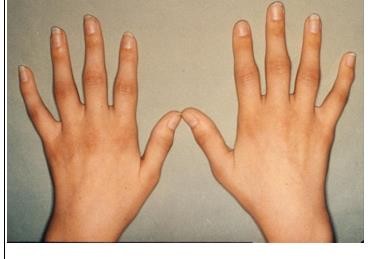 Вопросы:Сформулируйте развернутый диагноз.Обоснуйте поставленный Вами диагноз.Составьте и обоснуйте план дополнительного обследования пациента.Какой базисный препарат вы бы рекомендовали в качестве лекарственного средства первого выбора? Обоснуйте свой выбор.Опишите изменения суставов кистей на представленном рисунке.В приѐмное отделение больницы доставлен 36-летний больной с жалобами на интенсивные, почти постоянные боли в верхней половине живота с иррадиацией в спину. Боли усиливаются в положении лѐжа на спине или после попытки употребления небольшого количества пищи или воды и сопровождаются тошнотой, однократной рвотой, появлением кашицеобразного стула (серого цвета, жирный, блестящий, плохо смывается с унитаза), вздутием живота и выраженнойслабостью.Из анамнеза: в течение нескольких лет злоупотребляет алкоголем. Заболел около 4- х дней назад, когда после очередного алкогольного эксцесса появились вышеописанные жалобы.Осмотр: состояние средней тяжести. Больной в сознании, сидит в постели, прижимая руки к животу. Температура тела 37,5°С. Отмечается бледность кожи и цианоз лица, конечностей, а также отдельных участков на передней брюшной стенке, небольшая иктеричность склер и кожи. АД - 102/58 мм рт. ст. Пульс – 98 ударов в минуту, ритмичный.Органы пищеварения: язык сухой, обложен белым налетом. Живот вздут, участвует в дыхании. При пальпации отмечается болезненность в эпигастрии и левом подреберье, особенно в зоне Шоффара и в точке Дежардена. Напряжения мышц передней брюшной стенки нет. Симптом Щеткина-Блюмберга, Ортнера, Кераотрицательные. Определяется положительный левосторонний френикус-симптом (симптом Мюсси). Печень не выступает   из-под   края   рѐберной   дуги,   селезѐнка   не   пальпируется. Перистальтика кишечникаослаблена.В анализах крови: лейкоциты - 22,4×109/л; СОЭ – 32 мм/ ч.; Альфа-амилаза - 344 Ед/л; АсАТ – 96 Ед/л; АлАТ – 66 Ед/л; общий билирубин – 88 мкмоль/л (40 мкмоль/л непрямой); ГГТП – 165 Ед/л; глюкоза - 10,8 ммоль/л.При копрологическом исследовании в кале отмечаются непереваренные мышечные волокна, нейтральный жир.УЗИ органов брюшной полости: увеличение размеров и снижение эхогенности поджелудочной железы, неравномерное сужение Вирсунгова протока.Вопросы:Предположите наиболее вероятный диагноз.Обоснуйте поставленный Вами диагноз.Составьте и обоснуйте план дополнительного обследования пациента.Назовите основные принципы медикаментозной терапии больного. Обоснуйте свой выбор.Какие рекомендации можно дать пациенту после выписки из стационара?СИТУАЦИОННАЯ ЗАДАЧА 122  В приѐмное отделение больницы бригадой скорой медицинской помощи доставлен 28-летний мужчина с направляющим диагнозом фельдшера скорой помощи «язвенная болезнь желудка, обострение, желудочное кровотечение». При поступлении пациент жалуется на выраженную слабость, головокружение.Из анамнеза известно, что пациент в течение 7-8 лет злоупотребляет алкоголем. На протяжении последнего года стал отмечать немотивированную общую слабость, снижение аппетита, периодически возникающие тупые неинтенсивные боли в правом подреберье, а в течение полугода - увеличение живота в объѐме, неустойчивый стул. К врачу необращался.Накануне поступления в стационар - очередной алкогольный эксцесс (выпил около 1 л водки). Сегодня около 2-х часов назад внезапно появилось как бы спонтанное выбрасывание изо рта алой крови после нескольких рвотных движений. Тошноты не было. Со слов больного кровотечение повторялось трижды.Осмотр: состояние тяжелое. Пациент в сознании, но отмечается умеренное оглушение. Больной пониженного питания. Обращает на себя внимание бледность кожных покровов с отчѐтливым желтушным оттенком, иктеричность склер. Накоже груди и спины видны единичные сосудистые звездочки размером около 0,5-1,0 см, отмечается гиперемия ладоней в области thenar и hypothenar. На коже плеча и живота одиночные геморрагии по типу синяков бурого цвета размером 3-4 см. В лѐгких дыхание жѐсткое, побочных дыхательных шумов нет. АД – 92/60 мм рт. ст. Пульс - 108 в минуту, ритмичный, малого наполнения и напряжения. Тоны сердца глухие, ритмичные.Органы пищеварения: обращают на себя внимание трещины в углах рта. Язык ярко-красный,сосочкисглажены,дѐснырыхлые.Животувеличенвобъѐме,выпячивается пупок. На боковых поверхностях живота и в области пупка видны расширенные подкожные вены. В положении больного лѐжа на спине в отлогих частях живота определяется тупой перкуторный звук, при повороте больного на противоположный бок - тимпанический звук. Симптом Щеткина-Блюмберга отрицательный. Печень на 6 см выступает из-под края рѐберной дуги, плотная, болезненная. Пальпируется нижний полюс селезѐнки. Выслушивается слабая перистальтика кишечника.В анализах крови: гемоглобин – 110 г/л; средний объем эритроцита (MCV) – 29 фл; среднее содержание гемоглобина (MCH) – 36 пг; средняя концентрация гемоглобина (MCHC) – 34 г/дл; лейкоциты - 16,4×109/л; СОЭ – 38 мм/ ч.; тромбоциты – 98×109/л.В биохимическом анализе крови: общий белок – 54 г/л; общий холестерин – 4,1 ммоль/л; АсАТ – 156 Ед/л; АлАТ – 98 Ед/л; общий билирубин – 178 мкмоль/л (прямой реакции - 92 ммоль/л, непрямой реакции - 86 ммоль/л); ГГТП – 189 Ед/л; глюкоза - 6,8 ммоль/л; щелочная фосфотаза – 390 Ед/л; креатинин - 114 мкмоль/л; СКФ (по формуле CKD-EPI) = 60,4 мл/мин; протромбиновый индекс – 58%; МНО – 1,76. В анализах мочи: билирубин и уробилин положительные, белок – 0,88 г/л. УЗИ: размеры печени увеличены. Отмечается гиперэхогенность ткани печени. Увеличение диаметра селезѐночной вены (11 мм). Асцит.Вопросы:Предположите наиболее вероятный диагноз.Обоснуйте поставленный Вами диагноз.Составьте и обоснуйте план дополнительного обследования пациента.Сформулируйте и обоснуйте план лечения пациента. Обоснуйте свой выбор.Какие рекомендации можно дать пациенту после выписки из стационара?СИТУАЦИОННАЯ ЗАДАЧА 123  Больная К. 30 лет поступила в отделение с жалобами на одышку в покое и при физической нагрузке, приступы удушья по ночам, кашель, кровохарканье. Кашель и одышка усиливаются в положении лѐжа на спине. Жалуется также на выраженные отеки ног,увеличениеживотавобъѐме,тупые ноющие боли в правом подреберье, сердцебиение и перебои в работе сердца, быструю утомляемость.Анамнез: в детстве дважды перенесла ревматические суставные атаки. В 17-летнем возрасте при диспансерном обследовании выявлен порок сердца. В возрасте 22 лет впервые стала отмечать небольшие колющие боли в области сердца, одышку при значительной физической нагрузке, утомляемость. Через 3 года к этим явлениям присоединились приступы удушья по ночам, кашель, периодически – кровохарканье. Лечилась в стационарах неоднократно. В течение последнего года появились отѐки ног, стал увеличиваться в размерах живот, увеличилась печень.При осмотре: состояние тяжелое. Положение ортопноэ. Больная пониженного питания, инфантильна. Отмечается значительный акроцианоз, цианотический румянец щек. На ногах выраженныеотѐки. В лѐгких слева дыхание везикулярное, ослабленное в нижних отделах. Там же выслушиваются влажные мелко- и среднепузырчатые незвонкие хрипы. Справа ниже угла лопатки – тупой перкуторный звук, дыхание и бронхофония не проводятся.Органы кровообращения: при осмотре отмечается набухание вен шеи. При пальпации определяется сердечный горб, выраженный сердечный толчок и эпигастральная пульсация. На верхушке определяется диастолическое дрожание. При перкуссии правая граница относительной тупости сердца на 2,0 см вправо от края грудины, левая – по левой срединно-ключичной линии, верхняя – II ребро. Границы абсолютной тупости сердца расширены. Тоны аритмичные, ЧСС - около 110 ударов в минуту. На верхушке I тон усилен, хлопающий. Там же через небольшой интервал времени после II тона выслушивается дополнительный тон, после которого определяется шум убывающего характера, продолжающийся 2/3 диастолы. Шум никуда не проводится и не имеет пресистолического усиления. На лѐгочной артерии – акцент и выраженное расщепление II тона. АД – 105/80 мм рт. ст. Пульс аритмичный, малого наполнения и напряжения, мягкий. Частота пульса - 84 в минуту. Живот увеличен в размерах, пупок выбухает. В брюшной полости определяется свободная жидкость. Печень на 5 см ниже краярѐбернойдуги,плотноватая,болезненнаяприпальпации,крайеѐзакруглѐн.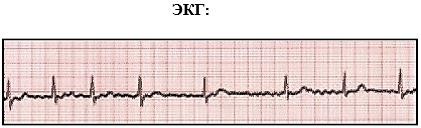 Вопросы:Предположите наиболее вероятный диагноз.Обоснуйте поставленный Вами диагноз.Составьте и обоснуйте план дополнительного обследования пациента.Сформулируйте и обоснуйте план лечения пациентки.Какие рекомендации можно дать пациентке после выписки из стационара?Мужчина 32 лет, обратился к врачу-терапевту участковому с жалобами на слабость, субфебрильную температуру тела, похудание, а также на периодически возникающие схваткообразные боли в правой подвздошной области, сопровождающиеся отхождением большого количества газов идиареей.Из анамнеза известно, что в течение нескольких лет у пациента изредка появлялись неинтенсивные боли, локализующиеся в правой подвздошной области, сопровождавшиеся метеоризмом и поносом (не более 1-2 раз в сутки). В течение последнего года боли и диарея участились, стали более интенсивными, появилась слабость, головокружения, субфебрильная температура тела. Пациент отметил значительное похудание.Осмотр: состояние относительно удовлетворительное. ИМТ – 22кг/м2. Кожные покровы и видимые слизистые бледные. Отмечается умеренная отѐчность подкожно- жировой клетчатки в области стоп, голеней, кистей рук, передней брюшной и грудной стенки. В лѐгких дыхание везикулярное, хрипов нет. Тоны сердца приглушены, ритмичные. ЧСС–96ударов в минуту, АД–110/68 ммрт.ст. Живот мягкий, участвует в акте дыхания, при пальпации в правой подвздошной области определяется небольшое напряжение	мышц передней		брюшной	стенки	и		болезненность.	При	пальпации нисходящей		ободочной	и	сигмовидной		кишок		также	определяется	умеренная болезненность. Симптом Щеткина-Блюмберга отрицательный. Печень иселезѐнка не увеличены. Дизурий нет. Симптом поколачивания по поясничной области отрицательный. В анализах крови: гемоглобин–88г/л; эритроциты-2,8×1012/л; средний объем эритроцита (MCV)–114фл; среднее содержание гемоглобина (MCH)–36 пг; средняя концентрация гемоглобина (MCHC)–39 г/дл; лейкоциты–10,5×109/л, палочкоядерные нейтрофилы – 3%; сегментоядерные нейтрофилы – 72%; CОЭ – 32 мм/ч; общий белок –48 г/л; общий холестерин – 3,1 ммоль/л; креатинин - 88 мкмоль/л.В анализах мочи: относительная плотность – 1,018; белок – 0,033 г/л.Колоноскопия: при эндоскопическом исследовании терминального отдела подвздошной кишки отмечается отѐчность, неравномерное утолщение и легкая ранимость слизистой оболочки (картина «булыжной мостовой»).Вопросы:Предположите наиболее вероятный диагноз.Обоснуйте поставленный Вами диагноз.Составьте и обоснуйте план дополнительного обследования пациента.Назовите три группы базисных препаратов и препаратов резерва для лечения больных с данным заболеванием.Есть ли показания к госпитализации пациента?Больной М. 56 лет поступил в клинику с жалобами на приступы мучительного малопродуктивного кашля, который усиливается после физической нагрузки и глубокого дыхания и сопровождается очень небольшим отделением слизисто-гнойной мокроты, а также на экспираторную одышку в покое и усиливающуюся после незначительной физической нагрузки или приступа кашля, на повышение температуры тела до 37,3°С, общую слабость, быструю утомляемость.Из анамнеза известно, что болен в течение 18-20 лет, когда стал отмечать кашель с отделением светлой, а затем трудноотделяемой вязкой мокроты в небольшом количестве, преимущественно по утрам. Курит в течение 30 лет, до 1,5 пачки сигарет в день. Отмечал периодические «простудные заболевания», особенно в зимнее и осеннее время. Позже появилась одышка при физической нагрузке и после кашля, а затем и в покое. К врачам не обращался, со слов больного лечился самостоятельно. Настоящее ухудшение отмечает в течение 1,5-2-х недель, когда вновь усилился кашель, одышка, повысилась температура тела до 37,8°С.При осмотре: состояние средней тяжести. Сидит в постели, опираясь руками в колени. Температура тела до 37,4°С. Отмечается выраженный серый диффузный цианоз, конечности тѐплые. Отѐков нет. Грудная клетка эмфизематозная. ЧДД - 24 в минуту. Во время приступа кашля отмечается набухание шейных вен и выбухание надключичных ямок, усилилась одышка, после чего больной в течение 1-1,5 минут отдувался («пыхтел»). При перкуссии отмечался коробочный звук, одинаковый над симметричными участками лѐгких. При аускультации над обоими лѐгкими выслушивается жѐсткое дыхание ибольшое количество сухих низкотональных и дискантовых хрипов. ЧСС - 100 ударов в минуту. Сердечный толчок и эпигастральная пульсация усилены, разлитые. Тоны сердца очень глухие, шумов нет. АД - 110/65 мм рт. ст. Печень у края рѐберной дуги, безболезненная при пальпации, эластичной консистенции.В анализе крови: гемоглобин - 160 г/л, лейкоциты -10,3×109/л, палочкоядерные нейтрофилы – 8%, сегментоядерные нейтрофилы – 72%, СОЭ - 22 мм/ч.В анализе мокроты: характер - слизисто-гнойная, вязкая, без запаха, лейкоциты – 30-40 в поле зрения, эпителиальные клетки - в небольшом количестве. ФВД: ОФВ1 - 65 % от должного, ОФВ1/ФЖЕЛ - 62%.Вопросы:Предположите наиболее вероятный диагноз.Обоснуйте поставленный Вами диагноз.Составьте и обоснуйте план дополнительного обследования пациента.Сформулируйте и обоснуйте план лечения пациента.Какие рекомендации необходимо дать пациенту после выписки из стационара?СИТУАЦИОННАЯ ЗАДАЧА 126  Больная Д. 56 лет поступила в больницу с жалобами на появление сильной головной боли, головокружения, ощущения пульсации в голове, тошноты, нечѐткости зрения. Данные симптомы впервые в жизни появились шесть месяцев тому назад на фоне стресса. Была доставлена в больницу, где впервые было обнаружено повышение АД до 180/120 мм рт. ст. Наблюдалась в дальнейшем у участкового терапевта, принимала гипотензивную терапию. В последнее время АД при нерегулярных измерениях 150/80 мм рт. ст.Объективно: общее состояние средней тяжести. Индекс массы тела - 29,7 кг/м2. Лицо гиперемировано. Дыхание везикулярное, хрипов нет. ЧДД - 16 в минуту. Пульс - 96 ударов в минуту, АД - 190/90 мм рт. ст. на обеих руках. Левая граница относительной сердечной тупости смещена на 1 см кнаружи от среднеключичной линии. Тоны сердца ясные, ритмичные, шумов нет. Живот мягкий, безболезненный. Печень не увеличена. Отѐков на нижних конечностях нет.В общем анализе крови без патологических изменений. Представлена ЭКГ (скорость 25 мм/с):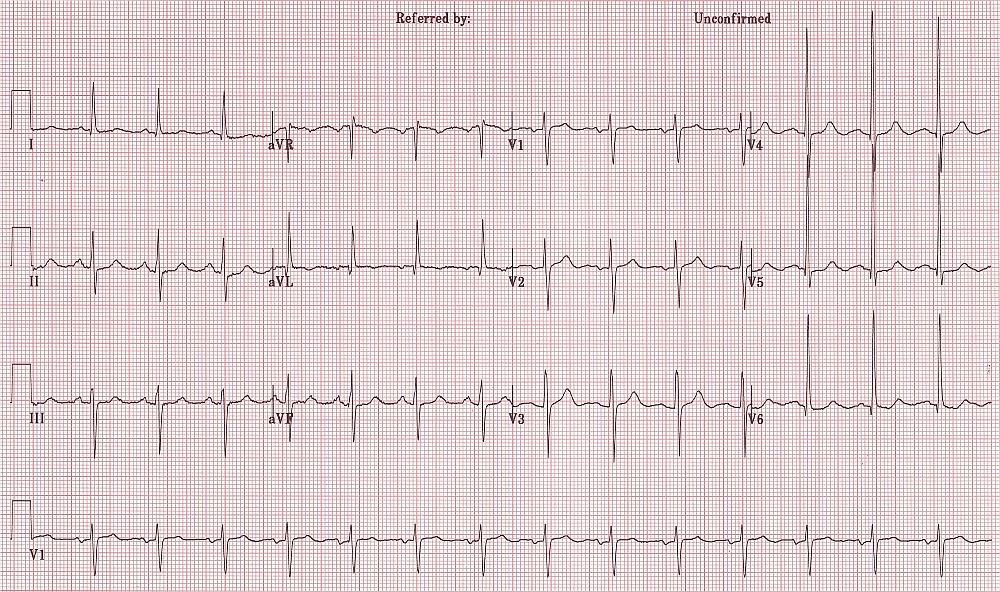 Вопросы:Предположите наиболее вероятный диагноз.Назовите отклонения от нормы, видимые на представленной ЭКГ, и сформулируйте ЭКГ-заключение.Какой синдром является ведущим в клинической картине данного заболевания?Среди каких неотложных состояний требуется провести дифференциальную диагностику?С введения каких препаратов следует начинать купирование данного неотложного состояния?СИТУАЦИОННАЯ ЗАДАЧА 127 Больной Е. 67 лет был экстренно направлен врачом-терапевтом участковым в больницу с жалобами на удушье, стеснение в груди, сухой кашель.Анамнез: в течение последних 15 лет страдает гипертонической болезнью, систематически не лечится. Вышеописанные жалобы появились впервые внезапно ночью во время сна.Объективно: состояние тяжелое. Положение ортопноэ, разлитая бледность кожных покровов с цианозом губ, акроцианоз. Дыхание хриплое, ЧДД - 40 в минуту. В лѐгких по всем полям разнокалиберные влажные хрипы. Пульс - 120 ударов в минуту, ритмичен, напряжен. АД - 180/120 мм рт. ст. Левая граница сердечной тупости смещена латерально на 2 см. Тоны сердца выслушиваются с трудом из-за хрипов в лѐгких. Печень не пальпируется, отѐков нет. Температура тела нормальная.Представлена ЭКГ (скорость 25 мм/с):Вопросы:Предположите наиболее вероятный диагноз.Назовите отклонения от нормы, видимые на представленной ЭКГ, и сформулируйте ЭКГ-заключение.Какой синдром является ведущим в клинической картине данного заболевания?Среди каких неотложных состояний требуется провести дифференциальную диагностику?С введения каких препаратов следует начинать купирование данного неотложного состояния?Пациент К. 50 лет обратился к участковому врачу в связи с впервые возникшим приступом сердцебиения, сопровождающимся мышечной дрожью, слабостью, незначительным затруднением дыхания. Приступ возник около 2 часов назад при сильном эмоциональном стрессе. Ранее при регулярной диспансеризации никаких заболеваний выявлено не было, АД было всегда в пределах нормы. На ранее снятых ЭКГ без патологических изменений. Весьма значительные физические нагрузки переносит хорошо.При осмотре: сознание ясное. Кожные покровы обычной окраски и влажности. В лѐгких везикулярное дыхание, ЧДД - 18 в минуту. Границы относительной сердечной тупости в пределах нормы. Тоны сердца аритмичные, шумов нет, ЧСС - 144 удара в минуту, пульс - 108 в минуту. АД - 130/80 мм рт. ст. Печень не увеличена. Периферические отѐки отсутствуют. Температура тела 36,9°С.Представлена ЭКГ отведение II (скорость 25 мм/с):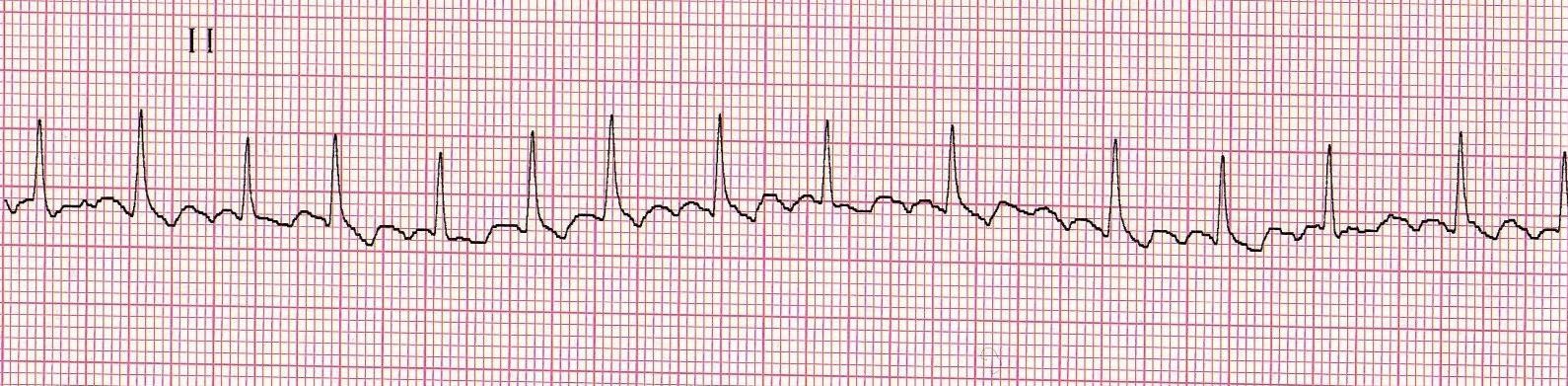 Вопросы:Предположите наиболее вероятный диагноз.Назовите отклонения от нормы, видимые на представленной ЭКГ, и сформулируйте ЭКГ-заключение.Какой синдром является ведущим в клинической картине данного заболевания?Среди каких сходных состояний требуется провести дифференциальную диагностику?С введения каких препаратов следует начинать купирование данного неотложного состояния?Больной 75 лет на приеме у врача-терапевта участкового предъявляет жалобы на приступы головокружения, иногда с кратковременной потерей сознания, участившиеся в течение последнего месяца. Кроме этого, имеется одышка при незначительной физической нагрузке и отѐки на ногах, которые появились также около месяца назад и в последующем усиливались.Анамнез: больным себя считает около 10 лет, когда впервые появились сжимающая боль в области сердца и одышка при ходьбе до 200 м, боль эффективно купируется Нитроглицерином. Год назад впервые возник приступ потери сознания в течение нескольких минут, сопровождавшийся непроизвольным мочеиспусканием. В последний месяц аналогичные приступы участились, появилось повышение АД.Объективно: сознание ясное. Выраженный цианоз губ, граница относительной сердечной тупости сердца смещена влево на 2 см. Тоны сердца глухие, ритмичные. Временами выслушивается громкий (пушечный) I тон. ЧСС - 34 удара в минуту. АД - 180/100 мм рт.ст.  В  лѐгкихжѐсткое  дыхание,  хрипов  нет.  Печень  выступает из-под рѐберной дуги на 5 см, край еѐ плотный, чувствительный при пальпации. Симметричные отѐки на ногах до верхней третиголеней.Представлена ЭКГ (скорость 25 мм/с):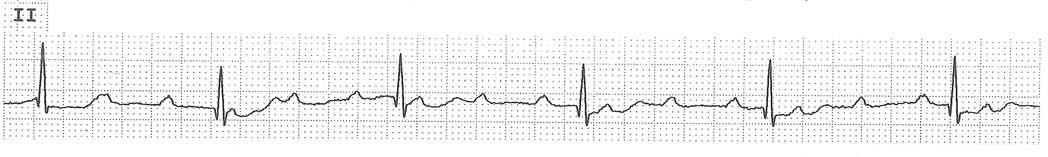 Вопросы:Предположите наиболее вероятный диагноз.Назовите отклонения от нормы, видимые на представленной ЭКГ, и сформулируйте ЭКГ-заключениеКакой синдром является ведущим в клинической картине данного заболевания?Среди каких сходных состояний требуется провести дифференциальную диагностику?Какой метод купирования данного неотложного состояния, проявляющегося обмороками, является наиболее эффективным?СИТУАЦИОННАЯ ЗАДАЧА 130  В поликлинику обратился мужчина 42 лет с впервые возникшим приступом интенсивной сжимающей загрудинной боли без отчетливой иррадиации, сопровождающейся тошнотой, профузным потоотделением, одышкой. К моменту обращения длительность приступа около 3 часов. Курит много лет, 10-15 сигарет в день. Артериальной гипертензии и других заболеваний сердечно-сосудистой системы, сахарного диабета, неврологических заболеваний, травм головы, коагулопатий и значительных кровотечений в анамнезе нет. Сознание ясное. Кожные покровы бледные, гипергидроз. Дыхание везикулярное, хрипов нет. ЧДД - 18 в минуту. Тоны сердца ритмичны. ЧСС - 90 ударов в минуту, АД - 130/80 мм рт. ст. Живот мягкий, безболезненный во всех отделах. Печень неувеличена.Экстренно снята ЭКГ: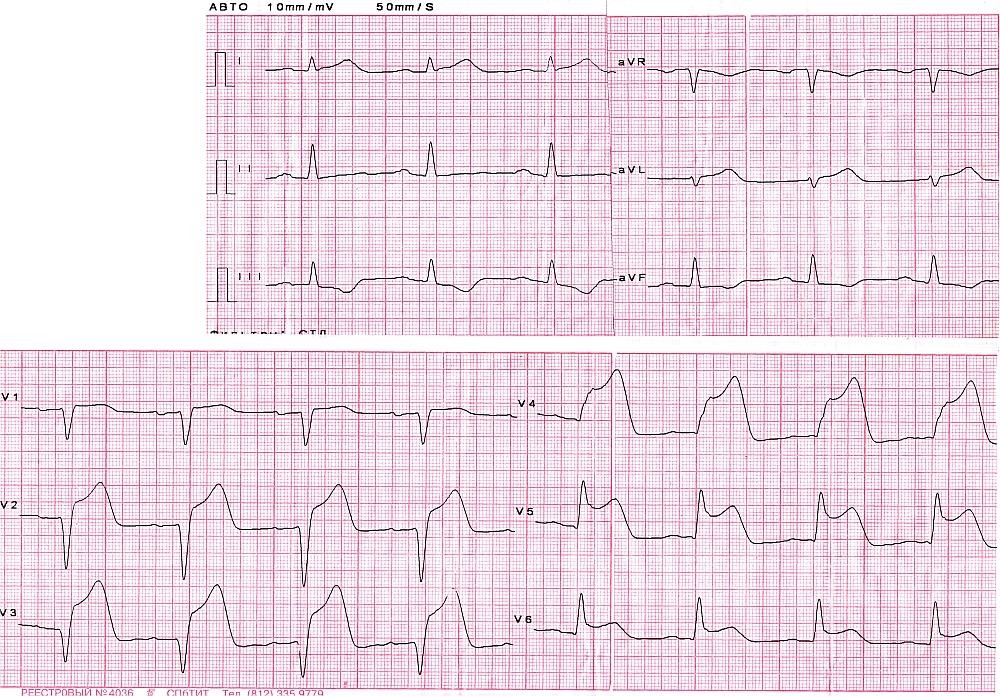 Вопросы:Предположите наиболее вероятный диагноз.Назовите отклонения от нормы, видимые на представленной ЭКГ, и сформулируйте ЭКГ-заключение.Какова тактика врача общей практики в данной ситуации?Среди каких неотложных состояний требуется провести дифференциальную диагностику?Какие лабораторные маркеры рекомендуется использовать для подтверждения диагноза?Больная 42 лет, домохозяйка, обратилась к врачу-терапевту участковому со следующими жалобами: в течение нескольких лет периодически отмечала общую слабость, немотивированный подъѐм температуры до субфебрильных цифр. Месяц назад после ОРЗ появилась умеренная болезненность и припухлость II и III пястно-фаланговых суставов, II, III, IV проксимальных межфаланговых суставов обеих кистей, лучезапястных суставов; утренняя скованность в течение 3 часов. Суставной синдром сопровождался повышением температуры тела до 37,3°С. Домашнюю работу выполняет с трудом.Объективно: кожные покровы обычной окраски, чистые. Дыхание везикулярное, хрипов нет. Левая граница относительной сердечной тупости по среднеключичной линии. Тоны сердца ритмичные. АД - 130/80 мм рт. ст. Отмечается дефигурация вышеперечисленных суставов за счѐт экссудативно-пролиферативных явлений, разлитая болезненность, активные и пассивные движения ограничены, болезненны.Общий анализ крови: лейкоциты - 9,0×109/л, СОЭ - 35 мм/час.Биохимическое исследование крови: ревматоидный фактор (РФ) – 1:80. Антитела к циклическому цитруллинированному пептиду (АЦЦП) – 375,8 Ед/мл.Рентгенограмма суставов кистей: обнаружен околосуставной остеопороз, сужение суставной щели, единичные узуры костей.Вопросы:Предположите наиболее вероятный диагноз.Обоснуйте поставленный Вами диагноз.Составьте и обоснуйте план дополнительного обследования пациента.Какой будет тактика лечения данного заболевания?Какой базисный препарат целесообразно назначить в данном случае и почему?Больной Ю. 53 лет обратился к врачу-терапевту участковому с жалобами на слабость, боли по всему позвоночнику (преимущественно ночью), в обоих тазобедренных, коленных суставах, утреннюю скованность до 40 минут, проходящую после физических упражнений.Анамнез: болеет с 35 лет, вначале появились боли в пояснице и крестце (особенно ночью), позже присоединилась утренняя скованность, проходящая после непродолжительной зарядки, повышение температуры до 37-37,5°С.Объективно: состояние удовлетворительное, положение активное. АД - 150/100 мм рт. ст. ЧСС - 74 удара в минуту. ЧДД - 18 в минуту. Температура тела 37,3°С. Отмечается выраженный грудной кифоз и шейный гиперлордоз, сглаженность поясничного лордоза, болезненность при пальпации по ходу позвоночника, околопозвоночным линиям и тазобедренных суставов. Активные и пассивные движения вызывают боль.Пробы: симптом Кушелевского I, II - положительный, проба Томайера – 65 см, Форестье - 22 см, проба подбородок-грудина – 5 см, экскурсия грудной клетки - 100-96 см (4 см).Рентгенограмма позвоночника и илеосакральных сочленениях: Деформирующий спондилѐз, двусторонний сакроилиит, стадия 3.Общий анализ крови: эритроциты - 4,2×1012/л, Hb - 122 г/л, тромбоциты - 220×109/л, лейкоциты - 10×109/л, палочкоядерные нейтрофилы – 1%,сегментоядерные нейтрофилы – 63%, моноциты – 4%, эозинофилы – 2%, лимфоциты – 30%, СОЭ – 18 мм/ч. Иммунологические тесты: С-реактивный белок – 5 мг/л, ревматоидный фактор – отрицательный.Общий анализ мочи – норма.Вопросы:Предположите наиболее вероятный диагноз.Обоснуйте поставленный Вами диагноз.Составьте и обоснуйте план дополнительного обследования пациента.Какой будет Ваша тактика лечения данного заболевания?Каким препаратам следует отдать предпочтение при наличии у пациента внеаксиальных проявлений заболевания?Больной 64 лет обратился к врачу-терапевту участковому с жалобами на припухание и боль в правом голеностопном суставе и мелких суставах правой стопы, покраснение кожи над ними, ограничение движений в них.Анамнез: страдает внезапными приступами болей в суставах правой стопы около 8 лет, когда впервые на фоне относительного благополучия ночью появились интенсивные боли в первом пальце правой стопы. В последующем артрит неоднократно рецидивировал. Боль в области правого голеностопного сустава присоединилась в течение последних 6 месяцев. Неоднократно безболезненно с мочой отходили конкременты желтовато-бурового цвета размером до 3–4мм.Объективно: телосложение правильное, повышенного питания. В области хрящевой части ушных раковин пальпируются безболезненные плотные образования величиной 0,3 0,2 см, белесоватые на изгибе. Отмечаются костные деформации в области 1-го и 2-го плюснефаланговых суставов правой стопы, сочетающиеся с припухлостью, покраснением кожи и повышением местной температуры над этими же суставами. Правый голеностопный сустав припухший, болезненный при пальпации. Кожа над суставом блестит, синевато- багрового цвета, горячая. АД - 170/105 мм рт. ст. ЧСС - 84 удара в минуту. Границы относительной сердечной тупости расширены влево на 2 см от срединно-ключичной линии. Тоны сердца ритмичные, приглушены.Мочевая кислота - 780 ммоль/л, холестерин крови - 6,7 ммоль/л, триглицериды – 2,7 ммоль/л, ЛПВП – 1,0 ммоль/л; глюкоза натощак – 6,2 ммоль/л, через 2 часа после приема 75 г глюкозы – 6,4ммоль/л.Вопросы:Предположите наиболее вероятный диагноз.Обоснуйте поставленный Вами диагноз.Составьте и обоснуйте план дополнительного обследования пациента.Какой будет Ваша тактика лечения в период острого приступа и в межприступный период?Каким препаратам следует отдать предпочтение для коррекции артериальной гипертензии и гиперхолестеринемии и почему?Женщина 47 лет жалуется на слабость, быструю утомляемость, одышку и сердцебиение при небольшой физической нагрузке, бледность кожных покровов, ломкость ногтей, обильные менструации.Из анамнеза известно, что менструации у пациентки стали обильными около 6 месяцев назад, гинекологом выявлена миома матки небольших размеров, требующая только наблюдения. Остальные вышеперечисленные жалобы появились 2-3 месяца назад с медленным нарастанием; отметила пристрастие к резким запахам (лак, ацетон), желание есть мел (в остальном питание обычное); изредка беспокоило головокружение. Ранее, во времядвухбеременностейиродов,отмечаласьанемиялѐгкойстепени.Доноромнебыла.При осмотре: состояние удовлетворительное, среднего питания. Кожные покровы и слизистые умеренно бледные, в уголках рта неглубокие трещинки, ногти ломкие, с выраженной продольной исчерченностью и намечающейся вогнутостью. В лѐгких дыхание везикулярное, хрипов нет. Тоны сердца слегка приглушены, ритмичные, ЧСС – 78 ударов в минуту, АД – 100/60 мм рт. ст. Живот мягкий, при пальпации безболезненный во всех отделах. Печень и селезѐнка не пальпируются. Стул, диурез без особенностей.В общем анализе крови: эритроциты - 2,9×1012/л, гемоглобин - 70 г/л, цветовой показатель - 0,73; анизоцитоз++, пойкилоцитоз++, микроцитоз++; лейкоциты - 3,8×109/л, палочкоядерные нейтрофилы - 1%, сегментоядерные нейтрофилы - 54%, эозинофилы - 5%, лимфоциты - 33%, моноциты - 6%, базофилы - 1%;тромбоциты - 200×109/л; СОЭ - 15 мм/ч. Общий анализ мочи – в пределах нормы.Вопросы:Предположите наиболее вероятный диагноз.Обоснуйте поставленный Вами диагноз.Составьте и обоснуйте план дополнительного обследования пациента.Какой препарат группы железосодержащих Вы рекомендовали бы пациентке? Какой путь введения препарата? Обоснуйте свой выбор.Через 1 месяц регулярной терапии железосодержащим препаратом самочувствие больной существенно улучшилось, в анализе крови гемоглобин поднялся до 110г/л. Какова Ваша дальнейшая лечебная тактика? Обоснуйте Ваш ответ.СИТУАЦИОННАЯ ЗАДАЧА 135  Мужчина 47 лет доставлен в приѐмное отделение с жалобами на повышение температуры тела до 38,5°С градусов, кашель с трудноотделяемой мокротой «ржавого» цвета, боли в правой половине грудной клетки, усиливающиеся при кашле, чувство нехватки воздуха, головокружение.Из анамнеза известно, что пациент заболел 3 дня назад – после переохлаждения повысилась температура тела, появился кашель. Лечился самостоятельно (Аспирин, Парацетамол), но состояние ухудшалось: появились вышеперечисленные жалобы. Бригадой скорой помощи доставлен в стационар.При осмотре: состояние тяжелое. Кожные покровы чистые, цианоз губ, кончиков пальцев. Правая половина грудной клетки отстаѐт при дыхании. Притупление перкуторного звука, усиление бронхофонии в IV-V межреберье по среднеключичной линии справа. При аускультации в том же отделе дыхание бронхиальное, крепитация. Тоны сердца приглушены, учащены. ЧСС – 96 ударов в минуту, АД – 85/50 мм рт. ст. Сатурация – 80%. Живот мягкий, при пальпации безболезненный во всех отделах.В общем анализе крови: лейкоциты – 22×109/л, юные формы – 10%, палочкоядерные нейтрофилы – 23%, сегментоядерные нейтрофилы - 30% , эозинофилы - 2%, лимфоциты - 30%, моноциты -5%. СРБ – 125 мг/л.Выполнена рентгенография грудной клетки в прямой и боковой проекциях.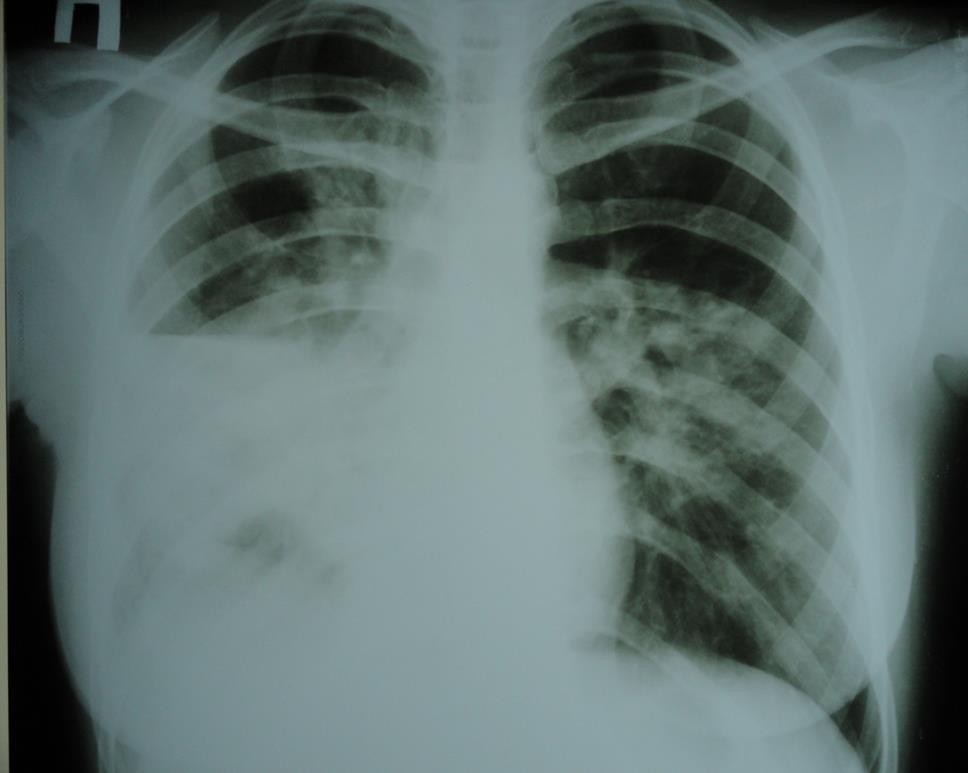 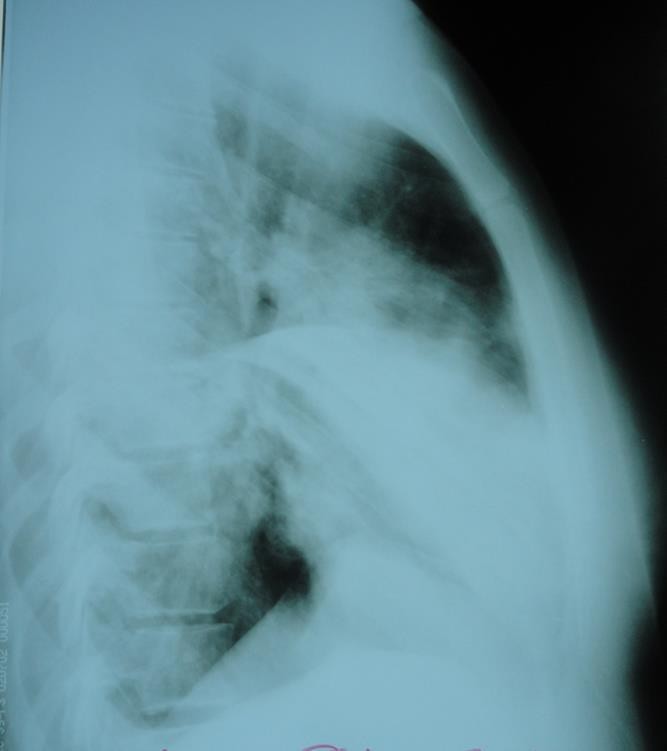 Вопросы:Предположите наиболее вероятный диагноз.Обоснуйте поставленный Вами диагноз.Составьте и обоснуйте план дополнительного обследования пациента.Какова тактика лечения данного пациента, назовите препараты «стартовой» терапии и препараты резерва?Какова тактика диспансерного наблюдения пациента после выписка из стационара?СИТУАЦИОННАЯ ЗАДАЧА 136 Мужчина 47 лет вызвал бригаду скорой помощи в связи с появлением давящей боли за грудиной. Боль появилась 40 минут назад, в покое, не купировалась 2 дозами изокета. Пациент отмечает выраженную слабость, потливость.Ранее боли за грудиной не беспокоили, физическую нагрузку переносил хорошо.В течение 6 дет периодически повышалось АД до 160/100 мм рт. ст. При повышении АД принимал Каптоприл, постоянно гипотензивные препараты не получал. Курит 25 лет по 1 пачке сигарет в день. Наследственность не отягощена.Объективно: состояние средней тяжести. Кожные покровы влажные. ЧДД - 18 в минуту. В лѐгких дыхание везикулярное, хрипов нет. Тоны сердца приглушены, ритмичные, ЧСС – 70 ударов в минуту, АД – 160/100 мм рт. ст. Живот мягкий, при пальпации безболезненный во всех отделах. Печень не увеличена. Пульс на сосудах нижних конечностях сохранѐн.Зарегистрирована ЭКГ.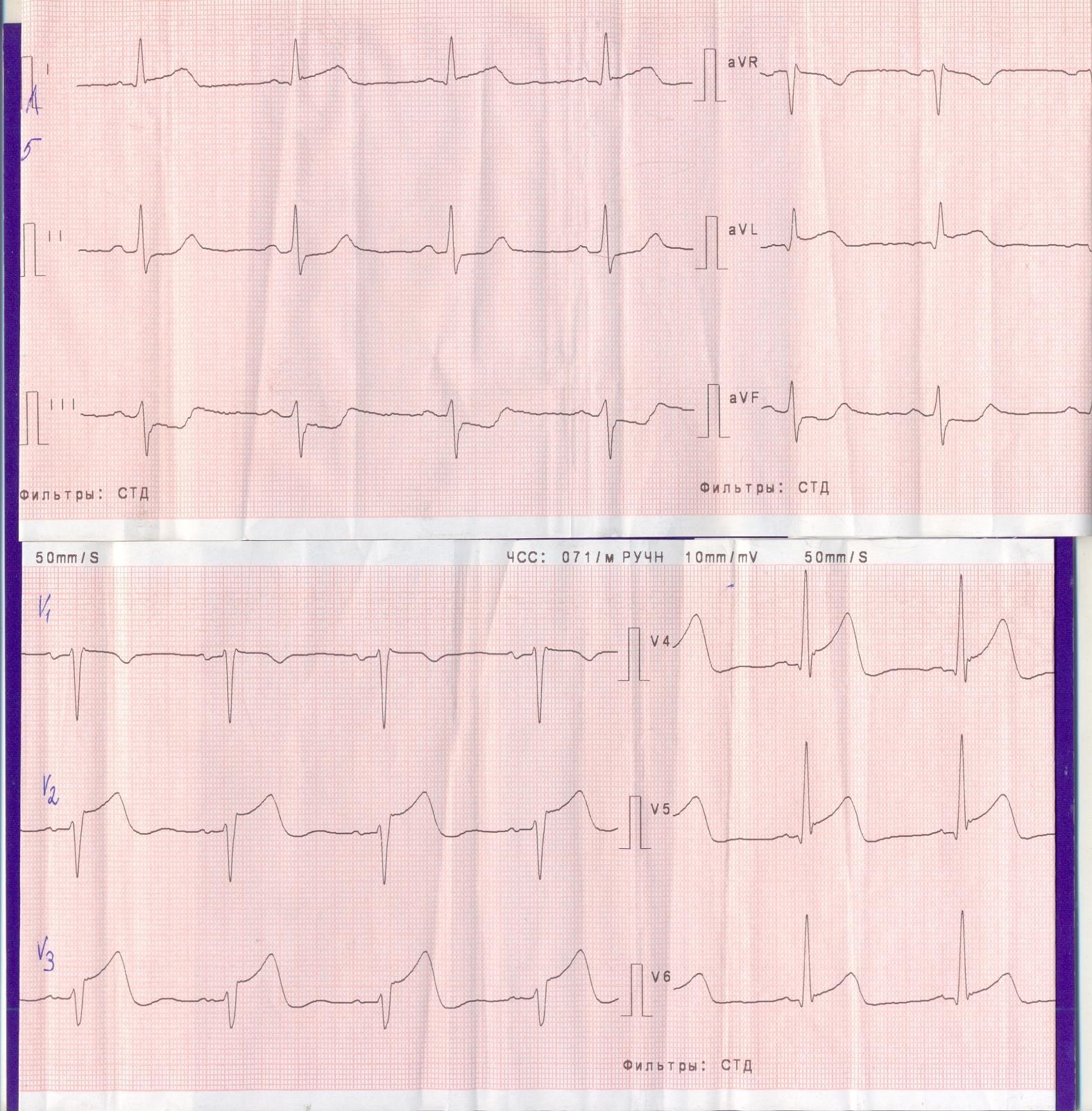 Больной	доставлен	в	приѐмное	отделение	больницы	с	отделением рентгеноэндоваскулярных вмешательств в течение 20минут.Вопросы:Предположите наиболее вероятный диагноз.Обоснуйте поставленный Вами диагноз.Составьте и обоснуйте план дополнительного обследования пациента.Какой метод реперфузии показан больному? Обоснуйте свой выбор.Какая антитромботическая терапия показана больному при поступлении в стационар, если известно, что на догоспитальном этапе она не проводилась? Результаты анализов: троп-тест отрицательный, креатинин - 0,09 ммоль/л, сахар - 6,5 ммоль/л.Мужчина 55 лет обратился к врачу-терапевту участковому с жалобами на боли сжимающего характера за грудиной, возникающие при ходьбе на расстояние 200 метров или при подъѐме на один пролѐт лестницы, иррадиирующие в левое плечо, проходящие через 3-5 минут после остановки. Нитроглицерином не пользовался. Беспокоит также одышка при обычной физической нагрузке, утомляемость, которая появилась несколько недель назад.Из анамнеза известно, что аналогичные боли беспокоят в течение полутора лет. В начале они возникали на большую, чем сейчас нагрузку, но последние несколько месяцев носят описанный выше характер. Больной получает Бисопролол 5 мг в сутки и Кардикет 40 мг 2 раза в сутки. На этом фоне приступы сохраняются. Курил в течение 20 лет по ½ пачки в день. Бросил курить 5 лет назад. Семейный анамнез: отец внезапно умер в возрасте 59лет.При осмотре: состояние удовлетворительное. ИМТ – 24 кг/м2. Окружность талии –96 см. Кожные покровы чистые, обычной окраски. В лѐгких дыхание везикулярное, хрипов нет. Тоны сердца приглушены, ритмичные. ЧСС – 70 ударов в минуту, АД – 130/85 мм рт. ст. Живот мягкий, при пальпации безболезненный во всех отделах. Печень и селезѐнка не увеличены. Периферических отеков нет. Дизурии нет. Симптом поколачивания по поясничной области отрицательный.В анализах: общий холестерин – 6,5 ммоль/л, ХС-ЛПНП – 3,5 ммоль/л, ТГ – 2,7 ммоль/л, глюкоза натощак – 5,1 ммоль/л, креатинин – 96 мкмоль/л, СКФ (по формуле CKD-EPI) – 86,6 мл/мин. На ЭКГ: ритм синусовый, ЧСС – 82 удара в минуту, нормальное положение ЭОС, соотношение зубцов R и S в грудных отведениях не нарушено. Выполнена ВЭМ – проба прекращена на нагрузке 75 Вт из-за появления дискомфорта в грудной клетке и депрессии ST на 2 мм в отведениях V4, V5, V6. «Двойное произведение» составило 195.Вопросы:Предположите наиболее вероятный диагноз.Обоснуйте поставленный Вами диагноз.Составьте и обоснуйте план дополнительного обследования пациента.Больному проведена ЭХО-кардиография. Фракция выброса составила 40%. Какие лечебные мероприятия необходимо назначить пациенту? Обоснуйте свой выбор.Проведена коронарография. Обнаружен стеноз ствола левой коронарной артерии 70%. Какова тактика дальнейшего ведения пациента? Обоснуйте Ваш выбор.СИТУАЦИОННАЯ ЗАДАЧА 138 Мужчина 37 лет обратился к врачу-терапевту участковому с жалобами на головные боли. Из анамнеза известно, что головные боли появились два года назад. Появление головных болей связывает с перенесением ангины. Тогда же, примерно через неделю после ангины, отметил появление мочи цвета «мясных помоев», при этом мочеиспускание было безболезненным, болей в поясничной области не было. Моча цвета «мясных помоев» регистрировалась в течение 2 дней, затем приобрела обычный желтый цвет. К врачам не обращался. Эпизод мочи цвета «мясных помоев» в течение суток повторился спустя год во время ОРВИ. Обследование также не проводилось. Семейный анамнез: мать60 лет, часто болеет ангинами, в течение 2 лет – гипертоническая болезнь. Отец умер в возрасте 55 лет от онкологической патологии.При осмотре: состояние удовлетворительное. ИМТ – 24,2 кг/м2. Кожные покровы чистые, обычной окраски. Отѐков нет. В легких дыхание везикулярное, хрипов нет. Тоны сердца приглушены, ритмичные. ЧСС – 70 удара в минуту, АД – 160/100 мм рт. ст. Живот мягкий, при пальпации безболезненный во всех отделах. Печень и селезѐнка не увеличены. Симптом поколачивания по поясничной области отрицательный.В анализах крови: эритроциты - 4,57×1012/л, гемоглобин - 137 г/л, лейкоциты - 5,51×109/л, лейкоцитарная формула не изменена; тромбоциты - 254×109/л, СОЭ - 26 мм/час. Общий холестерин – 4,9 ммоль/л, ТГ – 1,7 ммоль/л, ХС-ЛПВП – 1,2 ммоль/л, ХС- ЛПНП - 2,8 ммоль/л; глюкоза натощак – 4,2 ммоль/л, креатинин – 135 мкмоль/л, СКФ (по формуле CKD-EPI) - 58 мл/мин, мочевина – 9,4 ммоль/л, мочевая кислота – 0,40 ммоль/л, общий билирубин - 7,4 мкмоль/л (непрямой), АЛТ - 39 МЕ/л, АСТ - 28 МЕ/л, общий белок70 г/л, альбумины - 36 г/л.В анализах мочи: относительная плотность - 1014, цвет желтый, реакция кислая, белок - 0,88 г/л, эритроциты - 10-15 в поле зрения, лейкоциты - 3-4 в поле зрения, эпителий плоский – единичные клетки в поле зрения, бактерии отсутствуют, слизи нет, ураты +. Суточная протеинурия - 500мг.УЗИ почек: положение почек обычное, размеры - 11×5,6 см, паренхима - 1,7 см. Чашечно-лоханочный комплекс не изменѐн. Дополнительных образований и конкрементов не выявлено.Вопросы:Предположите наиболее вероятный диагноз.Обоснуйте поставленный Вами диагноз.Составьте и обоснуйте план дополнительного обследования пациента.Препарат какой группы антигипертензивных лекарственных средств Вы бы рекомендовали пациенту в составе комбинированной терапии? Обоснуйте свой выбор.Обоснуйте длительность терапии у данного пациента.Больная 65 лет, пенсионерка, обратилась в поликлинику с жалобами на общую слабость, утомляемость, сердцебиения, одышку при физической нагрузке, тошноту, отрыжку, тяжесть в эпигастрии. Признаки желудочной диспепсии около 15 лет. В последние полгода появились слабость, сердцебиения, одышка при нагрузке, онемение нижних конечностей. К врачам не обращалась.Объективно: общее состояние средней тяжести. Кожные покровы бледные, лѐгкая желтушность кожи и склер лимонного оттенка. Лицо одутловато. Рост - 160 см, масса тела68 кг. В лѐгких везикулярное дыхание. Границы сердца смещены влево на 1 см, тоны немного приглушены, ЧСС - 90 в минуту, АД - 130/80 мм рт. ст. Язык малинового цвета, сосочки сглажены. Живот мягкий, безболезненный. Печень выступает на 1 см из-под края рѐберной дуги, селезѐнка не увеличена.Клинический анализ крови: гемоглобин – 70 г/л, эритроциты – 2,9×1012/л, цветовой показатель – 1,3, ретикулоциты – 0,1%, лейкоцитарная формула без особенностей, СОЭ – 30 мм/час, MCV – 70 фл. В мазке крови обнаружены гиперсегментированные нейтрофилы, тельца Жолли и кольца Кебота.Вопросы:Какой наиболее вероятный диагноз у данной больной?Обоснуйте поставленный Вами диагноз.Составьте план дополнительного обследования пациента.Какова Ваша дальнейшая лечебная тактика?Укажите вероятные причины данного заболевания.Больная 28 лет при обращении в поликлинику предъявляет жалобы на утомляемость, общую слабость, эпизоды головокружения, сердцебиение и одышку при физической нагрузке. Из анамнеза: сухость кожи и ломкость ногтей отмечает в течение нескольких лет. Слабость, головокружения появились год тому назад во время беременности. Месячные с 13 лет, обильные первые 3–4 дня, по 5–6 дней, регулярные. В настоящее время осуществляет грудное вскармливание ребенка. Объективно: состояние средней тяжести. Бледность и сухость кожных покровов; ногти с поперечной исчерченностью, слоятся. Волосы ломкие. Тоны сердца ритмичные, ЧСС - 90 ударов в минуту, АД - 110/70 мм рт. ст. В лѐгких везикулярное дыхание. Печень и селезѐнка не увеличены.Клинический анализ крови: гемоглобин – 75 г/л, эритроциты – 3,3×1012/л, лейкоцитарная формула - без особенностей, СОЭ – 12 мм/час, MCV – 70 фл., MCH – 21,0 пг, анизоцитоз, пойкилоцитоз. Железо сыворотки – 6 мкмоль/л.Вопросы:Какой наиболее вероятный диагноз у данного больного?Обоснуйте поставленный Вами диагноз.Составьте план дополнительного обследования пациента.Какова Ваша дальнейшая лечебная тактика?Какие рекомендации необходимо дать пациентке для дальнейшей профилактики заболевания?Больной 20 лет при обращении в поликлинику предъявляет жалобы на общую слабость, головокружение, желтушное окрашивание кожи и склер. Неделю назад после переохлаждения повысилась температура до 38°С, были катаральные явления в течение 3 дней, по поводу чего принимал Парацетамол. Температура нормализовалась, но появилось желтушное окрашивание кожи и склер, нарастающая слабость. В прошлом также были эпизоды желтухи.Объективно: состояние больного средней тяжести. Кожа бледно-желтушной окраски с лимонным оттенком, склеры иктеричны. Пульс - 90 в минуту, ритмичный, АД - 110/80ммрт.ст.Влѐгкихвезикулярноедыхание.Животмягкий,безболезненный.Печень у края рѐберной дуги, селезенка +3 см. Клинический анализ крови: гемоглобин – 90 г/л, эритроциты – 3,1×1012/л, цветовой показатель – 0,9, ретикулоциты – 3%, лейкоцитарная формула - без особенностей, СОЭ – 10 мм/час. Билирубин крови – 33 мкмоль/л, реакция непрямая.Вопросы:Какой наиболее вероятный диагноз у данного больного?Обоснуйте поставленный Вами диагноз.Составьте план дополнительного обследования пациента.Какова Ваша дальнейшая лечебная тактика?Какие осложнения заболевания могут развиться у больного?Больной 44 лет обратился в поликлинику с жалобами на слабость, утомляемость, одышку и сердцебиение при небольшой физической нагрузке, жжение в языке, чувство онемения в подошвах стоп. Кожа и слизистые бледные с желтушным оттенком. Лицо отѐчное, бледное, волосы седые. Язык чистый, малиновый, блестящий, сосочки атрофированы. Тоны сердца глухие, слабый систолический шум на верхушке, на лѐгочном стволе. Пальпируется печень на 2 см ниже правой рѐберной дуги, перкуторные размеры  -  15×10×8  см.  Пальпируется  селезѐнка,  перкуторные  размеры  - 13×10 см. Усилены рефлексы, снижена чувствительность на стопах и кистяхрук.Клинический анализ крови: гемоглобин – 63 г/л, эритроциты – 2,6×1012/л, лейкоцитарная формула - без особенностей, MCV - 110 фл, тельца Жолли и кольца Кебота, пойкилоцитоз. Билирубин – 55 мкмоль/л, непрямой – 45 мкмоль/л. Результаты стернальной пункции: эритроидная гиперплазия костного мозга, мегалобластный тип кроветворения, соотношение эритроидных и миелоидных элементов - 1:1, снижено количество мегакариоцитов, определяются гигантские метамиелоциты.Вопросы:Какой наиболее вероятный диагноз у данного больного?Обоснуйте поставленный Вами диагноз.Составьте план дополнительного обследования пациента.Какова Ваша дальнейшая лечебная тактика?Назовите критерии эффективности лечения заболевания.Больной 55 лет 5 лет назад получал полихимиотерапую и лучевую терапию по поводу рака лѐгкого. В течение полугода появилась слабость, головокружение, одышка при ходьбе. При тщательном обследовании больного, включая КТ органов грудной и брюшной полости, данных за прогрессирование основного заболевания и развитие метастазов не получено. Клинический анализ крови: гемоглобин – 65 г/л, эритроциты – 2,1×1012/л,  ретикулоциты – 0,5%, лейкоциты – 1,9×109/л, тромбоциты – 90×109/л, СОЭ – 35 мм/ч. Результаты стернальной пункции: костный мозг в основном представлен жировой тканью, в которой определяются редкие и мелкие островки миелоидной ткани. Лейкоцитарная формула без особенностей.Вопросы:Какой наиболее вероятный диагноз у данного больного?Обоснуйте поставленный Вами диагноз.Составьте план дополнительного обследования пациента.Какова Ваша дальнейшая лечебная тактика?С какими заболеваниями проводится дифференциальный диагноз?Больной 38 лет обратился в поликлинику с жалобами на ночные боли в эпигастральной области, утомляемость, головокружения, сердцебиение при физической нагрузке.Из анамнеза: с 17-летнего возраста болеет язвенной болезнью 12-перстной кишки, по поводу которой дважды проводилось стационарное лечение. В течение последних 3 месяцев наблюдались эпизоды ухудшения самочувствия, слабость, головокружения, тѐмная окраска стула. Объективно: общее состояние относительно удовлетворительное. Кожные покровы и слизистые бледноватой окраски. В лѐгких везикулярное дыхание. Тоны сердца ритмичные, ЧСС - 80 ударов в минуту, АД - 110/70 мм рт. ст. Живот мягкий, умеренно болезненный в эпигастральной области. Печень и селезѐнка не увеличены. Клинический анализ крови: гемоглобин – 73 г/л, эритроциты – 3,2×1012/л, цветовой показатель – 0,71, ретикулоциты – 1%, лейкоцитарная формула - без особенностей, СОЭ –10 мм/час, MCV – 70 фл., железо сыворотки – 7 мкмоль/л. ОЖСС – 115 мкмоль/л. Заключение ФГДС: Язва луковицы 12-перстной кишки диаметром 0,8 см.Вопросы:Какой наиболее вероятный диагноз у данного больного?Обоснуйте поставленный Вами диагноз.Составьте план дополнительного обследования пациента.Какова Ваша дальнейшая лечебная тактика?Показания к исследованию костного мозга.Больная 50 лет обратился в поликлинику. Из анамнеза: в последний год отмечает по ночам боли в области верхней трети грудины, которые продолжаются около 15 минут, проходят самостоятельно или после приема Нитроглицерина. АД - 120/80 мм рт. ст.,пульс62 удара в минуту. ЭКГ в покое без патологических изменений. Проба с физической нагрузкой отрицательная при высокой толерантности к нагрузке. Во время приступа  болей на ЭКГ, снятой врачом скорой помощи, были зарегистрированы подъѐм сегмента ST в отведениях II, III и AVF с дискордантным снижением этого сегмента в отведениях  V1 и V2 и атриовентрикулярная блокада II степени. Из анамнеза известно, что в течение 10 лет у больной отмечается повышение артериального давления до 170/100 мм рт. ст. при оптимальном АД для больной 130/80 мм рт. ст. Отец умер внезапно в возрасте 57 лет,  мать страдает артериальной гипертензией и ИБС. Больная курит до 20 сигарет в день в течение 25лет.Вопросы:Какой наиболее вероятный диагноз у данного больного?Обоснуйте поставленный Вами диагноз.Составьте план дополнительного обследования пациента.Какова Ваша дальнейшая лечебная тактика?С какими заболеваниями проводится дифференциальный диагноз?Больная 60 лет поступила в клинику с жалобами на одышку, боли в левой половине грудной клетки при кашле и дыхании, кровохарканье, повышение температуры до 38°С, слабость. Заболела остро 2 дня назад, когда внезапно возник приступ удушья, сопровождающийся болями в левой половине грудной клетки, сердцебиением; была кратковременная потеря сознания. Врачом неотложной помощи была предложена госпитализация, от которой больная отказалась. Сегодня приступ одышки повторился, появилось кровохарканье, госпитализирована. Состояние больной тяжѐлое, кожные покровы бледно-цианотичные. Наблюдаются отѐки нижних конечностей, больше левой, варикозное расширение вен, гиперемия кожи левой голени с цианотичным оттенком. Частота дыханий - 26 в минуту. Пульс - 110 ударов в минуту, ритмичный, малого наполнения. АД - 90/60 мм рт. ст., I тон на верхушке сердца ослаблен, акцент II тона над лѐгочной артерией. При перкуссии лѐгких определяется притупление лѐгочного звука влевой подлопаточной области, здесь же выслушивается шум трения плевры. На ЭКГ зарегистрировано увеличение зубцов Q в III отведении и S в I отведении, подъем сегмента ST и отрицательный зубец Т в III отведении, блокада правой ножки пучка Гиса.Вопросы:Какой наиболее вероятный диагноз у данного больного?Обоснуйте поставленный Вами диагноз.Составьте план дополнительного обследования пациента.Какова Ваша дальнейшая лечебная тактика?Показания и методы хирургического лечения.Больной 21 года вызвал на дом врача экстренно в связи с жалобами на выделение большого количества алой крови из прямой кишки при дефекации, учащенный стул до 5 раз в сутки, повышение температуры тела до 38°С, общую слабость.Появление крови в стуле отмечает в течение последних 2-х месяцев, постепенно стал учащаться стул, изменилась консистенция до кашицеобразной, появилась общая слабость, субфебрильная температура, ухудшение в течение 3-х дней.При осмотре кожные покровы бледные.АД - 110/70 мм рт. ст. Пульс - 96 в минуту, ритмичный. Язык обложен белым налѐтом.Живот мягкий, болезненный в левой подвздошной области. Симптомы раздражения брюшины отрицательные.Пациент направлен в стационар для подбора терапии и дальнейшего обследования с целью уточнения диагноза.Вопросы:Сформулируйте предварительный диагноз.С какими заболеваниями необходимо проводить дифференциальный диагноз?Какие исследования необходимо выполнить данному больному?Какие группы препаратов могут быть использованы для лечения данного больного?Каковы возможные осложнения у данного заболевания?Студентка 21 года обратилась в поликлинику с жалобами на периодическую диарею, боль и вздутие живота в течение последних 6 месяцев, необъяснимую потерю веса (около 5 кг).Заметила, что диарея становится не такой выраженной, если она перестаѐт с едой употреблять хлеб.Также обеспокоена зудящей сыпью на разгибательных поверхностях обоих локтей, спонтанно образующимися небольшими кровоизлияниями в кожу.Отмечает, что начала чувствовать общую слабость и недомогание последний месяц. При осмотре температура тела - 36,8°С, ЧСС – 80 ударов в минуту, АД - 115/75 мм рт. ст., ЧДД - 16 в минуту, сатурация О2 -99%.Из анамнеза: болеет сахарным диабетом I типа.По данным общего анализа крови, сывороточного железа, ферритина, свободного трансферина, установлена железодефицитная анемия.Вопросы:Каковы этиология и патогенез данного заболевания?Какие изменения стула характерны для данного заболевания?Назовите и опишите осложнение (синдром), развивающееся при длительном неконтролируемом течении данного заболевания?Какие исследования необходимо выполнить для подтверждения диагноза заболевания?Каковы основные принципы лечения данного заболевания?К врачу-терапевту участковому обратился мужчина 35 лет с жалобами на интенсивные боли после приѐма пищи в эпигастральной области через 30-60 минут и проходящих через 1-2 часа, изжогу, тошноту, однократную рвоту на высоте болей, приносящую облегчение.Считает себя больным около 15 лет, когда появились неинтенсивные боли в подложечной области, возникавшие после приѐма пищи.Амбулаторно был диагностирован хронический поверхностный гастрит. Боли продолжались 2-3 недели, после чего проходили.В дальнейшем возникали ежегодно в осенне-весенний период.При рН-метрии выявлено повышение кислотности желудочного содержимого. Лечился амбулаторно, старался соблюдать диету.При болях принимал Ранитидин (30 мг сутки).Настоящее обострение началось в марте, длиться уже 3 недели. Курит в течении 8 лет по 15 сигарет в день.При пальпации определяется локальная болезненность в эпигастральной области, положительный симптом Опенховского (боль при поколачивании остистых отростков VII- XII позвонков).Вопросы:Сформулируйте наиболее вероятный предварительный диагноз.С какими заболеваниями желудка необходимо проводить дифференциальный диагноз?Какие дополнительные исследования могут быть выполнены для подтверждения и уточнения диагноза?Каково стандартное лечение данного заболевания (с указанием доз и кратности введения)?Каковы возможные осложнения данного заболевания?Пациент 40 лет обратился в поликлинику с жалобами на боли в животе, метеоризм, кашицеобразный, иногда водянистый, пенистый стул, который иногда чередуется с запорами, также отмечает общую слабость.Своѐ состояние связывает с приѐмом молока, хотя в детстве подобного не замечал.Симптомы появились после холецистэктомии по поводу гангренозного холецистита, с развитием в послеоперационном периоде динамической кишечной непроходимости, по поводу чего была выполнена резекция тонкой кишки. АД – 110/60 мм рт. ст., PS – 89 ударов в минуту, ЧДД – 18 в минуту, температура тела – 36,7°С.Вопросы:Сформулируйте наиболее вероятный предварительный диагноз.Перечислите методы лабораторной диагностики данного заболевания.Каковы основные принципы лечения данного заболевания?С какими заболеваниями необходимо проводить дифференциальный диагноз?Перечислите основные причины данного состояния.Пациентка А. 38 лет обратилась к врачу-терапевту участковому с жалобами на горечь во рту, возникающую преимущественно в утренние часы, ощущение дискомфорта в области эпигастрия, чувство быстрого насыщения; после погрешностей в диете беспокоит тошнота, метеоризм.Из анамнеза известно, что 2 года назад перенесла холецистэктомию по поводу хронического калькулезного холецистита.Подобные жалобы беспокоят в течение года.При объективном осмотре: состояние удовлетворительное. Кожные покровы и видимые слизистые нормальной окраски, чистые. Со стороны сердечно-сосудистой, дыхательной систем без особенностей. Язык влажный, обложен желтоватым налѐтом у корня. Живот обычной формы, при пальпации мягкий, слегка болезненный в эпигастральной области.В клиническом анализе крови: эритроциты - 4,2×1012/л, гемоглобин - 135 г/л, цветовой показатель - 0,96, тромбоциты - 347×109, лейкоциты - 8,7×109, СОЭ - 12 мм/ч.В биохимическом анализе крови: АЛТ - 28 Ед/л, АСТ - 25 Ед/л, амилаза - 77 Ед/л, щелочная фосфатаза - 80 Ед/л.Выполнено ФГДС: слизистая желудка умеренно отѐчна, гиперемирована в антральном отделе. Перистальтика активная. Желудок хорошо расправляется воздухом. Привратник зияет. В просвете желудка определяется небольшое количество желчи.Вопросы:Сформулируйте наиболее вероятный предварительный диагноз.Каков патогенез описанных проявлений?С какими заболеваниями необходимо проводить дифференциальный диагноз?Какие дополнительные методы исследования необходимы для подтверждения диагноза?Сформулируйте план лечения.Пациент М. 47 лет обратился к врачу-терапевту участковому с жалобами на общую слабость, вялость, плохой аппетит, чувство тяжести в эпигастрии после приема пищи.Подобные жалобы беспокоят в течение длительного времени, ранее не обследовался.Кроме того, в последние 4 месяца стал отмечать появление неустойчивости при ходьбе, ощущение «мурашек» в нижних конечностях, жжение языка.Из анамнеза известно, что с молодого возраста знает о наличии аутоиммунного тиреоидита (регулярно наблюдается у эндокринолога, уровень ТТГ в пределах нормальных значений).Объективно: состояние удовлетворительное. Кожные покровы слегка бледные, нормальной влажности.Со стороны сердечно-сосудистой, дыхательной систем без особенностей. Язык обложен белым налѐтом у корня, сосочки сглажены.Живот не вздут, мягкий, слегка чувствительный в эпигастрии. Отѐков нет.В клиническом анализе крови: гемоглобин - 106 г/л, эритроциты - 2,9×1012 л, цветовой показатель - 1,09, MCV - 130, ретикулоциты - 1%, лейкоциты - 4,9×109/л, СОЭ - 15 ммч, макроцитоз, анизоцитоз, тельца Жолли.В биохимическом анализе крови: АЛТ - 32 Ед/л, АСТ - 30 Ед/л, амилаза - 60 Ед/л, щелочная фосфатаза - 59 Ед/л.Вопросы:Сформулируйте предварительный диагноз.Предложите план дальнейшего обследования.Какие специфические иммунологические маркеры могут подтвердить диагноз?Какие изменения эндоскопической картины можно ожидать при ФГДС?Предложите план лечения.Пациент К. 29 лет обратился к врачу-терапевту участковому с жалобами на частые слабые ноющие боли в эпигастральной области, уменьшающиеся после приѐма пищи, чувство быстрого насыщения, отрыжку кислым. Также отмечает общую слабость, неустойчивость стула.Указанные жалобы периодически беспокоят в течение последних 5 лет, текущее ухудшение самочувствия - 1,5 недели назад.Самостоятельно принимал антациды с кратковременным положительным эффектом.При объективном осмотре: состояние удовлетворительное. Кожные покровы и видимые слизистые нормальной окраски, чистые. Со стороны сердечно-сосудистой, дыхательной систем без особенностей. Язык влажный, обложен белым налѐтом. Живот обычной формы, при пальпации мягкий, болезненный в эпигастральной области.В клиническом анализе крови: эритроциты - 4,8×1012/л, гемоглобин - 140 г/л, цветовой показатель - 0,87, тромбоциты - 380×109/л, лейкоциты - 7,2×109/л, СОЭ - 16 мм/ч. В биохимическом анализе крови: АЛТ - 21 Ед/л, АСТ - 18 Ед/л, амилаза - 53 Ед/л,щелочная фосфатаза - 78 Ед/л.Выполнено ФГДС: в просвете желудка большое количество слизи. Явления умеренной атрофии в пилорическом отделе желудка, отѐк и гиперемия в фундальном отделе желудка. Перистальтика активная. Желудок хорошо расправляется воздухом.Хелпил-тест +++.Вопросы:Сформулируйте наиболее вероятный диагноз.Есть ли необходимость проведения эрадикационной терапии в данном случае?Предложите план лечения.Какие факторы естественной защиты слизистой оболочки желудка и факторы агрессии Вы знаете?Какие осложнения данного заболевания возможны в случае отсутствия специфического лечения?Врач-терапевт участковый поликлиники вызвал машину скорой медицинской помощи с целью возможной госпитализации для женщины 45 лет, у которой предположил диагноз «Ишемическая болезнь сердца. Острый коронарный синдром. Бронхиальная астма, обострение».Из анамнеза известно, что в течение последних 10 лет, после значительного уменьшения физической активности, отмечает постоянное увеличение массы тела, на фоне чего стала отмечать приступообразный, преимущественно сухой мучительный кашель, сопровождающийся ощущением нехватки воздуха.Через некоторое время стала также отмечать боли за грудиной при физической нагрузке, наиболее выраженные во время работы в огороде (прополка грядок).Была обследована амбулаторно. Выставлен диагноз «Бронхиальная астма тяжѐлого, непрерывно рецидивирующего течения. ИБС: стенокардия напряжения III ф. к. Ожирение II ст.».Назначенное лечение - Преднизолон, ингаляционные глюкокортикоиды, бронхолитики, - имело незначительный эффект.Приѐм нитратов, со слов больной, был эффективен, приводя к купированию загрудинной боли в течение получаса.В течение последних 2-3 недель отмечает появление загрудинной боли в ночное время в первой половине ночи, особенно после плотного позднего ужина, что стало поводом для обращения за медицинской помощью.Бригадой скорой помощи по данным клинической картины, а также по данным ЭКГ и высокочувствительного тропонин -теста, диагноз ОКС отвергнут.При аускультации дыхание жѐсткое, хрипов нет. Рентгенография органов грудной клетки – без патологии.Вопросы:Сформулируйте наиболее вероятный диагноз заболевания, которое объединяет жалобы больной.Какие осложнения возможны при данном заболевании?Какие специальные методы исследования применяются при данном заболевании?Какие рекомендации по изменению образа жизни и питания необходимо дать пациентке?Какие препараты применяются для лечения данного заболевания (указать группу и название препарата)?В кабинет врача-терапевта участкового обратился мужчина 55 лет, злоупотребляющий алкоголем, курильщик, с жалобами на боли в глубине живота, распространяющиеся вверх, возникают чаще через 1,5-2 часа после обильной, острой или жирной еды, длящиеся до 3 часов, усиливающиеся в положении лѐжа на спине, уменьшающиеся в положении сидя с наклоном вперѐд, подтянув ноги к груди.Иногда боли иррадиируют в левую половину грудной клетки. Также отмечает тошноту, отсутствие аппетита, вздутие живота.После каждого приѐма пищи в течение 1 часа возникает кашицеобразный, иногда водянистый стул, содержащий капли жира.Отмечает снижение массы тела.Вопросы:Сформулируйте наиболее вероятный предварительный диагноз.Перечислите возможные осложнения данного заболевания.Какие методы обследования используются для подтверждения и уточнения диагноза?Каковы основные задачи консервативного ведения/лечения пациентов с данным заболеванием?Перечислите основные медикаментозные и немедикаментозные лечебные мероприятия, показанные для данного больного.СИТУАЦИОННАЯ ЗАДАЧА 158 Больная 38 лет, инженер, обратилась к врачу-терапевту участковому с жалобами на повторные приступы сердцебиения, возникающие без всяких причин, без какой-либо связи с движением, волнениями, приѐмом пищи, сопровождающиеся стеснением в груди, нехваткой воздуха, дрожанием всего тела. Приступы купируются самостоятельно. После купирования одного из приступов сердцебиения была кратковременная потеря сознания. Вне приступа беспокоит слабость, быстрая утомляемость, головокружение.Больной считает себя в течение года. Началось все с недомогания, длительного субфебрилитета, артралгий, перебоев в работе сердца. Ставился диагноз миокардита, лечилась в стационаре. При выписке врачи рекомендовали принимать препараты белладонны, т. к. была постоянная наклонность к брадикардии - частота пульса была в пределах 50-55 в минуту.Три месяца назад возник первый приступ сердцебиения, затем он повторился через три недели, а в последнее время приступы бывают по 3-4 раза в неделю. ЭКГ картина во время приступа: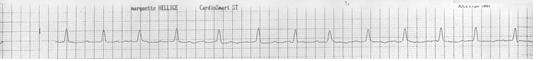 Анамнез жизни: в прошлом практически здорова, серьезных заболеваний не было, всегда была физически активна, ходила на лыжах, посещала бассейн.Гинекологический анамнез без особенностей, роды 1 без осложнений.Объективно: в момент осмотра состояние больной удовлетворительное. Пульс - 48 в минуту, неритмичный (5-7 выпадений, или пауз, в минуту). АД - 130/70 мм рт. ст. Границы относительной сердечной тупости в V межреберье по среднеключичной линии. В лѐгких везикулярное дыхание, хрипов нет. Живот мягкий, безболезненный при пальпации, печень не увеличена. Отѐков нет.На ЭКГ сразу после осмотра больной: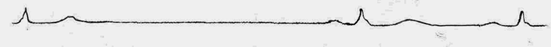 Вопросы:Ваш предположительный основной диагноз.Критерии основного диагнозаС какими состояниями следует проводить дифференциальный диагноз?Укажите дополнительные методы обследования с целью уточнения диагноза.Лечебная тактика.СИТУАЦИОННАЯ ЗАДАЧА 159 Мужчина 39 лет на приеме у врача-терапевта участкового предъявляет жалобы на одышку, сердцебиение, кашель. Небольшую одышку и периодические сердцебиения отмечает в течение 5 лет. Около недели назад заболел ангиной с появлением высокой температуры, кашля. В ночь перед обращением к врачу не мог спать из-за выраженной одышки, усиливающейся в горизонтальном положении. В подростковом возрасте были частые ангины, на фоне которых беспокоили боли в крупных суставах. Наблюдался у невропатолога по поводу хореи.Объективно: ортопноэ, акроцианоз, ЧДД-28 в минуту, отѐки нижних конечностей, приподнимающий верхушечный толчок. Пульс слабого наполнения, аритмичен, 96 ударов в минуту. ЧСС по данным аускультации - 110 в минуту. Артериальное давление - 100/60 мм рт. ст., температура тела - 37,4°С. Печень увеличена, слегка болезненна при  пальпации. При перкуссии сердце увеличено влево и вправо. В нижних отделах лѐгких мелкопузырчатые хрипы. При аускультации сердца – аритмия с отсутствием периодов правильного ритма. На верхушке трѐхчленная мелодия с низким глухим дополнительным компонентом, акцент II тона на лѐгочной артерии. Трѐхчленная мелодия выслушивается в   точке Боткина. Систолический и протодиастолический шум на верхушке. Систолический шум на верхушке усиливается на выдохе, проводится в аксиллярную область.Общий анализ крови: СОЭ - 32 мм/час, лейкоциты – 11300 в 1 мм3. Биохимическое исследование крови: С – реактивный белок (++++). ДФА – 0,500 (N до0.200).Вопросы:Ваш предположительный диагноз.Критерии основного диагноза.Какие осложнения основного заболевания Вы предполагаете?Составьте и обоснуйте план дополнительного обследования пациента.Лечебная тактика, выбор препаратов